Образовательная программа дошкольного образования муниципального  дошкольногообразовательного бюджетного учреждения «Центр развития ребенка – детский сад № 26 «Росинка» г. АрсеньевРазработана в соответствии с федеральным государственным образовательным стандартом дошкольного образованияи федеральной образовательной программой дошкольного образованияI. ЦЕЛЕВОЙ РАЗДЕЛ 1.1. Пояснительная записка Образовательная программа дошкольного образования  МДОБУ ЦРР д/с № 26 «Росинка» г. Арсеньев (далее – Программа) разработана в соответствии с федеральным государственным образовательным стандартом дошкольного образования (утвержден приказом Минобрнауки России от 17 октября 2013 г. № 1155, зарегистрировано в Минюсте России 14 ноября 2013 г., регистрационный № 30384; в редакции приказа Минпросвещения России от 8 ноября 2022 г. № 955, зарегистрировано в Минюсте России 6 февраля 2023 г., регистрационный № 72264) (далее – ФГОС ДО) и федеральной образовательной программой дошкольного образования (утверждена приказом Минпросвещения России от 25 ноября 2022 г. № 1028, зарегистрировано в Минюсте России 28 декабря 2022 г., регистрационный № 71847) (далее – ФОП ДО). Нормативно-правовой основой для разработки Программы являются следующие нормативно-правовые документы: ‒ Указ Президента Российской Федерации от 7 мая 2018 г. № 204 «О национальных целях и стратегических задачах развития Российской Федерации на период до 2024 года»; ‒ Указ Президента Российской Федерации от 21 июля 2020 г. № 474 «О национальных целях развития Российской Федерации на период до 2030 года»; ‒ Указ Президента Российской Федерации от 9 ноября 2022 г. № 809 «Об утверждении основ государственной политики по сохранению и укреплению традиционных российских духовно-нравственных ценностей» ‒ Федеральный закон от 29 декабря 2012 г. № 273-ФЗ «Об образовании в Российской Федерации»; ‒ Федеральный закон от 31 июля 2020 г. № 304-ФЗ «О внесении изменений в Федеральный закон «Об образовании в Российской Федерации» по вопросам воспитания обучающихся» ‒ Федеральный закон от 24 сентября 2022 г. № 371-ФЗ «О внесении изменений в Федеральный закон «Об образовании в Российской Федерации» и статью 1 Федерального закона «Об обязательных требованиях в Российской Федерации» ‒ распоряжение Правительства Российской Федерации от 29 мая 2015 г. №   999-р «Об утверждении Стратегии развития воспитания в Российской Федерации на период до 2025 года»; ‒ федеральный государственный образовательный стандарт дошкольного образования (утвержден приказом Минобрнауки России от 17 октября 2013 г. № 1155, зарегистрировано в Минюсте России 14 ноября 2013 г., регистрационный № 30384; в редакции приказа Минпросвещения России от 8 ноября 2022 г. № 955, зарегистрировано в Минюсте России 6 февраля 2023 г., регистрационный № 72264); ‒ федеральная образовательная программа дошкольного образования (утверждена приказом Минпросвещения России от 25 ноября 2022 г. № 1028, зарегистрировано в Минюсте России 28 декабря 2022 г., регистрационный № 71847);  Порядок организации и осуществления образовательной деятельности по основным общеобразовательным программам – образовательным программам дошкольного образования (утверждена приказом Минпросвещения России от 31 июля 2020 года № 373,  зарегистрировано в Минюсте России 31 августа 2020 г., регистрационный № 59599); ‒ Санитарные правила СП 2.4.3648-20 «Санитарно-эпидемиологические требования к организациям воспитания и обучения, отдыха и оздоровления детей и молодёжи (утверждены постановлением Главного государственного санитарного врача Российской Федерации от 28 сентября 2020 г. № 28, зарегистрировано в Минюсте России 18 декабря 2020 г., регистрационный № 61573).  Региональные документы:  Приказ Министерства образования Приморского края от 29.07.2022г № 796-а «Об утверждении стратегических инициатив, направленных на повышение качества и образовательной деятельности в Приморском крае». Иные локальные документы: Устав МДОБУ ЦРР д/с № 26 «Росинка» г. Арсеньев; Программа развития МДОБУ ЦРР д/с № 26 «Росинка» г. Арсеньев; Программа отвечает образовательному запросу социума, обеспечивает развитие личности   детей дошкольного возраста в различных видах общения и деятельности с учетом их возрастных, индивидуальных, психологических и физиологических особенностей, в том числе достижение детьми дошкольного возраста уровня развития, необходимого и достаточного для успешного освоения ими образовательных программ начального общего образования, на основе индивидуального подхода к детям дошкольного возраста и специфичных для детей дошкольного возраста видов деятельности. Программа состоит из обязательной части и части, формируемой участниками образовательных отношений. Обе части являются взаимодополняющими и необходимыми с точки зрения реализации требований ФГОС ДО.  Обязательная часть Программы соответствует ФОП ДО и обеспечивает:  ‒ воспитание и развитие ребенка дошкольного возраста как гражданина Российской Федерации, формирование основ его гражданской и культурной идентичности на доступном его возрасту содержании доступными средствами;  ‒ создание единого ядра содержания дошкольного образования (далее – ДО), ориентированного на приобщение детей к духовно-нравственным и социокультурным ценностям российского народа, воспитание подрастающего поколения как знающего и уважающего историю и культуру своей семьи, большой и малой Родины; ‒ создание единого федерального образовательного пространства воспитания и обучения детей от рождения до поступления в начальную школу, обеспечивающего ребенку и его родителям (законным представителям), равные, качественные условия ДО, вне зависимости от места и региона проживания. В части, формируемой участниками образовательных отношений, представлены выбранные участниками образовательных отношений программы, направленные на развитие детей в образовательных областях, видах деятельности и культурных практиках (парциальные образовательные программы), отобранные с учетом приоритетных направлений, климатических особенностей, а также для обеспечения коррекции нарушений развития и ориентированные на потребность детей, и их родителей:            Объем обязательной части Программы составляет не менее 60% от ее общего объема; части, формируемой участниками образовательных отношений, не более 40%. Программа представляет собой учебно-методическую документацию, в составе которой: ‒ рабочая программа воспитания,  ‒ режим и распорядок дня для всех возрастных групп ДОО,  ‒ календарный план воспитательной работы. В соответствии с требованиями ФГОС ДО в Программе содержится целевой, содержательный и организационный разделы. 1.2. Цели и задачи ПрограммыУчитывая содержание пункта 1 статьи 64 Федерального закона «Об образовании в Российской Федерации» и  пункта 1 раздела 1 ФОП ДО, целями Программы являются разностороннее развитие детей дошкольного возраста с учетом их возрастных и индивидуальных особенностей, в том числе достижение детьми дошкольного возраста уровня развития, необходимого и достаточного для успешного освоения ими образовательных программ начального общего образования, на основе индивидуального подхода к детям дошкольного возраста и специфичных для детей дошкольного возраста видов деятельности на основе духовно-нравственных ценностей российского народа, исторических и национально-культурных традиций. К традиционным российским духовно-нравственным ценностям относятся, прежде всего, жизнь, достоинство, права и свободы человека, патриотизм, гражданственность, служение Отечеству и ответственность за его судьбу, высокие нравственные идеалы, крепкая семья, созидательный труд, приоритет духовного над материальным, гуманизм, милосердие, справедливость, коллективизм, взаимопомощь и взаимоуважение, историческая память и преемственность поколений, единство народов России. Программа, в соответствии с Федеральным законом «Об образовании в Российской Федерации», направлена на формирование общей культуры, развитие физических, интеллектуальных, нравственных, эстетических и личностных качеств, формирование предпосылок учебной деятельности, сохранение и укрепление здоровья детей дошкольного возраста.     Цели Программы достигаются через решение следующих задач (п. 1.6. ФГОС ДО, п. 1.1.1 ФОП ДО):  обеспечение единых для Российской Федерации содержания ДО и планируемых результатов освоения образовательной программы ДО; охрана и укрепление физического и психического здоровья детей, в том числе их эмоционального благополучия; приобщение детей (в соответствии с возрастными особенностями) к базовым ценностям российского народа – жизнь, достоинство, права и свободы человека, патриотизм, гражданственность, высокие нравственные идеалы, крепкая семья, созидательный труд, приоритет духовного над материальным, гуманизм, милосердие, справедливость, коллективизм, взаимопомощь и взаимоуважение, историческая память и преемственность поколений, единство народов России; создание условий для формирования ценностного отношения к окружающему миру, становления опыта действий и поступков на основе осмысления ценностей; обеспечение равных возможностей для полноценного развития каждого ребёнка в период дошкольного детства независимо от места жительства, пола, нации, языка, социального статуса, психофизиологических и других особенностей (в том числе ограниченных возможностей здоровья), с учетом разнообразия образовательных потребностей и индивидуальных возможностей; создание благоприятных условий развития детей в соответствии с их возрастными и индивидуальными особенностями и склонностями, развития способностей и творческого потенциала каждого ребёнка как субъекта отношений с самим собой, другими детьми, взрослыми и миром; объединение обучения и воспитания в целостный образовательный процесс на основе духовно-нравственных и социокультурных ценностей и принятых в обществе правил и норм поведения в интересах человека, семьи, общества; формирование общей культуры личности детей, в том числе ценностей здорового образа жизни, обеспечение развития физических, личностных, нравственных качеств и основ патриотизма, интеллектуальных и художественно-творческих способностей ребёнка, его инициативности, самостоятельности и ответственности, формирование предпосылок учебной деятельности; формирование социокультурной среды, соответствующей возрастным, индивидуальным, психологическим и физиологическим особенностям детей; обеспечение психолого-педагогической поддержки семьи и повышение компетентности родителей (законных представителей) в вопросах развития и образования, охраны и укрепления здоровья детей; обеспечение преемственности целей, задач и содержания дошкольного общего и начального общего образования; достижение детьми на этапе завершения ДО уровня развития, необходимого и достаточного для успешного освоения ими образовательных программ начального общего образования. создание условий для развития интеллектуальных способностей детей дошкольного возраста в процессе познавательной деятельности и вовлечение их в научно-технического творчество; разработать эффективную модель социального партнерства дошкольного учреждения с различными организациями Находкинского городского округа для достижения целевых ориентиров, необходимых для успешной социализации воспитанников с учетом социокультурного контекста. 1.3.Принципы и подходы к формированию ПрограммыПрограмма построена на следующих принципах, установленных ФГОС ДО: полноценное проживание ребенком всех этапов детства (младенческого, раннего и дошкольного возраста), обогащение (амплификация) детского развития; построение образовательной деятельности на основе индивидуальных особенностей каждого ребенка, при котором сам ребенок становится активным в выборе содержания своего образования, становится субъектом образования; содействие и сотрудничество детей и родителей (законных представителей), совершеннолетних членов семьи, принимающих участие в воспитании детей младенческого, раннего и дошкольного возрастов, а также педагогических работников (далее вместе – взрослые); признание ребёнка полноценным участником (субъектом) образовательных отношений; поддержка инициативы детей в различных видах деятельности; сотрудничество ДОО с семьей; приобщение детей к социокультурным нормам, традициям семьи, общества и государства; формирование познавательных интересов и познавательных действий ребенка в различных видах деятельности; возрастная адекватность дошкольного образования (соответствие условий, требований, методов возрасту и особенностям развития); учет этнокультурной ситуации развития детей. Основные подходы к формированию Программы.Программа: ‒ сформирована на основе требований ФГОС ДО и ФОП ДО, предъявляемых к структуре образовательной программы дошкольного образования; ‒ определяет содержание и организацию образовательной деятельности на уровне дошкольного образования; ‒ обеспечивает развитие личности детей дошкольного возраста в различных видах общения и деятельности с учетом их возрастных, индивидуальных, психологических и физиологических особенностей; ‒ сформирована как программа психолого-педагогической поддержки позитивной социализации и индивидуализации, развития личности детей дошкольного возраста и определяет комплекс основных характеристик дошкольного образования (базовые объем, содержание и планируемые результаты освоения Программы). 1.4. Значимые для разработки и реализации Программы характеристики Основные участники реализации Программы: педагоги, обучающиеся, родители (законные представители).Социальными заказчиками реализации Программы как комплекса образовательных услуг выступают, в первую очередь, родители (законные представители) обучающихся, как гаранты реализации прав ребенка на уход, присмотр и оздоровление, воспитание и обучение.  Особенностями разработки Программы является следующее: 1. Условия, созданные в МДОБУ ЦРР д/с № 26 «Росинка» г. Арсеньев для реализации целей и задач Программы. Детский сад оснащен необходимым оборудованием и специальными помещениями в соответствии с санитарными нормами и их назначением. Оборудование и материалы размещены в свободном доступе для детей, что способствует развитию самостоятельности и активности. Материально-техническое обеспечение находится на достаточном уровне в соответствии с ФГОС ДО и соответствует всем требованиям СанПиН. Материальная база периодически преобразовывается, трансформируется, обновляется для стимулирования физической, творческой, интеллектуальной активности детей.  В мае 2023 г. в дошкольном учреждении была проведена оценка состояния РППС в группах с учетом рекомендаций Министерства Просвещения по формированию инфраструктуры дошкольных образовательных организаций и комплектации учебно-методических материалов в целях реализации образовательных программ дошкольного образования от 26.12.2022г., также ФГОС ДО. 2. Социальный заказ родителей (законных представителей). На основе социального заказа родителей (законных представителей) организованы дополнительные услуги, направленные на всестороннее развитие личности дошкольника: аэробика, LEGO конструирование, шахматы. Дополнительное образование проходит во вторую половину дня в соответствии с расписанием деятельности. Также по запросу родителей организованы занятия для воспитанников по дополнительному образованию во вторую половину дня в соответствии с расписанием по программам: «Детская универсальная STEAM – лаборатория», «От Фрёбеля до робота» - растим будущих инженеров».Детский контингент.  Общая численность воспитанников, осваивающих образовательную программу дошкольного образования составляет 172 ребенка. Численность воспитанников, являющихся иностранными гражданами – 5 человек. В МДОБУ ЦРР д/с № 26 «Росинка» г. Арсеньев функционирует 8 групп общеразвивающей направленности.  Из них - 2 группы раннего возраста от 1,5 лет до 3 лет, 6 групп дошкольного возраста с 3 до 7 лет. В МДОБУ ЦРР д/с № 26 «Росинка» г. Арсеньев укомплектовано 11 групп. Плановая наполняемость составляет 230 воспитанников. Кадровый состав педагогических работников. Педагогический коллектив МДОБУ ЦРР д/с № 26 «Росинка» г. Арсеньев насчитывает 12 специалистов, из них: - старший воспитатель – 1 человек- воспитатели – 10 человек  - музыкальный руководитель – 1 человека Уровень квалификации педагогических работников: высшая квалификационная категория – 3 педагога; первая квалификационная категория – 1 педагог; соответствие занимаемой должности – 3 педагогов; не имеют категории – 5 педагогов  Образовательный уровень педагогических работников. Численность педагогических работников, имеющих высшее образование – 3 человек. Из них высшее образование педагогической направленности (профиля) имеют 1 человек. Численность педагогических работников, имеющих среднее профессиональное (среднее специальное) образование – 9 человек.  Все педагоги, имеющие не имеющих педагогическое образование, прошли профессиональную переподготовку по направлению «Воспитание детей дошкольного возраста». 5. Национально-культурные, культурно-образовательные особенности. Детский сад посещают дети разных национальностей, так как в Приморском крае проживают азербайджанцы, узбеки, таджики, армяне, корейцы, китайцы и другие народности.  Воспитанники МДОБУ ЦРР д/с № 26 «Росинка» г. Арсеньев – русскоговорящие и имеют гражданство РФ. Начиная с раннего возраста педагоги воспитывают уважение к людям разных национальностей, их культуре и традициям.  Социокультурный контекст в МДОБУ ЦРР д/с № 26 «Росинка» г. Арсеньев, представлен не только стилями общения, установками, но и праздниками, инсценировками сказок, устным народным творчеством (пословицы, поговорки, потешки и т.д.), подвижными и сюжетно-ролевыми играми, тематическими проектами, выставками, экскурсиями, способствующими познанию детьми дошкольного возраста культурных ценностей своего народа.   Национально-культурные особенности осуществления образовательного процесса дошкольного учреждения: образовательный процесс осуществляется на государственном языке Российской Федерации;  в образовательной деятельности уделяется большое внимание ознакомлению детей с традициями национальной культуры (обычаями, обрядами, фольклором, народными праздниками, играми, сказками и т.д.), отражающими особенности восприятия механизма передачи подрастающему поколению социокультурных норм. Накопленный поколениями социокультурный опыт не может передаваться ребенку в готовом виде через выработанные нормы и правила, для этого необходима специально организованная деятельность на социокультурном уровне; максимальное использование возможностей социального окружения – историческое и культурное пространство Приморского края, родного города, микрорайона.  Реализация регионального компонента (краеведческая деятельность) в МДОБУ ЦРР д/с № 26 «Росинка» г. Арсеньев осуществляется через организацию кружковой работы «Мой дом - Приморье» (патриотическое, духовно-нравственное направление воспитания) по следующим блокам: блок – «Мой дом – моя семья»; блок – «Арсеньев – мой город родной» (символика города, исторические особенности, достопримечательные места) блок – «Знакомим с русской народной культурой»; блок – «Моя малая родина – Приморский край» (национально-культурные и природно-климатические особенности, природа родного края символика края); блок – «Юный патриот» (родной край, страна, «Защитники Отечества»). Знакомясь с родным краем, его достопримечательностями, ребенок учится осознавать себя, живущим в определенный временной период, в определенных этнокультурных условиях.  Климатические условия. Климат г. Арсеньева (Приморского края) умеренный муссонный. Зима сухая и холодная с ясной погодой. Средняя температура воздуха зимой от -8° С до -25° С. Весна продолжительная, прохладная, с частыми колебаниями температуры. Лето тёплое и влажное, на летние месяцы приходится максимум количества осадков. Средняя температура воздуха в летний период составляет +16° С до 30° С.  С учетом особенностей климата и природных условий Приморского края осуществляются режимные моменты. Распорядок и режим дня составляется на холодный период года (сентябрь-май) и на теплый период года (летний оздоровительный). В зимнее время года при температуре ниже -15° С продолжительность прогулки сокращается (согласно СанПин 1.2.3685-21) В летний период утренний прием воспитанников в дошкольное учреждение и утренняя гимнастика проводятся на улицу (при условии ясной погоды).   Взаимодействие с социумом. МДОБУ ЦРР д/с № 26 «Росинка» расположен в середине города Арсеньев Приморского края в микрорайоне Новый торговый. В непосредственной близости к детскому саду расположены МОБУ гимназия № 7, МОБУ СОШ № 4, филиал  библиотеки № 5, МДОБУ ЦРР д/с № 2 «Березка», детская поликлиника (филиал). В коллективе отработана система взаимодействия с социальным окружением. Заключены договора о сотрудничестве МДОБУ ЦРР д/с № 26 «Росинка» г. Арсеньев с: МОБУ гимназией № 7; Музей истории города Арсеньева; Филиал библиотеки № 5; Отделение экологии и туризма МОБУ ДО «Центр внешкольной работы» Арсеньевского городского округа;НИИ «Воспитатели России».Достижения. МДОБУ ЦРР д/с № 26 «Росинка» имеет статус инновационной площадки федерального уровня по теме внедрение парциальной образовательной программе «От Фрёбеля до робота»- растим будущих инженеров (приказ № 51 от 01.07.2022 года), статус стажировочной площадки регионального уровня «Детский сад – маршруты развития» (приказ № 23/10038 от 19.07.2023 года).Педагогический и руководящий состав МДОБУ ЦРР д/с № 26 «Росинка» систематично повышают свой профессиональный уровень, участвуют в конкурсах профессионального мастерства, в работе методических объединений, вебинарах, конференциях, распространяют инновационный и педагогический опыт на разном уровне.  Воспитанники МДОБУ ЦРР д/с № 26 «Росинка» участвуют в конкурсном движении на разном уровне (по всем направлениям развития детей).1.5. Планируемые результаты реализации Программы1.5.1. Планируемые результаты в раннем возрасте к трем годам: у ребенка развита крупная моторика, он активно использует освоенные ранее движения, начинает осваивать бег, прыжки, повторяет за взрослым простые имитационные упражнения, понимает указания взрослого, выполняет движения по зрительному и звуковому ориентирам; ребёнок демонстрирует элементарные культурно-гигиенические навыки, владеет простейшими навыками самообслуживания (одевание, раздевание, самостоятельно ест и тому подобное); ребёнок стремится к общению со взрослыми, реагирует на их настроение; ребёнок проявляет интерес к сверстникам; наблюдает за их действиями и подражает им; играет рядом; ребёнок понимает и выполняет простые поручения взрослого; ребёнок стремится проявлять самостоятельность в бытовом и игровом поведении; ребёнок способен направлять свои действия на достижение простой, самостоятельно поставленной цели; знает, с помощью каких средств и в какой последовательности продвигаться к цели; ребёнок владеет активной речью, использует в общении разные части речи, простые предложения из 4-х слов и более, включенные в общение; может обращаться с вопросами и просьбами; ребёнок проявляет интерес к стихам, сказкам, повторяет отдельные слова и фразы за взрослым; ребёнок рассматривает картинки, показывает и называет предметы, изображенные на них; ребёнок различает и называет основные цвета, формы предметов, ориентируется в основных пространственных и временных отношениях; ребёнок осуществляет поисковые и обследовательские действия; ребёнок знает основные особенности внешнего облика человека, его деятельности; свое имя, имена близких; демонстрирует первоначальные представления о населенном пункте, в котором живет (город, село и так далее); ребёнок имеет представления об объектах живой и неживой природы ближайшего окружения и их особенностях, проявляет положительное отношение и интерес к взаимодействию с природой, наблюдает за явлениями природы, старается не причинять вред живым объектам; ребёнок с удовольствием слушает музыку, подпевает, выполняет простые танцевальные движения; ребёнок эмоционально откликается на красоту природы и произведения искусства; ребёнок осваивает основы изобразительной деятельности (лепка, рисование) и конструирования: может выполнять уже довольно сложные постройки (гараж, дорогу к нему, забор) и играть с ними; рисует дорожки, дождик, шарики; лепит палочки, колечки, лепешки; ребёнок активно действует с окружающими его предметами, знает названия, свойства и назначение многих предметов, находящихся в его повседневном обиходе; ребёнок в играх отображает действия окружающих («готовит обед», «ухаживает за больным» и другое), воспроизводит не только их последовательность и взаимосвязь, но и социальные отношения (ласково обращается с куклой, делает ей замечания), заранее определяет цель («Я буду лечить куклу»). 1.5.2. Планируемые результаты в дошкольном возрасте1.5.2.1. К четырем годам: ребенок демонстрирует положительное отношение к разнообразным физическим упражнениям, проявляет избирательный интерес к отдельным двигательным действиям (бросание и ловля, ходьба, бег, прыжки) и подвижным играм; ребёнок проявляет элементы самостоятельности в двигательной деятельности, с интересом включается в подвижные игры, стремится к выполнению правил и основных ролей в игре, выполняет простейшие правила построения и перестроения, выполняет ритмические упражнения под музыку; ребёнок демонстрирует координацию движений при выполнении упражнений, сохраняет равновесие при ходьбе, беге, прыжках, способен реагировать на сигналы, переключаться с одного движения на другое, выполнять движения в общем для всех темпе; ребёнок владеет культурно-гигиеническими навыками: умывание, одевание и тому подобное, соблюдает требования гигиены, имеет первичные представления о факторах, положительно влияющих на здоровье; ребёнок проявляет доверие к миру, положительно оценивает себя, говорит о себе в первом лице; ребёнок откликается эмоционально на ярко выраженное состояние близких и сверстников по показу и побуждению взрослых; дружелюбно настроен в отношении других детей; ребёнок владеет элементарными нормами и правилами поведения, связанными с определенными разрешениями и запретами («можно», «нельзя»), демонстрирует стремление к положительным поступкам; ребёнок демонстрирует интерес к сверстникам в повседневном общении и бытовой деятельности, владеет элементарными средствами общения в процессе взаимодействия со сверстниками; ребёнок проявляет интерес к правилам безопасного поведения; осваивает безопасные способы обращения со знакомыми предметами ближайшего окружения; ребёнок охотно включается в совместную деятельность со взрослым, подражает его действиям, отвечает на вопросы взрослого и комментирует его действия в процессе совместной деятельности; ребёнок произносит правильно в словах все гласные и согласные звуки, кроме шипящих и сонорных, согласовывает слова в предложении в роде, числе и падеже, повторяет за педагогическим работником (далее - педагог) рассказы из 3-4 предложений, пересказывает знакомые литературные произведения, использует речевые формы вежливого общения; ребёнок понимает содержание литературных произведений и участвует в их драматизации, рассматривает иллюстрации в книгах, запоминает небольшие потешки, стихотворения, эмоционально откликается на них; ребёнок демонстрирует умения вступать в речевое общение со знакомыми взрослыми: понимает обращенную к нему речь, отвечает на вопросы, используя простые распространенные предложения; проявляет речевую активность в общении со сверстником; ребёнок совместно со взрослым пересказывает знакомые сказки, короткие стихи; ребёнок демонстрирует познавательную активность в деятельности, проявляет эмоции удивления в процессе познания, отражает в общении и совместной деятельности со взрослыми и сверстниками полученные представления о предметах и объектах ближайшего окружения, задает вопросы констатирующего и проблемного характера; ребёнок проявляет потребность в познавательном общении со взрослыми; демонстрирует стремление к наблюдению, сравнению, обследованию свойств и качеств предметов, к простейшему экспериментированию с предметами и материалами: проявляет элементарные представления о величине, форме и количестве предметов и умения сравнивать предметы по этим характеристикам; ребёнок проявляет интерес к миру, к себе и окружающим людям; ребёнок знает об объектах ближайшего окружения: о родном населенном пункте, его названии, достопримечательностях и традициях; ребёнок имеет представление о разнообразных объектах живой и неживой природы ближайшего окружения, выделяет их отличительные особенности и свойства, различает времена года и характерные для них явления природы, имеет представление о сезонных изменениях в жизни животных, растений и человека, интересуется природой, положительно относится ко всем живым существам, знает о правилах поведения в природе, заботится о животных и растениях, не причиняет им вред; ребёнок способен создавать простые образы в рисовании и аппликации, строить простую композицию с использованием нескольких цветов, создавать несложные формы из глины и теста, видоизменять их и украшать; использовать простые строительные детали для создания постройки с последующим её анализом; ребёнок с интересом вслушивается в музыку, запоминает и узнает знакомые произведения, проявляет эмоциональную отзывчивость, различает музыкальные ритмы, передает их в движении; ребёнок активно взаимодействует со сверстниками в игре, принимает на себя роль и действует от имени героя, строит ролевые высказывания, использует предметы-заместители, разворачивает несложный игровой сюжет из нескольких эпизодов; ребёнок в дидактических играх действует в рамках правил, в театрализованных играх разыгрывает отрывки из знакомых сказок, рассказов, передает интонацию и мимические движения. 1.5.2.2. К пяти годам: ребёнок проявляет интерес к разнообразным физическим упражнениям, действиям с физкультурными пособиями, настойчивость для достижения результата, испытывает потребность в двигательной активности; ребёнок демонстрирует координацию, быстроту, силу, выносливость, гибкость, ловкость, развитие крупной и мелкой моторики, активно и с интересом выполняет основные движения, общеразвивающие упражнения и элементы спортивных упражнений, с желанием играет в подвижные игры, ориентируется в пространстве, переносит освоенные движения в самостоятельную деятельность; ребёнок стремится узнать о правилах здорового образа жизни, готов элементарно охарактеризовать свое самочувствие, привлечь внимание взрослого в случае недомогания; ребёнок стремится к самостоятельному осуществлению процессов личной гигиены, их правильной организации; ребёнок выполняет самостоятельно правила общения со взрослым, внимателен к его словам и мнению, стремится к познавательному, интеллектуальному общению со взрослыми: задает много вопросов поискового характера, стремится к одобряемым формам поведения, замечает ярко выраженное эмоциональное состояние окружающих людей, по примеру педагога проявляет сочувствие; ребёнок без напоминания взрослого здоровается и прощается, говорит «спасибо» и «пожалуйста»; ребёнок демонстрирует стремление к общению со сверстниками, по предложению педагога может договориться с детьми, стремится к самовыражению в деятельности, к признанию и уважению сверстников; ребёнок познает правила безопасного поведения и стремится их выполнять в повседневной жизни; ребёнок самостоятелен в самообслуживании; ребёнок проявляет познавательный интерес к труду взрослых, профессиям, технике; отражает эти представления в играх; ребёнок стремится к выполнению трудовых обязанностей, охотно включается в совместный труд со взрослыми или сверстниками; ребёнок инициативен в разговоре, использует разные типы реплик и простые формы объяснительной речи, речевые контакты становятся более длительными и активными; ребёнок большинство звуков произносит правильно, пользуется средствами эмоциональной и речевой выразительности; ребёнок самостоятельно пересказывает знакомые сказки, с небольшой помощью взрослого составляет описательные рассказы и загадки; ребёнок проявляет словотворчество, интерес к языку, с интересом слушает литературные тексты, воспроизводит текст; ребёнок способен рассказать о предмете, его назначении и особенностях, о том, как он был создан; ребёнок проявляет стремление к общению со сверстниками в процессе познавательной деятельности, осуществляет обмен информацией; охотно сотрудничает со взрослыми не только в совместной деятельности, но и в свободной самостоятельной; отличается высокой активностью и любознательностью; ребёнок активно познает и называет свойства и качества предметов, особенности объектов природы, обследовательские действия; объединяет предметы и объекты в видовые категории с указанием характерных признаков; ребёнок задает много вопросов поискового характера, включается в деятельность экспериментирования, использует исследовательские действия, предпринимает попытки сделать логические выводы; ребёнок с удовольствием рассказывает о себе, своих желаниях, достижениях, семье, семейном быте, традициях; активно участвует в мероприятиях и праздниках, готовящихся в группе, в ДОО, имеет представления о малой родине, названии населенного пункта, улицы, некоторых памятных местах; ребёнок имеет представление о разнообразных представителях живой природы родного края, их особенностях, свойствах объектов неживой природы, сезонных изменениях в жизни природы, явлениях природы, интересуется природой, экспериментирует, положительно относится ко всем живым существам, знает правила поведения в природе, стремится самостоятельно ухаживать за растениями и животными, беречь их; ребёнок владеет количественным и порядковым счетом в пределах пяти, умением непосредственно сравнивать предметы по форме и величине, различает части суток, знает их последовательность, понимает временную последовательность «вчера, сегодня, завтра», ориентируется от себя в движении; использует математические представления для познания окружающей действительности; ребёнок проявляет интерес к различным видам искусства, эмоционально откликается на отраженные в произведениях искусства действия, поступки, события; ребёнок проявляет себя в разных видах музыкальной, изобразительной, театрализованной деятельности, используя выразительные и изобразительные средства; ребёнок использует накопленный художественно-творческой опыт в самостоятельной деятельности, с желанием участвует в культурно-досуговой деятельности (праздниках, развлечениях и других видах культурно-досуговой деятельности); ребёнок создает изображения и постройки в соответствии с темой, используя разнообразные материалы, владеет техническими и изобразительными умениями; ребёнок называет роль до начала игры, обозначает новую роль по ходу игры, активно использует предметы-заместители, предлагает игровой замысел и проявляет инициативу в развитии сюжета, активно включается в ролевой диалог, проявляет творчество в создании игровой обстановки; ребёнок принимает игровую задачу в играх с правилами, проявляет интерес к результату, выигрышу; ведет негромкий диалог с игрушками, комментирует их «действия» в режиссерских играх. 1.5.2.3. К шести годам: ребенок демонстрирует ярко выраженную потребность в двигательной активности, проявляет интерес к новым и знакомым физическим упражнениям, пешим прогулкам, показывает избирательность и инициативу при выполнении упражнений, имеет представления о некоторых видах спорта, туризме, как форме активного отдыха; ребёнок проявляет осознанность во время занятий физической культурой, демонстрирует выносливость, быстроту, силу, гибкость, ловкость, координацию, выполняет упражнения в заданном ритме и темпе, способен проявить творчество при составлении несложных комбинаций из знакомых упражнений; ребёнок проявляет доступный возрасту самоконтроль, способен привлечь внимание других детей и организовать знакомую подвижную игру; ребёнок проявляет духовно-нравственные качества и основы патриотизма в процессе ознакомления с видами спорта и достижениями российских спортсменов; ребёнок владеет основными способами укрепления здоровья (закаливание, утренняя гимнастика, соблюдение личной гигиены, безопасное поведение и другие); мотивирован на сбережение и укрепление собственного здоровья и здоровья окружающих; ребёнок настроен положительно по отношению к окружающим, охотно вступает в общение со взрослыми и сверстниками, проявляет сдержанность по отношению к незнакомым людям, при общении со взрослыми и сверстниками ориентируется на общепринятые нормы и правила культуры поведения, проявляет в поведении уважение и привязанность к родителям (законным представителям), демонстрирует уважение к педагогам, интересуется жизнью семьи и ДОО; ребёнок способен различать разные эмоциональные состояния взрослых и сверстников, учитывает их в своем поведении, откликается на просьбу помочь, в оценке поступков опирается на нравственные представления; ребёнок проявляет активность в стремлении к познанию разных видов труда и профессий, бережно относится к предметному миру как результату труда взрослых, стремится участвовать в труде взрослых, самостоятелен, инициативен в самообслуживании, участвует со сверстниками в разных видах повседневного и ручного труда; ребёнок владеет представлениями о безопасном поведении, соблюдает правила безопасного поведения в разных видах деятельности, демонстрирует умения правильно и безопасно пользоваться под присмотром взрослого бытовыми предметами и приборами, безопасного общения с незнакомыми животными, владеет основными правилами безопасного поведения на улице; ребёнок регулирует свою активность в деятельности, умеет соблюдать очередность и учитывать права других людей, проявляет инициативу в общении и деятельности, задает вопросы различной направленности, слушает и понимает взрослого, действует по правилу или образцу в разных видах деятельности, способен к произвольным действиям; ребёнок проявляет инициативу и самостоятельность в процессе придумывания загадок, сказок, рассказов, владеет первичными приемами аргументации и доказательства, демонстрирует богатый словарный запас, безошибочно пользуется обобщающими словами и понятиями, самостоятельно пересказывает рассказы и сказки, проявляет избирательное отношение к произведениям определенной тематики и жанра; ребёнок испытывает познавательный интерес к событиям, находящимся за рамками личного опыта, фантазирует, предлагает пути решения проблем, имеет представления о социальном, предметном и природном мире; ребёнок устанавливает закономерности причинно-следственного характера, приводит логические высказывания; проявляет любознательность; ребёнок использует математические знания, способы и средства для познания окружающего мира; способен к произвольным умственным действиям; логическим операциям анализа, сравнения, обобщения, систематизации, классификации и другим, оперируя предметами разными по величине, форме, количеству; владеет счетом, ориентировкой в пространстве и времени; ребёнок знает о цифровых средствах познания окружающей действительности, использует некоторые из них, придерживаясь правил безопасного обращения с ними; ребёнок проявляет познавательный интерес к населенному пункту, в котором живет, знает некоторые сведения о его достопримечательностях, событиях городской и сельской жизни; знает название своей страны, её государственные символы; ребёнок имеет представление о живой природе разных регионов России, может классифицировать объекты по разным признакам; имеет представление об особенностях и потребностях живого организма, изменениях в жизни природы в разные сезоны года, соблюдает правила поведения в природе, ухаживает за растениями и животными, бережно относится к ним; ребёнок проявляет интерес и (или) с желанием занимается музыкальной, изобразительной, театрализованной деятельностью; различает виды, жанры, формы в музыке, изобразительном и театральном искусстве; проявляет музыкальные и художественно-творческие способности; ребёнок принимает активное участие в праздничных программах и их подготовке; взаимодействует со всеми участниками культурно-досуговых мероприятий; ребёнок самостоятельно определяет замысел рисунка, аппликации, лепки, постройки, создает образы и композиционные изображения, интегрируя освоенные техники и средства выразительности, использует разнообразные материалы; ребёнок согласовывает свои интересы с интересами партнеров в игровой деятельности, умеет предложить и объяснить замысел игры, комбинировать сюжеты на основе разных событий, создавать игровые образы, управлять персонажами в режиссерской игре; ребёнок проявляет интерес к игровому экспериментированию, развивающим и познавательным играм, в играх с готовым содержанием и правилами действует в точном соответствии с игровой задачей и правилами. 1.5.3. Планируемые результаты на этапе завершения освоения Программы к концу дошкольного возраста: у ребенка сформированы основные физические и нравственно-волевые качества; ребёнок владеет основными движениями и элементами спортивных игр, может контролировать свои движение и управлять ими; ребёнок соблюдает элементарные правила здорового образа жизни и личной гигиены; ребёнок результативно выполняет физические упражнения (общеразвивающие, основные движения, спортивные), участвует в туристских пеших прогулках, осваивает простейшие туристские навыки, ориентируется на местности; ребёнок проявляет элементы творчества в двигательной деятельности; ребёнок проявляет нравственно-волевые качества, самоконтроль и может осуществлять анализ своей двигательной деятельности; ребёнок проявляет духовно-нравственные качества и основы патриотизма в ходе занятий физической культурой и ознакомлением с достижениями российского спорта; ребёнок имеет начальные представления о правилах безопасного поведения в двигательной деятельности; о том, что такое здоровье, понимает, как поддержать, укрепить и сохранить его; ребёнок владеет навыками личной гигиены, может заботливо относиться к своему здоровью и здоровью окружающих, стремится оказать помощь и поддержку другим людям; ребёнок соблюдает элементарные социальные нормы и правила поведения в различных видах деятельности, взаимоотношениях со взрослыми и сверстниками; ребёнок владеет средствами общения и способами взаимодействия со взрослыми и сверстниками; способен понимать и учитывать интересы и чувства других; договариваться и дружить со сверстниками; старается разрешать возникающие конфликты конструктивными способами; ребёнок способен понимать свои переживания и причины их возникновения, регулировать свое поведение и осуществлять выбор социально одобряемых действий в конкретных ситуациях, обосновывать свои ценностные ориентации; ребёнок стремится сохранять позитивную самооценку; ребёнок проявляет положительное отношение к миру, разным видам труда, другим людям и самому себе; у ребёнка выражено стремление заниматься социально значимой деятельностью; ребёнок способен откликаться на эмоции близких людей, проявлять эмпатию (сочувствие, сопереживание, содействие); ребёнок способен к осуществлению социальной навигации как ориентации в социуме и соблюдению правил безопасности в реальном и цифровом взаимодействии; ребёнок способен решать адекватные возрасту интеллектуальные, творческие и личностные задачи; применять накопленный опыт для осуществления различных видов детской деятельности, принимать собственные решения и проявлять инициативу; ребёнок владеет речью как средством коммуникации, ведет диалог со взрослыми и сверстниками, использует формулы речевого этикета в соответствии с ситуацией общения, владеет коммуникативно-речевыми умениями; ребёнок знает и осмысленно воспринимает литературные произведения различных жанров, имеет предпочтения в жанрах литературы, проявляет интерес к книгам познавательного характера, определяет характеры персонажей, мотивы их поведения, оценивает поступки литературных героев; ребёнок обладает начальными знаниями о природном и социальном мире, в котором он живет: элементарными представлениями из области естествознания, математики, истории, искусства и спорта, информатики и инженерии и тому подобное; о себе, собственной принадлежности и принадлежности других людей к определенному полу; составе семьи, родственных отношениях и взаимосвязях, семейных традициях; об обществе, его национально-культурных ценностях; государстве и принадлежности к нему; ребёнок проявляет любознательность, активно задает вопросы взрослым и сверстникам; интересуется субъективно новым и неизвестным в окружающем мире; способен самостоятельно придумывать объяснения явлениям природы и поступкам людей; склонен наблюдать, экспериментировать; строить смысловую картину окружающей реальности, использует основные культурные способы деятельности; ребёнок имеет представление о жизни людей в России, имеет некоторые представления о важных исторических событиях Отечества; имеет представление о многообразии стран и народов мира; ребёнок способен применять в жизненных и игровых ситуациях знания о количестве, форме, величине предметов, пространстве и времени, умения считать, измерять, сравнивать, вычислять и тому подобное; ребёнок имеет разнообразные познавательные умения: определяет противоречия, формулирует задачу исследования, использует разные способы и средства проверки предположений: сравнение с эталонами, классификацию, систематизацию, некоторые цифровые средства и другое; ребёнок имеет представление о некоторых наиболее ярких представителях живой природы России и планеты, их отличительных признаках, среде обитания, потребностях живой природы, росте и развитии живых существ; свойствах неживой природы, сезонных изменениях в природе, наблюдает за погодой, живыми объектами, имеет сформированный познавательный интерес к природе, осознанно соблюдает правила поведения в природе, знает способы охраны природы, демонстрирует заботливое отношение к ней; ребёнок способен воспринимать и понимать произведения различных видов искусства, имеет предпочтения в области музыкальной, изобразительной, театрализованной деятельности; ребёнок выражает интерес к культурным традициям народа в процессе знакомства с различными видами и жанрами искусства; обладает начальными знаниями об искусстве; ребёнок владеет умениями, навыками и средствами художественной выразительности в различных видах деятельности и искусства; использует различные технические приемы в свободной художественной деятельности; ребёнок участвует в создании индивидуальных и коллективных творческих работ, тематических композиций к праздничным утренникам и развлечениям, художественных проектах; ребёнок самостоятельно выбирает технику и выразительные средства для наиболее точной передачи образа и своего замысла, способен создавать сложные объекты и композиции, преобразовывать и использовать с учётом игровой ситуации; ребёнок владеет разными формами и видами игры, различает условную и реальную ситуации, предлагает и объясняет замысел игры, комбинирует сюжеты на основе реальных, вымышленных событий, выполняет несколько ролей в одной игре, подбирает разные средства для создания игровых образов, согласовывает свои интересы с интересами партнеров по игре, управляет персонажами в режиссерской игре; ребёнок проявляет интерес к игровому экспериментированию с предметами, к развивающим и познавательным играм, в играх с готовым содержанием и правилами может объяснить содержание и правила игры другим детям, в совместной игре следит за точным выполнением правил всеми участниками; ребёнок способен планировать свои действия, направленные на достижение конкретной цели; демонстрирует сформированные предпосылки к учебной деятельности и элементы готовности к школьному обучению. 1.6. Педагогическая диагностика достижения планируемых результатов Педагогическая диагностика достижений планируемых результатов направлена на  изучение деятельностных умений ребёнка, его интересов, предпочтений, склонностей, личностных особенностей, способов взаимодействия со взрослыми и сверстниками. Она позволяет выявлять особенности и динамику развития ребёнка, составлять на основе полученных данных индивидуальные образовательные маршруты освоения образовательной программы, своевременно вносить изменения в планирование, содержание и организацию образовательной деятельности. Педагогическая диагностика является основой для целенаправленной деятельности педагога, начальным и завершающим этапом проектирования образовательного процесса в дошкольной группе. Ее функция заключается в обеспечении эффективной обратной связи, позволяющей осуществлять управление образовательным процессом. С более подробной информацией можно ознакомиться в ФОП п.16. Результаты педагогического мониторинга могут использоваться исключительно для решения следующих образовательных задач: индивидуализации образования (в том числе поддержки ребенка, построения его образовательной траектории); оптимизации работы с группой детей. В качестве профессионального инструмента для проведения индивидуальной педагогической диагностики на разных этапах освоения программы, также с целью получения обратной связи от собственных педагогических действий и планирования дальнейшей индивидуальной работы с детьми, педагоги МДОБУ ЦРР д/с № 26 «Росинка»  используют следующее диагностическое пособие: «Педагогический мониторинг в новом контексте образовательной деятельности. Изучение индивидуального развития детей» / Ю.А. Афонькина. – Волгоград: «Учитель»,2015г.  Для определения социального и эмоционального благополучия воспитанников, педагоги ведут педагогическое наблюдение, которое не отражает оценочных суждений, фиксируются наблюдаемые факты. Наблюдения за детьми находят свое отражение в индивидуальных тетрадях воспитанников и в электронном блокноте Google Keep. Педагоги используют следующее практическое пособие: «Методика ведения педагогических наблюдений» Свирская Л.В. (2010г.), «Наблюдение за развитием детей в дошкольных группах» Н.А. Короткова, П.Г. Нежнов (2017г.), «Педагогические наблюдения в детском саду» Л.В. Михайлова- Свирская (2017г.). В МДОБУ ЦРР д/с № 26 «Росинка» разработано положение «О системе мониторинга индивидуального развития детей».II. СОДЕРЖАТЕЛЬНЫЙ РАЗДЕЛ 2.1. Задачи и содержание образования по образовательным областям В каждой образовательной области сформулированы задачи, содержание образовательной деятельности, предусмотренное для освоения в каждой возрастной группе детей в возрасте от двух  месяцев до восьми лет, а также результаты, которые могут быть достигнуты детьми при целенаправленной систематической работе с ними. Определение задач и содержания образования базируется на следующих принципах: принцип учёта ведущей деятельности: Программа реализуется в контексте всех перечисленных в ФГОС ДО видов детской деятельности, с акцентом на ведущую деятельность для каждого возрастного периода – от непосредственного эмоционального общения со взрослым до предметной (предметно - манипулятивной) и игровой деятельности; принцип учета возрастных и индивидуальных особенностей детей: Программа учитывает возрастные характеристики развития ребенка на разных этапах дошкольного возраста, предусматривает возможность и механизмы разработки индивидуальных траекторий развития и образования детей с особыми возможностями, способностями, потребностями и интересами; принцип амплификации детского развития как направленного процесса обогащения и развертывания содержания видов детской деятельности, а также общения детей с взрослыми и сверстниками, соответствующего возрастным задачам дошкольного возраста; принцип единства обучения и воспитания: как интеграция двух сторон процесса образования, направленная на развитие личности ребенка и обусловленная общим подходом к отбору содержания и организации воспитания и обучения через обогащение содержания и форм детской деятельности; принцип преемственности образовательной работы на разных возрастных этапах дошкольного детства и при переходе на уровень начального общего образования: Программа реализует данный принцип при построении содержания обучения и воспитания относительно уровня начального школьного образования, а также при построении единого пространства развития ребенка образовательной организации и семьи; принцип сотрудничества с семьей: реализация Программы предусматривает оказание психолого-педагогической, методической помощи и поддержки родителям (законным представителям) детей раннего и дошкольного возраста, построение продуктивного взаимодействия с родителями (законными представителями) с целью создания единого/общего пространства развития ребенка; принцип здоровьесбережения: при организации образовательной деятельности не допускается использование педагогических технологий, которые могут нанести вред физическому и (или) психическому здоровью воспитанников, их психоэмоциональному благополучию. 2.2. Социально-коммуникативное развитие 2.2.1. От 1 года до 2 лет. В области социально-коммуникативного развития основными задачами образовательной деятельности являются: создавать условия для благоприятной адаптации ребёнка к ДОО; поддерживать пока еще непродолжительные контакты со сверстниками, интерес к сверстнику; формировать элементарные представления: о себе, близких людях, ближайшем предметном окружении; создавать условия для получения опыта применения правил социального взаимодействия.            Более подробную информацию см. ФОП ДО п.18.2 2.2.2. От 2 лет до 3 лет. В области социально-коммуникативного развития основными задачами образовательной деятельности являются: поддерживать эмоционально-положительное состояние детей в период адаптации к ДОО; развивать игровой опыт ребёнка, помогая детям отражать в игре представления об окружающей действительности; поддерживать доброжелательные взаимоотношения детей, развивать эмоциональную отзывчивость в ходе привлечения к конкретным действиям помощи, заботы, участия; формировать элементарные представления о людях (взрослые, дети), их внешнем виде, действиях, одежде, о некоторых ярко выраженных эмоциональных состояниях (радость, грусть), о семье и ДОО; формировать первичные представления ребёнка о себе, о своем возрасте, поле, о родителях (законных представителях) и близких членах семьи. Более подробную информацию см. ФОП ДО п.18.3 2.2.3. От 3 лет до 4 лет. В области социально-коммуникативного развития основными задачами образовательной деятельности являются: 1) в сфере социальных отношений: развивать эмоциональную отзывчивость, способность откликаться на ярко выраженные эмоции сверстников и взрослых, различать и понимать отдельные эмоциональные проявления, учить правильно их называть; обогащать представления детей о действиях, в которых проявляются доброе отношение и забота о членах семьи, близком окружении; поддерживать в установлении положительных контактов между детьми, основанных на общих интересах к действиям с игрушками, предметами и взаимной симпатии; оказывать помощь в освоении способов взаимодействия со сверстниками в игре, в повседневном общении и бытовой деятельности; приучать детей к выполнению элементарных правил культуры поведения в ДОО; 2) в области формирования основ гражданственности и патриотизма:  обогащать представления детей о малой родине и поддерживать их отражения в различных видах деятельности; 3) в сфере трудового воспитания: развивать интерес к труду взрослых в ДОО и в семье, формировать представления о конкретных видах хозяйственно-бытового труда, направленных на заботу о детях (мытье посуды, уборка помещений группы и участка и прочее) и трудовые навыки; воспитывать бережное отношение к предметам и игрушкам как результатам труда взрослых; приобщать детей к самообслуживанию (одевание, раздевание, умывание), развивать самостоятельность, уверенность, положительную самооценку; 4) в области формирования основ безопасного поведения:  развивать интерес к правилам безопасного поведения; обогащать представления о правилах безопасного поведения в быту, безопасного использования бытовых предметов и гаджетов, исключая практическое использование электронных средств обучения. Более подробную информацию см. ФОП ДО п.18.4 2.2.4. От 4 лет до 5 лет. В области социально-коммуникативного развития основными задачами образовательной деятельности являются: 1) в сфере социальных отношений: формировать положительную самооценку, уверенность в своих силах, стремление к самостоятельности; развивать эмоциональную отзывчивость к взрослым и детям, слабым и нуждающимся в помощи, воспитывать сопереживание героям литературных и анимационных произведений, доброе отношение к животным и растениям; развивать позитивное отношение и чувство принадлежности детей к семье, уважение к родителям (законным представителям), педагогам и окружающим людям; воспитывать доброжелательное отношение ко взрослым и детям; воспитывать культуру общения со взрослыми и сверстниками, желание выполнять правила поведения, быть вежливыми в общении со взрослыми и сверстниками; развивать стремление к совместным играм, взаимодействию в паре или небольшой подгруппе, к взаимодействию в практической деятельности; 2) в области формирования основ гражданственности и патриотизма:  воспитывать уважительное отношение к Родине, символам страны, памятным датам; воспитывать гордость за достижения страны в области спорта, науки, искусства и других областях; развивать интерес детей к основным достопримечательностями населенного пункта, в котором они живут. 3) в сфере трудового воспитания: формировать представления об отдельных профессиях взрослых на основе ознакомления с конкретными видами труда; воспитывать уважение и благодарность взрослым за их труд, заботу о детях; вовлекать в простейшие процессы хозяйственно-бытового труда; развивать самостоятельность и уверенность в самообслуживании, желании включаться в повседневные трудовые дела в ДОО и семье; 4) в области формирования основ безопасного поведения: обогащать представления детей об основных источниках и видах опасности в быту, на улице, в природе, в общении с незнакомыми людьми; знакомить детей с простейшими способами безопасного поведения в опасных ситуациях; формировать представления о правилах безопасного дорожного движения в качестве пешехода и пассажира транспортного средства. формировать представления о правилах безопасного использования электронных гаджетов, в том числе мобильных устройств, планшетов и прочее, исключая практическое использование электронных средств обучения. Более подробную информацию см. ФОП ДО п.18.5 2.2.5. От 5 лет до 6 лет. В области социально-коммуникативного развития основными задачами образовательной деятельности являются: 1) в сфере социальных отношений: обогащать представления детей о формах поведения и действиях в различных ситуациях в семье и ДОО; содействовать пониманию детьми собственных и чужих эмоциональных состояний, и переживаний, овладению способами эмпатийного поведения в ответ на разнообразные эмоциональные проявления сверстников и взрослых; поддерживать интерес детей к отношениям и событиям в коллективе, согласованию действий между собой и заинтересованности в общем результате совместной деятельности; обеспечивать умение детей вырабатывать и принимать правила взаимодействия в группе, понимание детьми последствий несоблюдения принятых правил; расширять представления о правилах поведения в общественных местах; об обязанностях в группе; 2) в области формирования основ гражданственности и патриотизма:  воспитывать уважительное отношение к Родине, к людям разных национальностей, проживающим на территории России, их культурному наследию; знакомить детей с содержанием государственных праздников и традициями празднования, развивать патриотические чувства, уважение и гордость за поступки героев Отечества, достижения страны; поддерживать детскую любознательность по отношению к родному краю, эмоциональный отклик на проявления красоты в различных архитектурных объектах и произведениях искусства, явлениях природы; 3) в сфере трудового воспитания: формировать представления о профессиях и трудовых процессах; воспитывать бережное отношение к труду взрослых, к результатам их труда; развивать самостоятельность и инициативу в трудовой деятельности по самообслуживанию, хозяйственно-бытовому, ручному труду и конструированию, труду в природе; знакомить детей с элементарными экономическими знаниями, формировать первоначальные представления о финансовой грамотности; 4) в области формирования безопасного поведения: формировать представления детей об основных источниках и видах опасности в быту, на улице, в природе, в информационно-телекоммуникационной сети «Интернет» (далее - сеть Интернет) и способах безопасного поведения; о правилах безопасности дорожного движения в качестве пешехода и пассажира транспортного средства; формировать осмотрительное отношение к потенциально опасным для человека ситуациям; знакомить с основными правилами пользования сети Интернет, цифровыми ресурсами, исключая практическое использование электронных средств обучения индивидуального использования.  Более подробную информацию см. ФОП ДО п.18.6 2.2.6. От 6 лет до 7 лет. В 	области 	социально-коммуникативного 	развития 	основными задачами образовательной деятельности являются: 1) в сфере социальных отношений: поддерживать положительную самооценку ребёнка, уверенность в себе, осознание роста своих достижений, чувства собственного достоинства, стремления стать школьником; обогащать опыт применения разнообразных способов взаимодействия со взрослыми и сверстниками; развитие начал социально-значимой активности; обогащать эмоциональный опыт ребёнка, развивать способность ребёнка распознавать свои переживания и эмоции окружающих, осуществлять выбор социально одобряемых действий в конкретных ситуациях и обосновывать свои намерения и ценностные ориентации; развивать способность ребёнка понимать и учитывать интересы и чувства других; договариваться и дружить со сверстниками; разрешать возникающие конфликты конструктивными способами; воспитывать привычки культурного поведения и общения с людьми, основ этикета, правил поведения в общественных местах; 2) в области формирования основ гражданственности и патриотизма:  воспитывать 	патриотические 	и 	интернациональные 	чувства, 	уважительное отношение к Родине, к представителям разных национальностей, интерес к их культуре и обычаям; расширять представления детей о государственных праздниках и поддерживать интерес детей к событиям, происходящим в стране, развивать чувство гордости за достижения страны в области спорта, науки и искусства, служения и верности интересам страны; знакомить с целями и доступными практиками волонтерства в России и включать детей при поддержке взрослых в социальные акции, волонтерские мероприятия в ДОО и в населенном пункте; развивать интерес детей к населенному пункту, в котором живет, переживание чувства удивления, восхищения достопримечательностями, событиями прошлого и настоящего; поощрять активное участие в праздновании событий, связанных с его местом проживания; 3) в сфере трудового воспитания: развивать ценностное отношение к труду взрослых; формировать представления о труде как ценности общества, о разнообразии и взаимосвязи видов труда и профессий; формировать элементы финансовой грамотности, осознания материальных возможностей родителей (законных представителей), ограниченности материальных ресурсов; развивать интерес и самостоятельность в разных видах доступного труда, умения включаться в реальные трудовые связи со взрослыми и сверстниками; поддерживать освоение умений сотрудничества в совместном труде; воспитывать ответственность, добросовестность, стремление к участию в труде взрослых, оказанию посильной помощи; 4) в области формирования безопасного поведения: формировать представления об опасных для человека ситуациях в быту, в природе и способах правильного поведения; о правилах безопасности дорожного движения в качестве пешехода и пассажира транспортного средства; воспитывать осторожное и осмотрительное отношение к потенциально опасным для человека ситуациям в общении, в быту, на улице, в природе, в сети Интернет. Более подробную информацию см. ФОП ДО п.18.7 2.2.7. Решение совокупных задач воспитания в рамках образовательной области «Социально-коммуникативное развитие» направлено на приобщение детей к ценностям «Родина», «Природа», «Семья», «Человек», «Жизнь», «Милосердие», «Добро», «Дружба», «Сотрудничество», «Труд». Это предполагает решение задач нескольких направлений воспитания:воспитание уважения к своей семье, своему населенному пункту, родному краю, своей стране; воспитание уважительного отношения к другим людям - детям и взрослым (родителям (законным представителям), педагогам, соседям и другим), вне зависимости от их этнической и национальной принадлежности; воспитание ценностного отношения к культурному наследию своего народа, к нравственным и культурным традициям России; содействие становлению целостной картины мира, основанной на представлениях о добре и зле, красоте и уродстве, правде и лжи; воспитание социальных чувств и навыков: способности к сопереживанию, общительности, дружелюбия, сотрудничества, умения соблюдать правила, активной личностной позиции; создание условий для возникновения у ребёнка нравственного, социально значимого поступка, приобретения ребёнком опыта милосердия и заботы; поддержка трудового усилия, привычки к доступному дошкольнику напряжению физических, умственных и нравственных сил для решения трудовой задачи; формирование способности бережно и уважительно относиться к результатам своего труда и труда других людей. 2.3. Познавательное развитие. 2.3.1 От 1 года до 2 лет. В 	области 	познавательного 	развития 	основными 	задачами образовательной деятельности являются: поощрять целенаправленные моторные действия, использование наглядного действенного способа в решении практических жизненных ситуаций, находить предмет по образцу или словесному указанию; формировать стремление детей к подражанию действиям взрослых, понимать обозначающие их слова; формировать умения ориентироваться в ближайшем окружении; развивать познавательный интерес к близким людям, к предметному окружению, природным объектам; развивать умения узнавать объекты живой и неживой природы ближайшего окружения, отличать их по наиболее ярким проявлениям и свойствам, замечать явления природы, поддерживать стремления к взаимодействию с ними. Более подробную информацию см. ФОП ДО п.19.2 2.3.2. От 2 лет до 3 лет. В 	области 	познавательного 	развития 	основными 	задачами образовательной деятельности являются: развивать разные виды восприятия: зрительного, слухового, осязательного, вкусового, обонятельного; развивать наглядно-действенное мышление в процессе решения познавательных практических задач; совершенствовать обследовательские действия: выделение цвета, формы, величины как особых признаков предметов, поощрять сравнение предметов между собой по этим признакам и количеству, использовать один предмет в качестве образца, подбирая пары, группы; формировать у детей простейшие представления о геометрических фигурах, величине и количестве предметов на основе чувственного познания; развивать первоначальные представления о себе и близких людях, эмоционально положительное отношение к членам семьи и людям ближайшего окружения, о деятельности взрослых; расширять представления о населенном пункте, в котором живет ребёнок, его достопримечательностях, эмоционально откликаться на праздничное убранство дома, ДОО; 7) организовывать взаимодействие и знакомить с животными и растениями ближайшего окружения, их названиями, строением и отличительными особенностями, некоторыми объектами неживой природы; 8) развивать способность наблюдать за явлениями природы, воспитывать бережное отношение к животным и растениям.                 Более подробную информацию см. ФОП ДО п.19.3 2.3.3. От 3 лет до 4 лет. В области познавательного развития основными задачами образовательной деятельности являются: формировать представления детей о сенсорных эталонах цвета и формы, их использовании в самостоятельной деятельности; развивать умение непосредственного попарного сравнения предметов по форме, величине и количеству, определяя их соотношение между собой; помогать осваивать чувственные способы ориентировки в пространстве и времени; развивать исследовательские умения; обогащать представления ребёнка о себе, окружающих людях, эмоционально положительного отношения к членам семьи, к другим взрослым и сверстникам; конкретизировать представления детей об объектах ближайшего окружения: о родном населенном пункте, его названии, достопримечательностях и традициях, накапливать эмоциональный опыт участия в праздниках; расширять представления детей о многообразии и особенностях растений, животных ближайшего окружения, их существенных отличительных признаках, неживой природе, явлениях природы и деятельности человека в природе в разные сезоны года, знакомить с правилами поведения по отношению к живым объектам природы.  Более подробную информацию см. ФОП ДО п.19.4 2.3.4. От 4 лет до 5 лет. В области познавательного развития основными задачами образовательной деятельности являются: обогащать сенсорный опыт детей, развивать целенаправленное восприятие и самостоятельное обследование окружающих предметов (объектов) с опорой на разные органы чувств; развивать способы решения поисковых задач в самостоятельной и совместной со сверстниками и взрослыми деятельности; обогащать элементарные математические представления о количестве, числе, форме, величине предметов, пространственных и временных отношениях; расширять представления о себе и своих возможностях в познавательной деятельности с родителями (законными представителями) и членам семьи; продолжать развивать представления детей о труде взрослого; развивать представления детей о своей малой родине, населенном пункте, в котором живут, его достопримечательностях, поддерживать интерес к стране; знакомить с традициями и праздниками, принимать участие в подготовке к праздникам, эмоционально откликаться на участие в них; расширять представления о многообразии объектов живой природы, их особенностях, питании, месте обитания, жизненных проявлениях и потребностях; обучать сравнению и группировке объектов живой природы на основе признаков, знакомить с объектами и свойствами неживой природы, отличительными признаками времен года, явлениями природы и деятельностью человека в разные сезоны, воспитывать эмоционально-положительное отношение ко всем живым существам, желание их беречь и заботиться.  Более подробную информацию см. ФОП ДО п.19.5 2.3.5. От 5 лет до 6 лет. В области познавательного развития основными задачами образовательной деятельности являются: развивать интерес детей к самостоятельному познанию объектов окружающего мира в его разнообразных проявлениях и простейших зависимостях; формировать представления детей о цифровых средствах познания окружающего мира, способах их безопасного использования; развивать способность использовать математические знания и аналитические способы для познания математической стороны окружающего мира: опосредованное сравнение объектов с помощью заместителей (условной меры), сравнение по разным основаниям, счет, упорядочивание, классификация, сериация и тому подобное; совершенствовать ориентировку в пространстве и времени; развивать способы взаимодействия с членами семьи и людьми ближайшего окружения в познавательной деятельности, расширять самостоятельные действия различной направленности, закреплять позитивный опыт в самостоятельной и совместной со взрослым и сверстниками деятельности; расширять представления о многообразии объектов живой природы, их особенностях, среде обитания и образе жизни, в разные сезоны года, их потребностях; продолжать учить группировать объекты живой природы; продолжать учить детей использовать приемы экспериментирования для познания объектов живой и неживой природы и их свойств и качеств; продолжать знакомить с сезонными изменениями в природе, и деятельностью человека в разные сезоны, воспитывать положительное отношение ко всем живым существам, желание их беречь и заботиться.                  Более подробную информацию см. ФОП ДО п.19.6 2.3.6. От 6 лет до 7 лет. В области познавательного развития основными задачами образовательной деятельности являются: расширять самостоятельность, поощрять творчество детей в познавательно исследовательской деятельности, избирательность познавательных интересов; развивать умения детей включаться в коллективное исследование, обсуждать его ход, договариваться о совместных продуктивных действиях, выдвигать и доказывать свои предположения, представлять совместные результаты познания; обогащать пространственные и временные представления, поощрять использование счета, вычислений, измерения, логических операций для познания и преобразования предметов окружающего мира; развивать умения детей применять некоторые цифровые средства для познания окружающего мира, соблюдая правила их безопасного использования; закреплять и расширять представления детей о способах взаимодействия со взрослыми и сверстниками в разных видах деятельности, развивать чувство собственной компетентности в решении различных познавательных задач; расширять представления о культурно-исторических событиях малой родины и Отечества, развивать интерес к достопримечательностям родной страны, её традициям и праздникам; воспитывать эмоционально-положительное отношение к ним; формировать представления детей о многообразии стран и народов мира; расширять и уточнять представления детей о богатстве природного мира в разных регионах России и на планете, о некоторых способах приспособления животных и растений к среде обитания, их потребностях, образе жизни живой природы и человека в разные сезоны года, закреплять умения классифицировать объекты живой природы; расширять и углублять представления детей о неживой природе и её свойствах, их использовании человеком, явлениях природы, воспитывать бережное и заботливое отношения к ней, формировать представления о профессиях, связанных с природой и её защитой.            Более подробную информацию см. ФОП ДО п.19.7 2.3.7. Решение совокупных задач воспитания в рамках образовательной области «Познавательное развитие» направлено на приобщение детей к ценностям «Человек», «Семья», «Познание», «Родина» и «Природа», что предполагает: воспитание отношения к знанию как ценности, понимание значения образования для человека, общества, страны; приобщение к отечественным традициям и праздникам, к истории и достижениям родной страны, к культурному наследию народов России; воспитание уважения к людям - представителям разных народов России независимо от их этнической принадлежности; воспитание уважительного отношения к государственным символам страны (флагу, гербу, гимну); воспитание бережного и ответственного отношения к природе родного края, родной страны, приобретение первого опыта действий по сохранению природы. 2.4. Речевое развитие 2.4.1. От 1 года до 2 лет. В области речевого развития основными задачами образовательной деятельности являются: 1) от 1 года до 1 года 6 месяцев: развитие понимания речи: расширять запас понимаемых слов; закреплять умения понимать слова, обозначающие части тела человека, бытовые и игровые действия, признаки предметов; понимать простые по конструкции фразы взрослого; развитие активной речи: продолжать формировать у детей умение произносить несложные звукоподражания, простые слова; развивать речевое общение со взрослым; стимулировать детей подражать речи взрослого человека, повторять за взрослым и произносить самостоятельно слова, обозначающие близких ребёнку людей, знакомые предметы и игрушки, некоторые действия; добиваться от детей коротких фраз; воспитывать у детей потребность в общении; привлекать малышей к слушанию произведений народного фольклора (потешки, пестушки, песенки, сказки) с наглядным сопровождением (игрушки для малышей, книжки игрушки, книжки-картинки) и игровыми действиями с игрушками; реагировать улыбкой и движениями на эмоциональные реакции малыша при чтении и пропевании фольклорных текстов; побуждать к повторению за педагогом при чтении слов стихотворного текста, песенок, выполнению действий, о которых идет речь в произведении; рассматривать вместе с педагогом и узнавать изображенные в книжках- картинках предметы и действия, о которых говорилось в произведении; 2) от 1 года 6 месяцев до 2 лет: развитие понимания речи: закреплять умение понимать слова, обозначающие предметы, некоторые действия, признаки, размер, цвет, местоположение; понимать речь взрослого и выполнять его просьбы; выполнять несложные поручения; развитие активной речи: побуждать детей использовать накопленный запас слов по подражанию и самостоятельно, упражнять в замене звукоподражательных слов общеупотребительными; способствовать развитию диалогической речи, воспроизводить за взрослым отдельные слова и короткие фразы; побуждать детей употреблять несложные для произношения слова и простые предложения; развивать умение слушать чтение взрослым наизусть потешек, стихов, песенок, сказок с наглядным сопровождением (картинки, игрушки, книжки- игрушки, книжки картинки); развивать у детей умение эмоционально откликаться на ритм и мелодичность пестушек, песенок, потешек, сказок; поддерживать положительные эмоциональные и избирательные реакции в процессе чтения произведений фольклора и коротких литературных художественных произведений; формировать умение показывать и называть предметы, объекты, изображенные в книжках-картинках; показывая, называть совершаемые персонажами действия; воспринимать вопросительные и восклицательные интонации поэтических произведений; побуждать договаривать (заканчивать) слова и строчки знакомых ребёнку песенок и стихов.  Более подробную информацию см. ФОП ДО п.20.2 2.4.2. От 2 лет до 3 лет. В области речевого развития основными задачами образовательной деятельности являются: Формирование словаря: развивать понимание речи и активизировать словарь. Формировать у детей умение по словесному указанию педагога находить предметы, различать их местоположение, имитировать 	действия 	людей 	и 	движения 	животных. 	Обогащать 	словарь 	детей существительными, глаголами, прилагательными, наречиями и формировать умение использовать данные слова в речи. Звуковая культура речи: упражнять детей в правильном произношении гласных и согласных звуков, звукоподражаний, отельных слов. Формировать правильное произношение звукоподражательных слов в разном темпе, с разной силой голоса. Грамматический строй речи: формировать у детей умение согласовывать существительные и местоимения с глаголами, составлять фразы из 3-4 слов. Связная речь: продолжать развивать у детей умения понимать речь педагога, отвечать на вопросы; рассказывать об окружающем в 2-4 предложениях. 5) Интерес к художественной литературе: формировать у детей умение воспринимать небольшие по объему потешки, сказки и рассказы с наглядным сопровождением (и без него); побуждать договаривать и произносить четверостишия уже известных ребёнку стихов и песенок, воспроизводить игровые действия, движения персонажей; поощрять отклик на ритм и мелодичность стихотворений, потешек; формировать умение в процессе чтения произведения повторять звуковые жесты; развивать умение произносить 	звукоподражания, 	связанные 	с 	содержанием литературного материала (мяу-мяу, тик-так, баю-бай, ква-ква и тому подобное), отвечать на вопросы по содержанию прочитанных произведений; побуждать рассматривать книги и иллюстрации вместе с педагогом и самостоятельно; развивать восприятие вопросительных и восклицательных интонаций художественного произведения.               Более подробную информацию см. ФОП ДО п.20.3 2.4.3. От 3 лет до 4 лет. В области речевого развития основными задачами образовательной деятельности являются: Формирование словаря: обогащение словаря: закреплять у детей умение различать и называть части предметов, качества предметов, сходные по назначению предметы, понимать обобщающие слова; активизация словаря: активизировать в речи слова, обозначающие названия предметов ближайшего окружения. Звуковая культура речи: продолжать закреплять у детей умение внятно произносить в словах все гласные и согласные звуки, кроме шипящих и сонорных. Вырабатывать правильный темп речи, интонационную выразительность; отчетливо произносить слова и короткие фразы. 3) Грамматический строй речи: продолжать формировать у детей умения согласовывать слова в роде, числе, падеже; употреблять существительные с предлогами, использовать в речи имена существительные в форме единственного и множественного числа, обозначающие животных и их детенышей; существительных в форме множественного числа в родительном падеже; составлять предложения с однородными членами. Закреплять у детей умения образовывать повелительную форму глаголов, использовать приставочный способ для образования глаголов, знакомить детей с образованием звукоподражательных глаголов. Совершенствовать у детей умение пользоваться в речи разными способами словообразования. Связная речь: продолжать закреплять у детей умение отвечать на вопросы педагога при рассматривании предметов, картин, иллюстраций; свободно вступать в общение со взрослыми и детьми, пользоваться простыми формулами речевого этикета. Воспитывать умение повторять за педагогом рассказ из 3-4 предложений об игрушке или по содержанию картины, побуждать участвовать в драматизации отрывков из знакомых сказок. Подводить детей к пересказыванию литературных произведений, формировать умение воспроизводить текст знакомой сказки или короткого рассказа сначала по вопросам педагога, а затем совместно с ним. Подготовка детей к обучению грамоте: формировать умение вслушиваться в звучание слова, знакомить детей с терминами «слово», «звук» в практическом плане. Интерес к художественной литературе: обогащать опыт восприятия жанров фольклора (потешки, песенки, прибаутки, сказки о животных) и художественной литературы (небольшие авторские сказки, рассказы, стихотворения); формировать навык совместного слушания выразительного чтения и рассказывания (с наглядным сопровождением и без него); способствовать восприятию и пониманию содержания и композиции текста (поступки персонажей, последовательность событий в сказках, рассказах); формировать умение внятно, не спеша произносить небольшие потешки и стихотворения, воспроизводить короткие ролевые диалоги из сказок и прибауток в играх драматизациях, повторять за педагогом знакомые строчки и рифмы из стихов, песенок, пальчиковых игр; поддерживать общение детей друг с другом и с педагогом в процессе совместного рассматривания книжек-картинок, иллюстраций; поддерживать положительные эмоциональные проявления (улыбки, смех, жесты) детей в процессе совместного слушания художественных произведений.              Более подробную информацию см. ФОП ДО п.20.4 2.4.4. От 4 лет до 5 лет. В области речевого развития основными задачами образовательной деятельности являются: Развитие словаря: обогащение словаря: вводить в словарь детей существительные, обозначающие профессии, глаголы, трудовые действия. Продолжать учить детей определять и называть местоположение предмета, время суток, характеризовать состояние и настроение людей; активизация словаря: закреплять у детей умения использовать в речи существительные, обозначающие названия частей и деталей предметов, прилагательные, обозначающие свойства предметов, наиболее употребительные глаголы, наречия и предлоги; употреблять существительные с обобщающим значением. Звуковая культура речи: закреплять правильное произношение гласных и согласных звуков, отрабатывать произношение свистящих, шипящих и сонорных звуков. Продолжать работу над дикцией: совершенствовать отчетливое произношение слов и словосочетаний. Проводить работу по развитию фонематического слуха: учить различать на слух и называть слова с определенным звуком. Совершенствовать интонационную выразительность речи. Грамматический строй речи: продолжать формировать у детей умение правильно согласовывать слова в предложении. Совершенствовать умения: правильно использовать предлоги в речи; образовывать форму множественного числа существительных, обозначающих детенышей животных, употреблять эти существительные в именительном и родительном падежах; правильно использовать форму множественного числа родительного падежа существительных; употреблять формы повелительного наклонения глаголов; использовать простые сложносочиненные и сложноподчиненные предложения; правильно понимать и употреблять предлоги с пространственным значением (в, под, между, около); правильно образовывать названия предметов посуды. Связная речь: продолжать совершенствовать диалогическую речь детей. Закреплять у детей умение поддерживать беседу: задавать вопросы по поводу предметов, их качеств, действий с ними, взаимоотношений с окружающими, правильно по форме и содержанию отвечать на вопросы. Поддерживать стремление детей рассказывать о своих наблюдениях, переживаниях; пересказывать небольшие сказки и рассказы, знакомые детям и вновь прочитанные; составлять по образцу небольшие рассказы о предмете, игрушке, по содержанию сюжетной картины. Воспитывать культуру общения: формирование умений приветствовать родных, знакомых, детей по группе. Использовать формулы речевого этикета при ответе по телефону, при вступлении в разговор с незнакомыми людьми, при встрече гостей. Развивать коммуникативно-речевые умения у детей (умение вступить, поддержать и завершить общение). 5) Подготовка детей к обучению грамоте: продолжать знакомить с терминами «слово», «звук» практически, учить понимать и употреблять эти слова при выполнении упражнений, в речевых играх. Знакомить детей с тем, что слова состоят из звуков, звучат по-разному и сходно, звуки в слове произносятся в определенной последовательности, могут быть разные по длительности звучания (короткие и длинные). Формировать умения различать на слух твердые и мягкие согласные (без выделения терминов), определять и изолированно произносить первый звук в слове, называть слова с заданным звуком; выделять голосом звук в слове: произносить заданный звук протяжно, громче, четче, чем он произносится обычно, называть изолированно. 6) Интерес к художественной литературе: обогащать опыт восприятия жанров фольклора (загадки, считалки, заклички, сказки о животных, волшебные сказки) и художественной литературы (авторские сказки, рассказы, стихотворения); знать основные особенности жанров литературных произведений; развивать способность воспринимать содержание и форму художественных произведений (устанавливать причинно-следственные связи в повествовании, понимать главные характеристики героев; привлекать внимание детей к ритму поэтической речи, образным характеристикам предметов и явлений); развивать художественно-речевые и исполнительские умения (выразительное чтение наизусть потешек, прибауток, стихотворений; выразительное исполнение ролей в инсценировках; пересказ небольших рассказов и сказок); воспитывать ценностное отношение к книге, уважение к творчеству писателей и иллюстраторов.              Более подробную информацию см. ФОП ДО п.20.5 2.4.5. От 5 лет до 6 лет. В области речевого развития основными задачами образовательной деятельности являются: Формирование словаря: обогащение словаря: вводить в словарь детей существительные, обозначающие профессии (каменщик, тракторист, швея); названия техники (экскаватор, комбайн); прилагательные, обозначающие признаки предметов; наречия, характеризующие отношение людей к труду (старательно, бережно); глаголы, характеризующие трудовую деятельность людей. Упражнять детей в умении подбирать слова со сходными значениями (синонимы) и противоположными значениями (антонимы); активизация словаря: закреплять у детей умение правильно, точно по смыслу употреблять в речи существительные, прилагательные, глаголы, наречия, предлоги, использовать существительные с обобщающим значением (строитель, хлебороб). Звуковая культура речи: закреплять правильное, отчетливое произношение всех звуков родного языка; умение различать на слух и отчетливо произносить часто смешиваемые звуки (с-ш, ж-з); определять место звука в слове. Продолжать развивать фонематический слух. Отрабатывать интонационную выразительность речи. Грамматический строй речи: совершенствовать умение детей согласовывать в предложении существительные с числительными, существительные с прилагательным, образовывать множественное число существительных, обозначающих детенышей животных. Развивать умения пользоваться несклоняемыми существительными (метро); образовывать по образцу однокоренные слова (кот-котенок-котище), образовывать 	существительные 	с 	увеличительными, уменьшительными, ласкательными суффиксами и улавливать оттенки в значении слов; познакомить с разными способами образования слов. Продолжать совершенствовать у детей умение составлять по образцу простые и сложные предложения; при инсценировках пользоваться прямой и косвенной речью. Связная речь: совершенствовать диалогическую и монологическую формы речи: закреплять умения поддерживать непринужденную беседу, задавать вопросы, правильно отвечать на вопросы педагога и детей; объединять в распространенном ответе реплики других детей, отвечать на один и тот же вопрос по-разному (кратко и распространенно). Закреплять умение участвовать в общей беседе, внимательно слушать собеседника, не перебивать его, не отвлекаться. Поощрять разговоры детей по поводу игр, прочитанных книг, просмотренных фильмов. Продолжать формировать у детей умение использовать разнообразные формулы речевого этикета, употреблять их без напоминания; формировать культуру общения: называть взрослых по имени и отчеству, на «вы», называть друг друга ласковыми именами, во время разговора не опускать голову, смотреть в лицо собеседнику, не вмешиваться в разговор взрослых. Развивать коммуникативно-речевые умения, умение связно, последовательно и выразительно пересказывать небольшие литературные произведения (сказки, рассказы) без помощи вопросов педагога, выразительно передавая диалоги действующих лиц, характеристики персонажей, формировать умение самостоятельно составлять по плану и образцу небольшие рассказы о предмете, по картине, набору картинок, составлять письма (педагогу, другу); составлять рассказы из опыта, передавая хорошо знакомые события. Формировать умение составлять небольшие рассказы творческого характера по теме, предложенной педагогом. Подготовка детей к обучению грамоте; формировать у детей умение производить анализ слов различной звуковой структуры, выделять словесное ударение и определять его место в структуре слова, качественно характеризовать выделяемые звуки (гласные, твердый согласный, мягкий согласный, ударный гласный, безударный гласный звук), правильно употреблять соответствующие термины. Познакомить детей со словесным составом предложения и звуковым составом слова. 6) Интерес к художественной литературе: обогащать опыт восприятия жанров фольклора (потешки, песенки, прибаутки, сказки о животных, волшебные сказки) и художественной литературы (небольшие авторские сказки, рассказы, стихотворения); развивать интерес к произведениям познавательного характера формировать положительное эмоциональное отношение к «чтению с продолжением» (сказка-повесть, цикл рассказов со сквозным персонажем); формировать избирательное отношение к известным произведениям фольклора и художественной литературы, поддерживать инициативу детей в выборе произведений для совместного слушания (в том числе и повторное); формировать представления о некоторых жанровых, композиционных, языковых особенностях произведений: поговорка, загадка, считалка, скороговорка, народная сказка, рассказ, стихотворение; углублять восприятие содержания и формы произведений (оценка характера персонажа с опорой на его портрет, поступки, мотивы поведения и другие средства раскрытия образа; ритм в поэтическом тексте; рассматривание иллюстраций разных художников к одному и тому же произведению); совершенствовать художественно-речевые и исполнительские умения (выразительное чтение наизусть потешек, прибауток, стихотворений; выразительное чтение по ролям в инсценировках; пересказ близко к тексту); развивать образность речи и словесное творчество (умения выделять из текста образные единицы, понимать их значение; составлять короткие рассказы по потешке, прибаутке).              Более подробную информацию см. ФОП ДО п.20.6 2.4.6. От 6 лет до 7 лет. В области речевого развития основными задачами образовательной деятельности являются: Формирование словаря: обогащение словаря: расширять запас слов, обозначающих название предметов, действий, признаков. Закреплять у детей умения использовать в речи синонимы, существительные с обобщающими значениями. Вводить в словарь детей антонимы, многозначные слова; активизация словаря: совершенствовать умение использовать разные части речи точно по смыслу. Звуковая культура речи: совершенствовать умение различать на слух и в произношении все звуки родного языка. Отрабатывать дикцию: внятно и отчетливо произносить слова и словосочетания с естественной интонацией. Совершенствовать фонематический слух: называть слова с определенным звуком, находить слова с этим звуком в предложении, определять место звука в слове (в начале, в середине, в конце). Развивать интонационную сторону речи (мелодика, ритм, тембр, сила голоса, темп). Грамматический строй речи: закреплять умение согласовывать существительные с числительными, существительные с прилагательными, образовывать по образцу существительные с суффиксами, глаголы с приставками, сравнительную и превосходную степени имен прилагательных. Совершенствовать умение детей образовывать однокоренные слова, использовать в речи сложные предложения разных видов. Связная речь: совершенствовать диалогическую и монологическую формы речи. Закреплять умение отвечать на вопросы и задавать их, воспитывать культуру речевого общения. Продолжать развивать коммуникативно-речевые умения. Продолжать учить детей самостоятельно, выразительно, последовательно, без повторов передавать содержание литературного текста, использовать в пересказе выразительные средства, характерные для произведения. Совершенствовать умение составлять рассказы о предмете, по картине, по серии сюжетных картинок. Продолжать учить детей составлять небольшие рассказы из личного опыта, творческие рассказы без наглядного материала. Закреплять умение составлять рассказы и небольшие сказки. Формировать умения строить разные типы высказывания (описание, повествование, рассуждение), соблюдая их структуру и используя разнообразные типы связей между предложениями и между частями высказывания. Подготовка детей к обучению грамоте: упражнять в составлении предложений из 2-4 слов, членении простых предложений на слова с указанием их последовательности. Формировать у детей умение делить слова на слоги, составлять слова из слогов, делить на слоги трехсложные слова с открытыми слогами; знакомить детей с буквами; читать слоги, слова, простые предложения из 2-3 слов. Интерес к художественной литературе: формировать отношение детей к книге как эстетическому объекту, поддерживать положительные эмоциональные проявления детей (радость, удовольствие при слушании произведений); развивать интерес к изданиям познавательного и энциклопедического характера; знакомить с разнообразными по жанру и тематике художественными произведениями; формировать положительное эмоциональное отношение к «чтению с продолжением» (сказка-повесть, цикл рассказов со сквозным персонажем); формировать представления о жанровых, композиционных и языковых особенностях жанров литературы: литературная сказка, рассказ, стихотворение, басня, пословица, небылица, былина; углублять восприятие содержания и формы произведений (оценка характера персонажа с опорой на его портрет, поступки, мотивы поведения и другие средства раскрытия образа; развитие поэтического слуха); поддерживать избирательные интересы детей к произведениям определенного жанра и тематики; развивать образность речи и словесное творчество (составление сравнений, метафор, описательных и метафорических загадок, сочинение текстов сказочного и реалистического характера, создание рифмованных строк).             Более подробную информацию см. ФОП ДО п.20.7 2.4.7. Решение совокупных задач воспитания в рамках образовательной области «Речевое развитие» направлено на приобщение детей к ценностям «Культура» и «Красота», что предполагает: владение формами речевого этикета, отражающими принятые в обществе правила и нормы культурного поведения; воспитание отношения к родному языку как ценности, умения чувствовать красоту языка, стремления говорить красиво (на правильном, богатом, образном языке). 2.5. Художественно-эстетическое развитие 2.5.1. От 1 года до 2 лет. В 	области 	художественно-эстетического 	развития 	основными 	задачами образовательной деятельности являются: от 1 года до 1 года 6 месяцев: формировать у детей эмоциональный отклик на музыку (жестом, мимикой, подпеванием, движениями), желание слушать музыкальные произведения; создавать у детей радостное настроение при пении, движениях и игровых действиях под музыку; от 1 года 6 месяцев до 2 лет: развивать 	у 	детей 	способность 	слушать 	художественный 	текст и активно (эмоционально) реагировать на его содержание; обеспечивать возможности наблюдать за процессом рисования, лепки взрослого, вызывать к ним интерес; поощрять у детей желание рисовать красками, карандашами, фломастерами, предоставляя возможность ритмично заполнять лист бумаги яркими пятнами, мазками, линиями; развивать у детей умение прислушиваться к словам песен и воспроизводить звукоподражания и простейшие интонации; развивать у детей умение выполнять под музыку игровые и плясовые движения, соответствующие словам песни и характеру музыки.             Более подробную информацию см. ФОП ДО п.21.2 2.5.2. От 2 лет до 3 лет. В 	области 	художественно-эстетического 	развития 	основными 	задачами образовательной деятельности являются: 1) приобщение к искусству: развивать у детей художественное восприятие (смотреть, слушать и испытывать радость) в процессе ознакомления с произведениями музыкального, изобразительного искусства, природой; интерес, внимание, любознательность, стремление к эмоциональному отклику детей на отдельные эстетические свойства и качества предметов и явлений окружающей действительности; развивать отзывчивость на доступное понимание произведений искусства, интерес к музыке (в процессе прослушивания классической и народной музыки), изобразительному искусству (в процессе рассматривания и восприятия красоты иллюстраций, рисунков, изделии декоративно-прикладного искусства); познакомить детей с народными игрушками (дымковской, богородской, матрешкой и другими); поддерживать интерес к малым формам фольклора (пестушки, заклички, прибаутки); поддерживать стремление детей выражать свои чувства и впечатления на основе эмоционально содержательного восприятия доступных для понимания произведений искусства или наблюдений за природными явлениями; 2) изобразительная деятельность (рисование, лепка): воспитывать интерес к изобразительной деятельности (рисованию, лепке) совместно со взрослым и самостоятельно; развивать положительные эмоции на предложение нарисовать, слепить; научить правильно держать карандаш, кисть; развивать сенсорные основы изобразительной деятельности: восприятие предмета разной формы, цвета (начиная с контрастных цветов); включать движение рук по предмету при знакомстве с его формой; познакомить со свойствами глины, пластилина, пластической массы; развивать эмоциональный отклик детей на отдельные эстетические свойства и качества предметов в процессе рассматривания игрушек, природных объектов, предметов быта, произведений искусства; 3) конструктивная деятельность: знакомить детей с деталями (кубик, кирпичик, трехгранная призма, пластина, цилиндр), с вариантами расположения строительных форм на плоскости; развивать интерес к конструктивной деятельности, поддерживать желание детей строить самостоятельно; 4) музыкальная деятельность: воспитывать интерес к музыке, желание слушать музыку, подпевать, выполнять простейшие танцевальные движения; приобщать к восприятию музыки, соблюдая первоначальные правила: не мешать соседу вслушиваться в музыкальное произведение и эмоционально на него реагировать; 5) театрализованная деятельность: пробуждать интерес к театрализованной игре путем первого опыта общения с персонажем (кукла Катя показывает концерт), расширения контактов со взрослым (бабушка приглашает на деревенский двор); побуждать детей отзываться на игры-действия со звуками (живой и неживой природы), подражать движениям животных и птиц под музыку, под звучащее слово (в произведениях малых фольклорных форм); способствовать проявлению самостоятельности, активности в игре с персонажами игрушками; развивать умение следить за действиями заводных игрушек, сказочных героев, адекватно реагировать на них; способствовать формированию навыка перевоплощения в образы сказочных героев; создавать условия для систематического восприятия театрализованных выступлений педагогического театра (взрослых). 6) культурно-досуговая деятельность: создавать эмоционально-положительный климат в группе и ДОО, обеспечение у детей чувства комфортности, уюта и защищенности; формировать умение самостоятельной работы детей с художественными материалами; привлекать детей к посильному участию в играх, театрализованных представлениях, забавах, развлечениях и праздниках; развивать умение следить за действиями игрушек, сказочных героев, адекватно реагировать на них; формировать навык перевоплощения детей в образы сказочных героев. Более подробную информацию см. ФОП ДО п.21.3 2.5.3. От 3 лет до 4 лет. В области художественно-эстетического развития основными задачами образовательной деятельности являются: 1) приобщение к искусству: продолжать развивать художественное восприятие, подводить детей к восприятию произведений искусства (разглядывать и чувствовать); воспитывать интерес к искусству; формировать понимание красоты произведений искусства, потребность общения с искусством; развивать у детей эстетические чувства при восприятии музыки, изобразительного, народного декоративно-прикладного искусства; содействовать возникновению положительного эмоционального отклика на красоту окружающего мира, выраженного в произведениях искусства; формировать патриотическое отношение и чувство сопричастности к природе родного края, к семье в процессе музыкальной, изобразительной, театрализованной деятельности; знакомить детей с элементарными средствами выразительности в разных видах искусства (музыке, изобразительном искусстве, театрализованной деятельности); готовить детей к посещению кукольного театра, выставки детских работ и так • далее; приобщать детей к участию в концертах, праздниках в семье и ДОО: исполнение танца, песни, чтение стихов; 2) изобразительная деятельность (рисование, лепка, аппликация, народное декаративно-прикладное искусство): формировать у детей интерес к занятиям изобразительной деятельностью; формировать у детей знания в области изобразительной деятельности; развивать у детей эстетическое восприятие; формировать умение у детей видеть цельный художественный образ в единстве изобразительно-выразительных средств колористической, композиционной и смысловой трактовки; формировать умение у детей в рисовании, лепке, аппликации изображать простые предметы и явления, передавая их образную выразительность; находить связь между предметами и явлениями окружающего мира и их изображениями (в рисунке, лепке, аппликации); развивать положительный эмоциональный отклик детей на эстетические свойства и качества предметов, на эстетическую сторону явлений природы и окружающего мира; отображать свои представления и впечатления об окружающем мире доступными графическими и живописными средствами; формировать у детей способы зрительного и тактильного обследования различных объектов для обогащения и уточнения восприятия особенностей их формы, пропорций, цвета, фактуры; вызывать у детей положительный эмоциональный отклик на красоту природы, произведения искусства (книжные иллюстрации, изделия народных промыслов, предметы быта и другое); формировать умение у детей создавать как индивидуальные, так и коллективные композиции в рисунках, лепке, аппликации; знакомить детей с народной игрушкой (филимоновской, дымковской, семеновской, богородской) для обогащения зрительных впечатлений и показа условно-обобщенной трактовки художественных образов; переводить детей от рисования-подражания к самостоятельному творчеству; 3) конструктивная деятельность:  совершенствовать у детей конструктивные умения; формировать умение у детей различать, называть и использовать основные строительные детали (кубики, кирпичики, пластины, цилиндры, трехгранные призмы); сооружать новые постройки, используя полученные ранее умения (накладывание, приставление, прикладывание); формировать умение у детей использовать в постройках детали разного цвета; 4) музыкальная деятельность: развивать у детей эмоциональную отзывчивость на музыку; знакомить детей с тремя жанрами музыкальных произведений: песней, танцем, маршем; формировать у детей умение узнавать знакомые песни, пьесы; чувствовать характер музыки (веселый, бодрый, спокойный), эмоционально на нее реагировать; выражать свое настроение в движении под музыку; учить детей петь простые народные песни, попевки, прибаутки, передавая их настроение и характер; поддерживать детское экспериментирование с немузыкальными (шумовыми, природными) и музыкальными звуками и исследования качеств музыкального звука: высоты, длительности, динамики, тембра; 5) театрализованная деятельность: воспитывать у детей устойчивый интерес детей к театрализованной игре, создавать условия для её проведения; формировать положительные, доброжелательные, коллективные взаимоотношения; формировать умение следить за развитием действия в играх-драматизациях и кукольных спектаклях, созданных силами взрослых и старших детей; формировать умение у детей имитировать характерные действия персонажей (птички летают, козленок скачет), передавать эмоциональное состояние человека (мимикой, позой, жестом, движением). познакомить детей с различными видами театра (кукольным, настольным, пальчиковым, театром теней, театром на фланелеграфе); знакомить детей с приемами вождения настольных кукол; формировать у детей умение сопровождать движения простой песенкой; вызывать желание действовать с элементами костюмов (шапочки, воротнички и так далее) и атрибутами как внешними символами роли; формировать у детей интонационную выразительность речи в процессе театральноигровой деятельности; развивать у детей диалогическую речь в процессе театрально-игровой деятельности; формировать у детей умение следить за развитием действия в драматизациях и кукольных спектаклях; формировать у детей умение использовать импровизационные формы диалогов действующих лиц в хорошо знакомых сказках; 6) культурно-досуговая деятельность: способствовать организации культурно-досуговой деятельности детей по интересам, обеспечивая эмоциональное благополучие и отдых; помогать детям организовывать свободное время с интересом; создавать условия для активного и пассивного отдыха; создавать атмосферу эмоционального благополучия в культурно-досуговой деятельности; развивать интерес к просмотру кукольных спектаклей, прослушиванию музыкальных и литературных произведений; формировать желание участвовать в праздниках и развлечениях; формировать основы праздничной культуры и навыки общения в ходе праздника и развлечения.   Более подробную информацию см. ФОП ДО п.21.4 2.5.4. От 4 лет до 5 лет. В области художественно-эстетического развития основными задачами образовательной деятельности являются: 1) приобщение к искусству: продолжать развивать у детей художественное и эстетическое восприятие в процессе ознакомления с произведениями разных видов искусства; развивать воображение, художественный вкус; формировать у детей умение сравнивать произведения различных видов искусства; развивать отзывчивость и эстетическое сопереживание на красоту окружающей действительности; развивать у детей интерес к искусству как виду творческой деятельности человека; познакомить детей с видами и жанрами искусства, историей его возникновения, средствами выразительности разных видов искусства; формировать понимание красоты произведений искусства, потребность общения с искусством; формировать у детей интерес к детским выставкам, спектаклям; желание посещать театр, музей и тому подобное; приобщать детей к лучшим образцам отечественного и мирового искусства, воспитывать патриотизм и чувства гордости за свою страну, край в процессе ознакомления с различными видами искусства; 2) изобразительная деятельность (рисование, народное декаративно-прикладное творчество, лепка, аппликация): продолжать развивать интерес детей и положительный отклик к различным видам изобразительной деятельности; продолжать у детей развивать эстетическое восприятие, образные представления, воображение, эстетические чувства, художественно-творческие способности; развивать у детей художественное восприятие, умение последовательно внимательно рассматривать произведения искусства и предметы окружающего мира; соотносить увиденное с собственным опытом; продолжать формировать у детей умение рассматривать и обследовать предметы, в том числе с помощью рук; обогащать представления детей об изобразительном искусстве (иллюстрации к произведениям детской литературы, репродукции произведений живописи, народное декоративное искусство, скульптура малых форм и другое) как основе развития творчества; формировать у детей умение выделять и использовать средства выразительности в рисовании, лепке, аппликации; продолжать формировать у детей умение создавать коллективные произведения в рисовании, лепке, аппликации; закреплять у детей умение сохранять правильную позу при рисовании: не горбиться, не наклоняться низко над столом, к мольберту; сидеть свободно, не напрягаясь; приучать детей быть аккуратными: сохранять свое рабочее место в порядке, по окончании работы убирать все со стола; поощрять детей воплощать в художественной форме свои представления, переживания, чувства, мысли; поддерживать личностное творческое начало в процессе восприятия прекрасного и собственной изобразительной деятельности; развивать художественно-творческие способности у детей в различных видах изобразительной деятельности; создавать условия для самостоятельного художественного творчества детей; воспитывать у детей желание проявлять дружелюбие при оценке работ других детей; 3) конструктивная деятельность: продолжать развивать у детей способность различать и называть строительные детали (куб, пластина, кирпичик, брусок); использовать их с учётом конструктивных свойств (устойчивость, форма, величина); формировать умение у детей сооружать постройки из крупного и мелкого строительного материала; обучать конструированию из бумаги; приобщать детей к изготовлению поделок из природного материала. 4) музыкальная деятельность: продолжать развивать у детей интерес к музыке, желание её слушать, вызывать эмоциональную отзывчивость при восприятии музыкальных произведений; обогащать музыкальные впечатления детей, способствовать дальнейшему развитию основ музыкальной культуры; воспитывать слушательскую культуру детей;  развивать музыкальность детей; воспитывать интерес и любовь к высокохудожественной музыке; продолжать формировать умение у детей различать средства выразительности в музыке, различать звуки по высоте; поддерживать у детей интерес к пению; способствовать освоению элементов танца и ритмопластики для создания музыкальных двигательных образов в играх, драматизациях, инсценировании; способствовать освоению детьми приемов игры на детских музыкальных инструментах; поощрять желание детей самостоятельно заниматься музыкальной деятельностью; 5) театрализованная деятельность: продолжать развивать интерес детей к театрализованной деятельности; формировать опыт социальных навыков поведения, создавать условия для развития творческой активности детей; учить элементам художественно-образных выразительных средств (интонация, мимика, пантомимика); активизировать словарь детей, 	совершенствовать звуковую культуру речи, интонационный строй, диалогическую речь; познакомить детей с различными видами театра (кукольный, музыкальный, детский, театр зверей и другое); формировать у детей простейшие образно-выразительные умения, имитировать характерные движения сказочных животных; развивать эстетический вкус, воспитывать чувство прекрасного, побуждать нравственно-эстетические и эмоциональные переживания; побуждать интерес творческим проявлениям в игре и игровому общению со сверстниками. 6) культурно-досуговая деятельность: развивать умение организовывать свободное время с пользой; поощрять желание заниматься интересной самостоятельной деятельностью, отмечать красоту окружающего мира (кружение снежинок, пение птиц, шелест деревьев и прочее) и передавать это в различных видах деятельности (изобразительной, словесной, музыкальной); развивать интерес к развлечениям, знакомящим с культурой и традициями народов страны; осуществлять патриотическое и нравственное воспитание, приобщать к художественной культуре, эстетико-эмоциональному творчеству; приобщать к праздничной культуре, развивать желание принимать участие в праздниках (календарных, государственных, народных); формировать чувства причастности к событиям, происходящим в стране; развивать индивидуальные творческие способности и художественные наклонности ребёнка; вовлекать детей в процесс подготовки разных видов развлечений; формировать желание участвовать в кукольном спектакле, музыкальных и литературных композициях, концертах.            Более подробную информацию см. ФОП ДО п.21.5  2.5.5. От 5 лет до 6 лет. В области художественно-эстетического развития основными задачами образовательной деятельности являются: 1) приобщение к искусству: продолжать развивать эстетическое восприятие, эстетические чувства, эмоции, эстетический вкус, интерес к искусству; умение наблюдать и оценивать прекрасное в окружающей действительности, природе; развивать эмоциональный отклик на проявления красоты в окружающем мире, произведениях искусства и собственных творческих работах; способствовать освоению эстетических оценок, суждений; формировать духовно-нравственные качества, в процессе ознакомления с различными видами искусства духовно-нравственного содержания; формировать бережное отношение к произведениям искусства; активизировать проявление эстетического отношения к окружающему миру (искусству, природе, предметам быта, игрушкам, социальным явлениям); развивать эстетические интересы, эстетические предпочтения, желание познавать искусство и осваивать изобразительную и музыкальную деятельность; продолжать развивать у детей стремление к познанию культурных традиций своего народа через творческую деятельность; продолжать формировать умение выделять, называть, группировать произведения по видам искусства (литература, музыка, изобразительное искусство, архитектура, балет, театр, цирк, фотография); продолжать знакомить детей с жанрами изобразительного и музыкального искусства; продолжать знакомить детей с архитектурой; расширять представления детей о народном искусстве, музыкальном фольклоре, художественных промыслах; развивать интерес к участию в фольклорных праздниках; продолжать формировать умение выделять и использовать в своей изобразительной, музыкальной, театрализованной деятельности средства выразительности разных видов искусства, знать и называть материалы для разных видов художественной деятельности; уметь называть вид художественной деятельности, профессию и людей, которые работают в том или ином виде искусства; поддерживать личностные проявления детей в процессе освоения искусства и собственной творческой деятельности: самостоятельность, инициативность, индивидуальность, творчество. организовать посещение выставки, театра, музея, цирка; 2) изобразительная деятельность (рисование, лепка, аппликация, прикладное творчество): продолжать развивать интерес детей к изобразительной деятельности; развивать художественно-творческих способностей в продуктивных видах детской деятельности; обогащать у детей сенсорный опыт, развивая органы восприятия: зрение, слух, обоняние, осязание, вкус; закреплять у детей знания об основных формах предметов и объектов природы; развивать у детей эстетическое восприятие, желание созерцать красоту окружающего мира; в процессе восприятия предметов и явлений развивать у детей мыслительные операции: анализ, сравнение, уподобление (на что похоже), установление сходства и различия предметов и их частей, выделение общего и единичного, характерных признаков, обобщение; формировать умение у детей передавать в изображении не только основные свойства предметов (форма, величина, цвет), но и характерные детали, соотношение предметов и их частей по величине, высоте, расположению относительно друг друга; совершенствовать у детей изобразительные навыки и умения, формировать художественно-творческие способности; развивать у детей чувство формы, цвета, пропорций; поддерживать у детей стремление самостоятельно сочетать знакомые техники, помогать осваивать новые, по собственной инициативе объединять разные способы изображения; обогащать содержание изобразительной деятельности в соответствии с задачами познавательного и социального развития детей; инициировать выбор сюжетов о семье, жизни в ДОО, а также о бытовых, общественных и природных явлениях (воскресный день в семье, группа на прогулке, профессии близких взрослых, любимые праздники, средства связи в их атрибутном воплощении, ферма, зоопарк, лес, луг, аквариум, герои и эпизоды из любимых сказок и мультфильмов); продолжать знакомить детей с народным декоративно-прикладным искусством (Городецкая роспись, Полховско-майданская роспись, Гжельская роспись), расширять представления о народных игрушках (городецкая игрушка, богородская игрушка, матрешка, бирюльки); развивать декоративное творчество детей (в том числе коллективное); поощрять детей воплощать в художественной форме свои представления, переживания, чувства, мысли; поддерживать личностное творческое начало; формировать у детей умение организовывать свое рабочее место, готовить все необходимое для занятий; работать аккуратно, экономно расходовать материалы, сохранять рабочее место в чистоте, по окончании работы приводить его в порядок; 3) конструктивная деятельность: продолжать развивать умение детей устанавливать связь между создаваемыми постройками и тем, что они видят в окружающей жизни; создавать разнообразные постройки и конструкции; поощрять у детей самостоятельность, творчество, инициативу, дружелюбие; 4) музыкальная деятельность: продолжать формировать у детей эстетическое восприятие музыки, умение различать жанры музыкальных произведений (песня, танец, марш); развивать у детей музыкальную память, умение различать на слух звуки по высоте, музыкальные инструменты; формировать у детей музыкальную культуру на основе знакомства с классической, народной и современной музыкой; накапливать представления о жизни и творчестве композиторов; продолжать развивать у детей интерес и любовь к музыке, музыкальную отзывчивость на нее; продолжать развивать у детей музыкальные способности детей: звуковысотный, ритмический, тембровый, динамический слух; развивать у детей умение творческой интерпретации музыки разными средствами художественной выразительности; способствовать дальнейшему развитию у детей навыков пения, движений под музыку, игры и импровизации мелодий на детских музыкальных инструментах; творческой активности детей; развивать у детей умение сотрудничества в коллективной музыкальной деятельности; 5) театрализованная деятельность: знакомить детей с различными видами театрального искусства (кукольный театр, балет, опера и прочее); знакомить детей с театральной терминологией (акт, актер, антракт, кулисы и так далее); развивать интерес к сценическому искусству; создавать атмосферу творческого выбора и инициативы для каждого ребёнка; развивать личностные качеств (коммуникативные навыки, партнерские взаимоотношения; воспитывать доброжелательность и контактность в отношениях со сверстниками; развивать навыки действий с воображаемыми предметами; способствовать развитию навыков передачи образа различными способами (речь, мимика, жест, пантомима и прочее); создавать условия для показа результатов творческой деятельности, поддерживать инициативу изготовления декораций, элементов костюмов и атрибутов; 6) культурно-досуговая деятельность: развивать желание организовывать свободное время с интересом и пользой. Формировать основы досуговой культуры во время игр, творчества, прогулки и прочее; создавать условия для проявления культурных потребностей и интересов, а также их использования в организации своего досуга; формировать понятия праздничный и будний день, понимать их различия; знакомить с историей возникновения праздников, воспитывать бережное отношение к народным праздничным традициям и обычаям; развивать интерес к участию в праздничных программах и вызывать желание принимать участие в подготовке помещений к ним (украшение флажками, гирляндами, цветами и прочее); формировать внимание и отзывчивость к окружающим людям во время праздничных мероприятий (поздравлять, приглашать на праздник, готовить подарки и прочее); воспитывать интерес к народной культуре, продолжать знакомить с традициями народов страны; воспитывать интерес и желание участвовать в народных праздниках и развлечениях; поддерживать интерес к участию в творческих объединениях дополнительного образования в ДОО и вне её.                   Более подробную информацию см. ФОП ДО п.21.6 2.5.6. От 6 лет до 7 лет. В области художественно-эстетического развития основными задачами образовательной деятельности являются: 1) приобщение к искусству: продолжать развивать у детей интерес к искусству, эстетический вкус; формировать у детей предпочтения в области музыкальной, изобразительной, театрализованной деятельности; воспитывать уважительное отношение и чувство гордости за свою страну, в процессе ознакомления с разными видами искусства; закреплять знания детей о видах искусства (изобразительное, декоративноприкладное искусство, музыка, архитектура, театр, танец, кино, цирк); формировать у детей духовно-нравственные качества и чувства сопричастности к культурному наследию, традициям своего народа в процессе ознакомления с различными видами и жанрами искусства; формировать чувство патриотизма и гражданственности в процессе ознакомления с различными произведениями музыки, изобразительного искусства гражданственнопатриотического содержания; формировать гуманное отношение к людям и окружающей природе; формировать духовно-нравственное отношение и чувство сопричастности к культурному наследию своего народа; закреплять у детей знания об искусстве как виде творческой деятельности людей; помогать детям различать народное и профессиональное искусство; формировать у детей основы художественной культуры; расширять знания детей об изобразительном искусстве, музыке, театре; расширять знания детей о творчестве известных художников и композиторов; расширять знания детей о творческой деятельности, её особенностях; называть виды художественной деятельности, профессию деятеля искусства; организовать посещение выставки, театра, музея, цирка (совместно с родителями (законными представителями)); 2) изобразительная деятельность (рисование, лепка, аппликация, прикладное творчество, народное декоративно-прикладное искусство): формировать у детей устойчивый интерес к изобразительной деятельности; развивать художественный вкус, творческое воображение, наблюдательность и любознательность; обогащать у детей сенсорный опыт, включать в процесс ознакомления с предметами движения рук по предмету; продолжать развивать у детей образное эстетическое восприятие, образные представления, формировать эстетические суждения; аргументированно и развернуто оценивать изображения, созданные как самим ребёнком, так и его сверстниками, обращая внимание на обязательность доброжелательного и уважительного отношения к работам товарищей; показывать детям, чем отличаются одни произведения искусства от других как по тематике, так и по средствам выразительности; называть, к каким видам и жанрам изобразительного искусства они относятся, обсуждать их содержание, поощрять индивидуальные оценки детьми этих произведений; формировать у детей эстетическое отношение к предметам и явлениям окружающего мира, произведениям искусства, к художественно-творческой деятельности; воспитывать самостоятельность; активно и творчески применять ранее усвоенные способы изображения в рисовании, лепке и аппликации, используя выразительные средства; создавать условия для свободного, самостоятельного, разнопланового экспериментирования с художественными материалами; поощрять стремление детей сделать свое произведение красивым, содержательным, выразительным; поощрять стремление детей делать самостоятельный выбор, помогать другому, уважать и понимать потребности другого человека, бережно относиться к продуктам его труда; продолжать учить детей рисовать с натуры; развивать аналитические способности, умение сравнивать предметы между собой, выделять особенности каждого предмета; совершенствовать умение изображать предметы, передавая их форму, величину, строение, пропорции, цвет, композицию; развивать художественно-творческие способности детей в изобразительной деятельности; продолжать развивать у детей коллективное творчество; воспитывать у детей стремление действовать согласованно, договариваться о том, кто какую часть работы будет выполнять, как отдельные изображения будут объединяться в общую картину; формировать у детей умение замечать недостатки своих работ и исправлять их; вносить дополнения для достижения большей выразительности создаваемого образа; организовывать участие детей в создании индивидуальных творческих работ и тематических композиций к праздничным утренникам и развлечениям, художественных проектах); 3) конструктивная деятельность: формировать умение у детей видеть конструкцию объекта и анализировать её основные части, их функциональное назначение; закреплять у детей навыки коллективной работы: умение распределять обязанности, работать в соответствии с общим замыслом, не мешая друг другу; развивать у детей интерес к конструктивной деятельности; знакомить детей с различными видами конструкторов; знакомить детей с профессиями дизайнера, конструктора, архитектора, строителя и прочее; развивать у детей художественно-творческие способности и самостоятельную творческую конструктивную деятельность детей; 4) музыкальная деятельность: воспитывать гражданско-патриотические чувства через изучение Государственного гимна Российской Федерации; продолжать приобщать детей к музыкальной культуре, воспитывать музыкальноэстетический вкус; развивать детское музыкально-художественное творчество, реализация самостоятельной творческой деятельности детей; удовлетворение потребности в самовыражении; развивать у детей музыкальные способности: поэтический и музыкальный слух, чувство ритма, музыкальную память; продолжать обогащать музыкальные впечатления детей, вызывать яркий эмоциональный отклик при восприятии музыки разного характера; формирование у детей основы художественно-эстетического восприятия мира, становление эстетического и эмоционально-нравственного отношения к отражению окружающей действительности в музыке; совершенствовать у детей звуковысотный, ритмический, тембровый и динамический слух; способствовать дальнейшему формированию певческого голоса; развивать у детей навык движения под музыку; обучать детей игре на детских музыкальных инструментах; знакомить детей с элементарными музыкальными понятиями; формировать у детей умение использовать полученные знания и навыки в быту и на досуге; 5) театрализованная деятельность: продолжать приобщение детей к театральному искусству через знакомство с историей театра, его жанрами, устройством и профессиями; продолжать знакомить детей с разными видами театрализованной деятельности; развивать у детей умение создавать по предложенной схеме и словесной инструкции декорации и персонажей из различных материалов (бумага, ткань, бросового материала и прочее); продолжать развивать у детей умение передавать особенности характера персонажа с помощью мимики, жеста, движения и интонационно-образной речи; продолжать развивать навыки кукловождения в различных театральных системах (перчаточными, тростевыми, марионеткам и так далее); формировать умение согласовывать свои действия с партнерами, приучать правильно оценивать действия персонажей в спектакле; поощрять желание разыгрывать в творческих театральных, режиссерских играх и играх драматизациях сюжетов сказок, литературных произведений, внесение в них изменений и придумывание новых сюжетных линий, введение новых персонажей, действий; поощрять способность творчески передавать образ в играх драматизациях, спектаклях; 6) культурно-досуговая деятельность: продолжать формировать интерес к полезной деятельности в свободное время (отдых, творчество, самообразование); развивать желание участвовать в подготовке и участию в развлечениях, соблюдай культуру общения (доброжелательность, отзывчивость, такт, уважение); расширять представления о праздничной культуре народов России, поддерживать желание использовать полученные ранее знания и навыки в праздничных мероприятиях (календарных, государственных, народных); воспитывать уважительное отношение к своей стране в ходе предпраздничной подготовки; формировать чувство удовлетворения от участия в коллективной досуговой деятельности; поощрять желание детей посещать объединения дополнительного образования различной направленности (танцевальный кружок, хор, изостудия и прочее). Более подробную информацию см. ФОП ДО п.21.7 2.5.7. Решение совокупных задач воспитания в рамках образовательной области «Художественно-эстетическое развитие» направлено на приобщение детей к ценностям «Культура» и «Красота», что предполагает: воспитание эстетических чувств (удивления, радости, восхищения) к различным объектам и явлениям окружающего мира (природного, бытового, социального), к произведениям разных видов, жанров и стилей искусства (в соответствии с возрастными особенностями); приобщение к традициям и великому культурному наследию российского народа, шедеврам мировой художественной культуры; становление эстетического, эмоционально-ценностного отношения к окружающему миру для гармонизации внешнего и внутреннего мира ребёнка; создание условий для раскрытия детьми базовых ценностей и их проживания в разных видах художественно-творческой деятельности; формирование целостной картины мира на основе интеграции интеллектуального и эмоционально-образного способов его освоения детьми; создание условий для выявления, развития и реализации творческого потенциала каждого ребёнка с учётом его индивидуальности, поддержка его готовности к творческой самореализации и сотворчеству с другими людьми (детьми и взрослыми). 2.6. Физическое развитие 2.6.1. От 1 года до 2 лет. Основные задачи образовательной деятельности в области физического развития: создавать условия для последовательного становления первых основных движений (бросание, катание, ползание, лазанье, ходьба) в совместной деятельности педагога с ребёнком; оздавать условия для развития равновесия и ориентировки в пространстве; поддерживать желание выполнять физические упражнения в паре с педагогом; привлекать к участию в играх-забавах, игровых упражнениях, подвижных играх, побуждать к самостоятельным действиям; укреплять здоровье ребёнка средствами физического воспитания, способствовать усвоению культурно-гигиенических навыков для приобщения к здоровому образу жизни. Более подробную информацию см. ФОП ДО п.22.2 2.6.1. От 2 лет до 3 лет. Основные задачи образовательной деятельности в области физического развития: обогащать двигательный опыт детей, помогая осваивать упражнения основной гимнастики: основные движения (бросание, катание, ловля, ползанье, лазанье, ходьба, бег, прыжки), общеразвивающие и музыкально-ритмические упражнения; развивать психофизические качества, равновесие и ориентировку в пространстве; поддерживать у детей желание играть в подвижные игры вместе с педагогом в небольших подгруппах; формировать интерес и положительное отношение к выполнению физических упражнений, совместным двигательным действиям; укреплять здоровье детей средствами физического воспитания, формировать культурно-гигиенические навыки и навыки самообслуживания, приобщая к здоровому образу жизни.               Более подробную информацию см. ФОП ДО п.22.3 2.6.2. От 3 лет до 4 лет. Основные задачи образовательной деятельности в области физического развития: обогащать двигательный опыт детей, используя упражнения основной гимнастики (строевые упражнения, основные движения, общеразвивающие, в том числе музыкальноритмические упражнения), спортивные упражнения, подвижные игры, помогая согласовывать свои действия с действиями других детей, соблюдать правила в игре; развивать психофизические качества, ориентировку в пространстве, координацию, равновесие, способность быстро реагировать на сигнал; формировать интерес и положительное отношение к занятиям физической культурой и активному отдыху, воспитывать самостоятельность; укреплять здоровье детей средствами физического воспитания, создавать условия для формирования правильной осанки, способствовать усвоению правил безопасного поведения в двигательной деятельности; закреплять культурно-гигиенические навыки и навыки самообслуживания, формируя полезные привычки, приобщая к здоровому образу жизни.                Более подробную информацию см. ФОП ДО п.22.4 2.6.3. От 4 лет до 5 лет. Основные задачи образовательной деятельности в области физического развития: обогащать двигательный опыт детей, способствуя техничному выполнению упражнений основной гимнастики (строевые упражнения, основные движения, общеразвивающие, в том числе музыкально-ритмические упражнения), создавать условия для освоения спортивных упражнений, подвижных игр; формировать психофизические качества (сила, быстрота, выносливость, гибкость, ловкость), развивать координацию, меткость, ориентировку в пространстве; воспитывать волевые качества, самостоятельность, стремление соблюдать правила в подвижных играх, проявлять самостоятельность при выполнении физических упражнений; продолжать формировать интерес и положительное отношение к физической культуре и активному отдыху, формировать первичные представления об отдельных видах спорта; укреплять здоровье ребёнка, опорно-двигательный аппарат, формировать правильную осанку, повышать иммунитет средствами физического воспитания; формировать представления о факторах, влияющих на здоровье, воспитывать полезные привычки, способствовать усвоению правил безопасного поведения в двигательной деятельности.            Более подробную информацию см. ФОП ДО п.22.5 2.6.4. От 5 лет до 6 лет. Основные задачи образовательной деятельности в области физического развития: обогащать двигательный опыт, создавать условия для оптимальной двигательной деятельности, развивая умения осознанно, технично, точно, активно выполнять упражнения основной гимнастики, осваивать спортивные упражнения, элементы спортивных игр, элементарные туристские навыки; развивать психофизические качества, координацию, мелкую моторику ориентировку в пространстве, равновесие, точность и меткость, воспитывать самоконтроль и самостоятельность, проявлять творчество при выполнении движений и в подвижных играх, соблюдать правила в подвижной игре, взаимодействовать в команде; воспитывать патриотические чувства и нравственно-волевые качества в подвижных и спортивных играх, формах активного отдыха; продолжать развивать интерес к физической культуре, формировать представления о разных видах спорта и достижениях российских спортсменов; укреплять здоровье ребёнка, формировать правильную осанку, укреплять опорнодвигательный аппарат, повышать иммунитет средствами физического воспитания; расширять представления о здоровье и его ценности, факторах на него влияющих, оздоровительном воздействии физических упражнений, туризме как форме активного отдыха; воспитывать бережное и заботливое отношение к своему здоровью и здоровью окружающих, осознанно соблюдать правила здорового образа жизни и безопасности в двигательной деятельности и во время туристских прогулок и экскурсий.              Более подробную информацию см. ФОП ДО п.22.6 2.6.5. От 6 лет до 7 лет. Основные задачи образовательной деятельности в области физического развития: обогащать двигательный опыт детей с помощью упражнений основной гимнастики, развивать умения технично, точно, осознанно, рационально и выразительно выполнять физические упражнения, осваивать туристские навыки; развивать психофизические качества, точность, меткость, глазомер, мелкую моторику, ориентировку в пространстве; самоконтроль, самостоятельность, творчество; поощрять соблюдение правил в подвижной игре, проявление инициативы и самостоятельности при её организации, партнерское взаимодействие в команде; воспитывать 	патриотизм, 	нравственно-волевые 	качества 	и 	гражданскую идентичность в двигательной деятельности и различных формах активного отдыха; формировать осознанную потребность в двигательной деятельности, поддерживать интерес к физической культуре и спортивным достижениям России, расширять представления о разных видах спорта; сохранять и укреплять здоровье детей средствами физического воспитания, расширять и уточнять представления о здоровье, факторах на него влияющих, средствах его укрепления, туризме, как форме активного отдыха, физической культуре и спорте, спортивных событиях и достижениях, правилах безопасного поведения в двигательной деятельности и при проведении туристских прогулок и экскурсий; воспитывать бережное, заботливое отношение к здоровью и человеческой жизни, развивать стремление к сохранению своего здоровья и здоровья окружающих людей, оказывать помощь и поддержку другим людям. 2.1.5.8. Решение совокупных задач воспитания в рамках образовательной области «Физическое развитие» направлено на приобщение детей к ценностям «Жизнь», «Здоровье», что предполагает: воспитание осознанного отношения к жизни как основоположной ценности и здоровью как совокупности физического, духовного и социального благополучия человека; формирование у ребёнка возрастосообразных представлений и знаний в области физической культуры, здоровья и безопасного образа жизни; становление эмоционально-ценностного отношения к здоровому образу жизни, физическим упражнениям, подвижным играм, закаливанию организма, гигиеническим нормам и правилам; воспитание активности, самостоятельности, самоуважения, коммуникабельности, уверенности и других личностных качеств; приобщение детей к ценностям, нормам и знаниям физической культуры в целях их физического развития и саморазвития; формирование у ребёнка основных гигиенических навыков, представлений о здоровом образе жизни.               Более подробную информацию см. ФОП ДО п.22.7 2.7. Вариативные формы, способы, методы и средства реализации Программы  Формы, способы, методы и средства реализации Программы образования определены в соответствии с задачами воспитания и обучения, возрастными и индивидуальными особенностями детей, спецификой их образовательных потребностей и интересов. Существенное значение имеют сформировавшиеся у педагога практики воспитания и обучения детей, оценка результативности форм, методов, средств образовательной деятельности применительно к конкретной возрастной группе детей. При реализации Программы педагоги МДОБУ ЦРР д/с № 26 «Росинка»: продумывают содержание и организацию совместного образа жизни детей, условия эмоционального благополучия и развития каждого ребенка; определяют единые для всех детей правила сосуществования детского общества, включающие равенство прав, взаимную доброжелательность и внимание друг к другу, готовность прийти на помощь, поддержать; соблюдают гуманистические принципы педагогического сопровождения развития детей, в числе которых забота, теплое отношение, интерес к каждому ребенку, поддержка и установка на успех, развитие детской самостоятельности, инициативы; -осуществляют развивающее взаимодействие с детьми, основанное на современных педагогических позициях: «Давай сделаем это вместе», «Посмотри, как я это делаю», «Научи меня, помоги мне сделать это»; сочетают совместную с ребенком деятельность (игры, труд, наблюдения и пр.) и самостоятельную деятельность детей; создают развивающую предметно-пространственную среду; наблюдают, как развиваются самостоятельность каждого ребенка и взаимоотношения детей; сотрудничают с родителями, совместно с ними решая задачи воспитания и развития малышей. Программа построена на реализации технологии деятельностного метода «Ситуация». Суть данной технологии заключается в организации развивающих ситуаций, в которых дети сталкиваются с затруднениями, фиксируют то, что у них пока не получается, выявляют причины затруднений, выходят на формулировку задач (детских целей), а затем в активной деятельности делают свои первые «открытия». Содержание образования проектируется как путь в общечеловеческую культуру. При этом педагог становится организатором, помощником, консультантом детей и выполняет свою профессиональную миссию — быть проводником в мир общечеловеческой культуры. Такие ситуации могут отличаться по форме организации (например, это могут быть сюжетно-ролевые и дидактические игры, прогулки, экскурсии, занятия, праздники и др.), а также по локализации во времени. Несмотря на все отличия, они имеют сходную структуру и включают следующие этапы, или «шаги»:  Введение в ситуацию (мотивация). Актуализация детского опыта (знаний, умений, способов).  Затруднение в ситуации (проблематизация содержания).  «Открытие» нового знания (способа действий).  Включение нового знания (способа действия) в систему знаний (способов интеллектуальной и практической деятельности).  Осмысление.  Образовательный процесс в МДОБУ ЦРР д/с № 26 «Росинка» строится: - на использовании современных педагогических технологий, направленных на партнерство, сотрудничество педагога и ребенка; на адекватных возрасту детей формах работы – игре как ведущему виду деятельности дошкольника При реализации Программы педагоги МДОБУ ЦРР д/с № 26 «Росинка» используют в своей работе современные образовательные технологии, такие как: 1)        «STEM-технология». Технология В.В. Воскобовича. Социоигровые технологии (В.М. Букатов, Е.Е.Шулешко). Технология развития критического мышления. Технология эффективной социализации: «Клубный час», «Социальные акции», «Проблемная педагогическая ситуация» «Рефлексивный круг» (по Н.П. Гришаевой).  Технология проектной и исследовательской деятельности. Согласно ФГОС ДО педагог может использовать различные формы реализации Программы в соответствии с видом детской деятельности и возрастными особенностями детей: В раннем возрасте (1 год - 3 года) ‒ предметная деятельность (орудийно-предметные действия – ест ложкой, пьет из кружки и др.); ‒ экспериментирование с материалами и веществами (песок, вода, тесто и др.); ‒ ситуативно-деловое общение со взрослым и эмоционально-практическое со сверстниками под руководством взрослого; ‒ двигательная деятельность (основные движения, общеразвивающие упражнения, простые подвижные игры); ‒ игровая деятельность (отобразительная, сюжетно-отобразительная, игры с дидактическими игрушками); ‒ речевая (понимание речи взрослого, слушание и понимание стихов, активная речь); изобразительная деятельность (рисование, лепка) и конструирование из мелкого и крупного ‒ строительного материала; 	‒ самообслуживание 	и 	элементарные 	трудовые 	действия 	(убирает 	игрушки, подметает веником, поливает цветы из лейки и др.); ‒ музыкальная деятельность (слушание музыки и исполнительство, музыкальноритмические движения). В дошкольном возрасте (3 года - 8 лет) ‒ игровая деятельность (сюжетно-ролевая, театрализованная, режиссерская, строительно- конструктивная, дидактическая, подвижная и др.); ‒ общение со взрослым (ситуативно-деловое, внеситуативно-познавательное, внеситуативно- личностное) и сверстниками (ситуативно-деловое, внеситуативно-деловое); ‒ речевая деятельность (слушание речи взрослого и сверстников, активная диалогическая и монологическая речь); ‒ познавательно-исследовательская деятельность и экспериментирование; ‒ изобразительная деятельность (рисование, лепка, аппликация) и конструирование из разных материалов по образцу, условию и замыслу ребенка; ‒ двигательная деятельность (основные виды движений, общеразвивающие и спортивные упражнения, подвижные и элементы спортивных игр и др.); ‒ элементарная трудовая деятельность (самообслуживание, хозяйственно-бытовой труд, труд в природе, ручной труд); ‒ музыкальная деятельность (слушание и понимание музыкальных произведений, пение, музыкально-ритмические движения, игра на детских музыкальных инструментах). При организации обучения традиционные методы (словесные, наглядные, практические) дополнябтся методами, в основу которых положен характер познавательной деятельности детей: ‒ информационно-рецептивный метод – предъявление информации, организация действий ребѐнка с объектом изучения (распознающее наблюдение, рассматривание картин, демонстрация кино- и диафильмов, просмотр компьютерных презентаций, рассказы воспитателя или детей, чтение); ‒ репродуктивный метод - создание условий для воспроизведения представлений и способов деятельности, руководство их выполнением (упражнения на основе образца воспитателя, беседа, составление рассказов с опорой на предметную или предметносхематическую модель); ‒ метод проблемного изложения - постановка проблемы и раскрытие пути еѐ решения в процессе организации опытов, наблюдений; ‒ эвристический метод (частично-поисковый) – проблемная задача делится на части – проблемы, в решении которых принимают участие дети (применение представлений в новых условиях); ‒ исследовательский метод – составление и предъявление проблемных ситуаций, ситуаций для экспериментирования и опытов (творческие задания, опыты, экспериментирование). При реализации Программы образования педагог может использовать различные средства, представленные совокупностью материальных и идеальных объектов: ‒ демонстрационные и раздаточные;  ‒ визуальные, аудийные, аудиовизуальные; ‒ естественные и искусственные; ‒ реальные и виртуальные. Для развития каждого вида деятельности детей применяются следующие средства: ‒ двигательной (оборудование для ходьбы, бега, ползания, лазанья, прыгания, занятий с мячом и др.); ‒ предметной (образные и дидактические игрушки, реальные предметы и др.); игровой (игры, игрушки, игровое оборудование и др.); ‒ коммуникативной (дидактический материал, предметы, игрушки, видеофильмы и др.); познавательно-исследовательской и экспериментирования (натуральные предметы и оборудование для исследования и образно-символический материал, в том числе макеты, плакаты, модели, схемы и др.); ‒ чтения художественной литературы (книги для детского чтения, в том числе аудиокниги, иллюстративный материал); ‒ трудовой (оборудование и инвентарь для всех видов труда); ‒ продуктивной (оборудование и материалы для лепки, аппликации, рисования и конструирования); ‒ музыкальной (детские музыкальные инструменты, дидактический материал и др.). При выборе форм, методов, средств реализации Программы образования важное значение имеет признание приоритетной субъективной позиции ребенка в образовательном процессе.  2.8.   Особенности образовательной деятельности разных видов и культурных практик 2.8.1. Образовательная деятельность в ДОО включает: ‒ образовательную деятельность, осуществляемую в процессе организации различных видов детской деятельности; ‒ образовательную деятельность, осуществляемую в ходе режимных процессов; ‒ самостоятельную деятельность детей; ‒ взаимодействие с семьями детей по реализации образовательной программы ДО. 2.8.2. Образовательная деятельность организуется как совместная деятельность педагога и детей, самостоятельная деятельность детей. В зависимости от решаемых образовательных задач, желаний детей, их образовательных потребностей, педагог может выбрать один или несколько вариантов совместной деятельности: совместная деятельность педагога с ребёнком, где, взаимодействуя с ребёнком, он выполняет функции педагога: обучает ребёнка чему-то новому;      совместная деятельность ребёнка с педагогом, при которой ребёнок и педагог – равноправные партнеры;    совместная деятельность группы детей под руководством педагога, который на правах участника деятельности на всех этапах её выполнения (от планирования до завершения) направляет совместную деятельность группы детей;         совместная деятельность детей со сверстниками без участия педагога, но по его заданию. Педагог в этой ситуации не является участником деятельности, но выступает в роли её организатора, ставящего задачу группе детей, тем самым, актуализируя лидерские ресурсы самих детей; самостоятельная, спонтанно возникающая, совместная деятельность детей без всякого участия педагога. Это могут быть самостоятельные игры детей (сюжетно-ролевые, режиссерские, театрализованные, игры с правилами, музыкальные и другое), самостоятельная изобразительная деятельность по выбору детей, самостоятельная познавательно  исследовательская деятельность (опыты, эксперименты и другое). 2.8.3. Организуя различные виды деятельности, педагог учитывает опыт ребёнка, его субъектные проявления (самостоятельность, творчество при выборе содержания деятельности и способов его реализации, стремление к сотрудничеству с детьми, инициативность и желание заниматься определенным видом деятельности). Эту информацию педагог может получить в процессе наблюдения за деятельностью детей в ходе проведения педагогической диагностики. На основе полученных результатов организуются разные виды деятельности, соответствующие возрасту детей. В процессе их организации педагог создает условия для свободного выбора детьми деятельности, оборудования, участников совместной деятельности, принятия детьми решений, выражения своих чувств и мыслей, поддерживает детскую инициативу и самостоятельность, устанавливает правила взаимодействия детей. Педагог использует образовательный потенциал каждого вида деятельности для решения задач воспитания, обучения и развития детей.           2.8.4. Все виды деятельности взаимосвязаны между собой, часть из них органично включается в другие виды деятельности (например, коммуникативная, познавательно исследовательская). Это обеспечивает возможность их интеграции в процессе образовательной деятельности.           2.8.5. В ДОО создана система форм организации разнообразной деятельности дошкольников. Среди них выделяются простые, составные и комплексные формы. 2.8.5.1. Простые формы построены на минимальном количестве методов и средств и посвящены, как правило, одной теме. К простым формам относятся: беседа,  рассказ,  эксперимент,  наблюдение,  дидактическая (или любая другая игра, возникающая по инициативе педагога) 2.8.5.2. Составные формы состоят из простых форм, представленных в разнообразных сочетаниях. К составным формам относятся: игровые ситуации, игры-путешествия, творческие мастерские, детские лаборатории, творческие гостиные, творческие лаборатории, целевые прогулки, экскурсии, образовательный челлендж, • интерактивные праздники. 2.8.5.3. Комплексные формы создаются как целенаправленная подборка (комплекс) простых и составных форм. К комплексным формам относятся: детско-родительские и иные проекты, тематические дни, тематические недели, тематические или образовательные циклы. 2.8.6. Игра занимает центральное место в жизни ребёнка, являясь преобладающим видом его самостоятельной деятельности. В игре закладываются основы личности ребёнка, развиваются психические процессы, формируется ориентация в отношениях между людьми, первоначальные навыки кооперации. Играя вместе, дети строят свои взаимоотношения, учатся общению, проявляют активность и инициативу и другое. Детство без игры и вне игры не представляется возможным. 2.8.7. Игра в педагогическом процессе выполняет различные функции: обучающую, познавательную, развивающую, воспитательную, социокультурную, коммуникативную, эмоциогенную, развлекательную, диагностическую, психотерапевтическую и другие. 2.8.8. В образовательном процессе игра занимает особое место, выступая как форма организации жизни и деятельности детей, средство разностороннего развития личности; метод или прием обучения; средство саморазвития, самовоспитания, самообучения, саморегуляции. Отсутствие или недостаток игры в жизни ребёнка приводит к серьезным проблемам, прежде всего, в социальном развитии детей. 2.8.9. Учитывая потенциал игры для разностороннего развития ребёнка и становления его личности, педагог максимально использует все варианты её применения в ДО. 2.8.10. Образовательная деятельность в режимных процессах имеет специфику и предполагает использование особых форм работы в соответствии с реализуемыми задачами воспитания, обучения и развития ребёнка. Основная задача педагога в утренний отрезок времени состоит в том, чтобы включить детей в общий ритм жизни ДОО, создать у них бодрое, жизнерадостное настроение. 2.8.11. Образовательная деятельность, осуществляемая в утренний отрезок времени, может включать: ‒ игровые ситуации, индивидуальные игры и игры небольшими подгруппами (сюжетно-ролевые, режиссерские, дидактические, подвижные, музыкальные и другие); ‒ беседы с детьми по их интересам, развивающее общение педагога с детьми (в том числе в форме утреннего и вечернего круга), рассматривание картин, иллюстраций; ‒ практические, проблемные ситуации, упражнения (по освоению культурно гигиенических навыков и культуры здоровья, правил и норм поведения и другие); ‒ наблюдения за объектами и явлениями природы, трудом взрослых; ‒ трудовые поручения и дежурства (сервировка стола к приему пищи, уход за комнатными растениями и другое); ‒ индивидуальную работу с детьми в соответствии с задачами разных образовательных областей; ‒ продуктивную деятельность детей по интересам детей (рисование, конструирование, лепка и другое); ‒ оздоровительные и закаливающие процедуры, здоровьесберегающие мероприятия, двигательную деятельность (подвижные игры, гимнастика и другое). 2.8.12. Согласно требованиям СанПиН 1.2.3685-21 в режиме дня предусмотрено время для проведения занятий. 2.8.13. Занятие рассматривается как дело, занимательное и интересное детям, развивающее их; как деятельность, направленная на освоение детьми одной или нескольких образовательных областей, или их интеграцию с использованием разнообразных форм и методов работы, выбор которых осуществляется педагогам самостоятельно. Занятие является формой организации обучения, наряду с экскурсиями, дидактическими играми, играми путешествиями и другими. Оно может проводиться в виде образовательных ситуаций, тематических событий, проектной деятельности, проблемно-обучающих ситуаций, интегрирующих содержание образовательных областей, творческих и исследовательских проектов и так далее. В рамках отведенного времени педагог может организовывать образовательную деятельность с учётом интересов, желаний детей, их образовательных потребностей, включая детей дошкольного возраста в процесс сотворчества, содействия, сопереживания. 2.8.14.Образовательная деятельность, осуществляемая во время прогулки, включает: ‒ наблюдения за объектами и явлениями природы, направленные на установление разнообразных связей и зависимостей в природе, воспитание отношения к ней; ‒ подвижные игры и спортивные упражнения, направленные на оптимизацию режима двигательной активности и укрепление здоровья детей; ‒ экспериментирование с объектами неживой природы; ‒ сюжетно-ролевые и конструктивные игры (с песком, со снегом, с природным материалом); ‒ элементарную трудовую деятельность детей на участке ДОО; ‒ свободное общение педагога с детьми, индивидуальную работу; ‒ проведение спортивных праздников (при необходимости). 2.8.15.Образовательная деятельность, осуществляемая во вторую половину дня, может включать: ‒ элементарную трудовую деятельность детей (уборка групповой комнаты; ремонт книг, настольно-печатных игр; стирка кукольного белья; изготовление игрушек-самоделок для игр малышей); ‒ проведение зрелищных мероприятий, развлечений, праздников (кукольный, настольный, теневой театры, игры-драматизации; концерты; спортивные, музыкальные и литературные досуги и другое); ‒ игровые ситуации, индивидуальные игры и игры небольшими подгруппами (сюжетно-ролевые, режиссерские, дидактические, подвижные, музыкальные и другие); ‒ опыты и эксперименты, практико-ориентированные проекты, коллекционирование и другое; ‒ чтение художественной литературы, прослушивание аудиозаписей лучших образов чтения, рассматривание иллюстраций, просмотр мультфильмов и так далее; ‒ слушание и исполнение музыкальных произведений, музыкально-ритмические движения, музыкальные игры и импровизации; ‒ организация и (или) посещение выставок детского творчества, изобразительного искусства, мастерских; просмотр репродукций картин классиков и современных художников и другого; ‒ индивидуальную работу по всем видам деятельности и образовательным областям; ‒ работу с родителями (законными представителями). 2.8.16.Для организации самостоятельной деятельности детей в группе создаются различные центры активности.  Пространство групп детского сада организовано в виде мобильных центров детской активности. В некоторые группах продумано соседство центров и их интеграция.  В группах раннего возраста: центр двигательной активности для развития основных движений детей; центр сенсорики и конструирования для организации предметной деятельности и игры с составными и динамическими игрушками, освоения детьми сенсорных эталонов формы, цвета, размера; центр для организации предметных и предметно-манипуляторных игр, совместных играх со сверстниками под руководством взрослого; центр творчества и продуктивной деятельности для развития восприятия смысла музыки, поддержки интереса к рисованию и лепке, становлению первых навыков продуктивной деятельности, освоения возможностей разнообразных изобразительных средств; центр познания и коммуникации (книжный уголок), восприятия смысла сказок, стихов, рассматривания картинок; центр экспериментирования и труда для организации экспериментальной деятельности с материалами и веществами (песок, вода, тесто и др.), развития навыков самообслуживания и становления действий с бытовыми предметами-орудиями (ложка, совок, лопатка и пр.). В группах для детей дошкольного возраста (от 3 до 7 лет) предусматривается следующий комплекс центров детской активности: центр двигательной активности (ориентирован на организацию игр средней и малой подвижности в групповых помещениях, средней и интенсивной подвижности в физкультурном и музыкальном залах, интенсивной подвижности на групповых участках, спортивной площадке, всей территории детского сада) в интеграции содержания образовательных областей «Физическое развитие», «Социально-коммуникативное развитие», «Речевое развитие»; центр безопасности, позволяющий организовать образовательный процесс для развития у детей навыков безопасности жизнедеятельности в интеграции содержания образовательных областей «Физическое развитие», «Познавательное развитие», «Речевое развитие», «Социально-коммуникативное развитие»; центр игры, содержащий оборудование для организации сюжетно-ролевых детских игр, предметы-заместители в интеграции содержания образовательных областей «Познавательное развитие», «Речевое развитие», «Социально-коммуникативное развитие», «Художественно-эстетическое развитие» и «Физическое развитие»; центр конструирования, в котором есть разнообразные виды строительного материала и детских конструкторов, бросового материала схем, рисунков, картин, демонстрационных материалов для организации конструкторской деятельности детей в интеграции содержания образовательных областей «Познавательное развитие», «Речевое развитие», «Социально коммуникативное развитие» и «Художественно-эстетическое развитие»; центр конструирования «Бабашки», предназначенный с целью развития пространственного мышления у дошкольников в интеграции содержания образовательных областей «Познавательное развитие», «Речевое развитие», «Социально-коммуникативное развитие» и «Художественно-эстетическое развитие»; центр логики и математики, содержащий разнообразный дидактический материал и развивающие игрушки, а также демонстрационные материалы для формирования элементарных математических навыков и логических операций в интеграции содержания образовательных областей «Познавательное развитие», «Речевое развитие», «Социально коммуникативное развитие»; центр экспериментирования, организации наблюдения и труда, игровое оборудование, демонстрационные материалы и дидактические пособия которого способствуют реализации поисково-экспериментальной и трудовой деятельности детей в интеграции содержания образовательных областей «Познавательное развитие», «Речевое развитие», «Социально-коммуникативное развитие»; центр познавательно-исследовательской деятельности, оснащение которого обеспечивает расширение кругозора детей и их знаний об окружающем мире во взаимодействии детей со взрослыми и сверстниками в интеграции содержания образовательных областей «Познавательное развитие», «Речевое развитие», «Социально коммуникативное развитие»;  книжный уголок, содержащий художественную и познавательную литературу для детей, обеспечивающую их духовно-нравственное и этико-эстетическое воспитание, формирование общей культуры, освоение разных жанров художественной литературы, воспитание любви и интереса к художественному слову, удовлетворение познавательных потребностей в интеграции содержания всех образовательных областей; центр театрализации и музицирования, оборудование которого позволяет организовать музыкальную и театрализованную деятельность детей в интеграции с содержанием образовательных областей «Художественно-эстетическое развитие», «Познавательное развитие», «Речевое развитие», «Социально-коммуникативное развитие», «Физическое развитие»; центр музыкальной деятельности, оборудование которого позволяет организовать музыкальную детей в интеграции с содержанием образовательных областей «Художественно эстетическое развитие», «Познавательное развитие», «Речевое развитие», «Социально-коммуникативное развитие», «Физическое развитие»; центр театрализованной деятельности, оборудование которого позволяет организовать театрализованную деятельность детей в интеграции с содержанием образовательных областей «Художественно-эстетическое развитие», «Познавательное развитие», «Речевое развитие», «Социально-коммуникативное развитие», «Физическое развитие»; центр уединения предназначен для снятия психоэмоционального напряжения воспитанников; центр творчества детей, предназначенный для реализации продуктивной деятельности детей (рисование, лепка, аппликация, художественный труд) в интеграции содержания образовательных областей «Художественно-эстетическое развитие», «Речевое развитие», «Познавательное развитие», «Социально-коммуникативное развитие». центр практической жизни, предназначенный для реализации трудового воспитания детей в интеграции с содержанием образовательных областей «Социально-коммуникативное развитие», «Познавательное развитие», «Речевое развитие». центр ранней профориентации по направлению Babyskills, оборудование которого (развивающий набор «Детская универсальная STEAM-лаборатория») позволяет дошкольникам получить начальные навыки профессионального мастерства в разных профессиях и сферах деятельности в интеграции содержания всех образовательных областей. STEM-центр, представленный в интеграции образовательных модулей: «Дидактическая система Ф. Фребеля», «Экспериментирование с живой и неживой природой», «LEGO-конструирование», «Математическое развитие», предназначенный для развития интеллектуальных способностей в процессе познавательной деятельности и вовлечения в научно-техническое творчество в интеграции содержания всех образовательных областей. Самостоятельная деятельность в центрах детской активности предполагает самостоятельный выбор ребёнком её содержания, времени, партнеров. Педагог может направлять и поддерживать свободную самостоятельную деятельность детей (создавать проблемно-игровые ситуации, ситуации общения, поддерживать познавательные интересы детей, изменять предметно-развивающую среду и другое). 2.8.14. Во вторую половину дня педагог может организовывать культурные практики. Они расширяют социальные и практические компоненты содержания образования, способствуют формированию у детей культурных умений при взаимодействии со взрослым и самостоятельной деятельности. Ценность культурных практик состоит в том, что они ориентированы на проявление детьми самостоятельности и творчества, активности и инициативности в разных видах деятельности, обеспечивают их продуктивность. 2.3.20. К культурным практикам относят игровую, продуктивную, познавательно исследовательскую, коммуникативную практики, чтение художественной литературы. 2.3.21. Культурные практики предоставляют ребёнку возможность проявить свою субъектность с разных сторон, что, в свою очередь, способствует становлению разных видов детских инициатив: ‒ в игровой практике ребёнок проявляет себя как творческий субъект (творческая инициатива); ‒ в продуктивной – созидающий и волевой субъект (инициатива целеполагания); ‒ в познавательно-исследовательской практике – как субъект исследования (познавательная инициатива); ‒ коммуникативной практике – как партнер по взаимодействию и собеседник (коммуникативная инициатива); ‒ чтение художественной литературы дополняет развивающие возможности других культурных практик детей дошкольного возраста (игровой, познавательно исследовательской, продуктивной деятельности). 2.3.22. Культурные практики ориентированы на проявление детьми самостоятельности и творчества в разных видах деятельности. В культурных практиках воспитателем создается атмосфера свободы выбора, творческого обмена и самовыражения, сотрудничества взрослого и детей; процесс приобщения к культурным образцам человеческой деятельности. Культурные практики2.8.22. Тематику культурных практик педагогу помогают определить детские вопросы, проявленный интерес к явлениям окружающей действительности или предметам, значимые события, неожиданные явления, художественная литература и другое. 2.8.23. В процессе культурных практик педагог создает атмосферу свободы выбора, творческого обмена и самовыражения, сотрудничества взрослого и детей. Организация культурных практик предполагает подгрупповой способ объединения детей. 2.8.24. Педагоги МДОБУ ЦРР д/с № 26 «Росинка» совместно с детьми используют следующие активные практики: «Голос ребенка», «Утренний круг», «Детский совет», «Событийный календарь», «Парковка вопросов», «Экран достижений, «Экран эмоций», «Загадка дня», «Герой дня», «Хочу все знать» (на ватмане записываются вопросы: что сейчас интересует детей, что хотят узнать; воспитатель с детьми фиксирует предложенные темы в «Лист ожидания»), «Читающая семья», «Пятница детских инициатив». 2.9. Способы и направления поддержки детской инициативы. 2.9.1. Для поддержки детской инициативы педагог поощряет свободную самостоятельную деятельность детей, основанную на детских интересах и предпочтениях. Появление возможности у ребёнка исследовать, играть, лепить, рисовать, сочинять, петь, танцевать, конструировать, ориентируясь на собственные интересы, позволяет обеспечить такие важные составляющие эмоционального благополучия ребёнка ДОО как уверенность в себе, чувство защищенности, комфорта, положительного самоощущения. 2.9.2. Наиболее благоприятными отрезками времени для организации свободной самостоятельной деятельности детей является утро, когда ребёнок приходит в ДОО, и вторая половина дня. 2.9.3. Любая деятельность ребёнка в ДОО может протекать в форме самостоятельной инициативной деятельности, например: - самостоятельная исследовательская деятельность и экспериментирование; - свободные сюжетно-ролевые, театрализованные, режиссерские игры; - игры - импровизации и музыкальные игры; - речевые и словесные игры, игры с буквами, слогами, звуками; - логические игры, развивающие игры математического содержания; самостоятельная деятельность в книжном уголке; - самостоятельная изобразительная деятельность, конструирование; - самостоятельная 	двигательная 	деятельность, подвижные игры,  	выполнение   ритмических и танцевальных движений; - самостоятельные опыты и эксперименты детей. 2.9.4. Для поддержки детской инициативы педагог должен учитывать следующие условия (более подробную информацию см. ФОП ДО п.25.4). 2.9.5. Педагоги МДОБУ ЦРР д/с № 26 «Росинка» владеют способами поддержки детской инициативы. 1,6-3 года Приоритетной сферой проявления детской инициативы в этом возрасте является исследовательская деятельность с предметами, материалами, веществами; обогащение собственного сенсорного опыта восприятия окружающего мира. Для поддержки детской инициативы взрослым необходимо: предоставлять детям самостоятельность во всем, что не представляет опасности для их жизни и здоровья, помогая им реализовывать собственные замыслы; отмечать и приветствовать даже самые минимальные успехи детей; не критиковать результаты деятельности ребенка и его самого как личность; формировать у детей привычку самостоятельно находить для себя интересные занятия; приучать свободно пользоваться игрушками и пособиями; знакомить детей с группой, другими помещениями и сотрудниками детского сада, территорией участка с целью повышения самостоятельности; побуждать детей к разнообразным действиям с предметами, направленным на ознакомление с их качествами и свойствами (вкладыши, разборные игрушки, открывание и закрывание, подбор по форме и размеру); поддерживать интерес ребенка к тому, что он рассматривает и наблюдает в разные режимные моменты; устанавливать простые и понятные детям нормы жизни группы, четко исполнять правила поведения всеми детьми; проводить все режимные моменты в эмоционально положительном настроении, избегать ситуации спешки; для поддержания инициативы в продуктивной деятельности по указанию ребенка создавать для него изображения или поделку; содержать в доступном месте все игрушки и материалы; поощрять занятия двигательной, игровой, изобразительной, конструктивной деятельностью, выражать одобрение любому результату труда ребенка. 3-4 годаПриоритетной сферой проявления детской инициативы является игровая и продуктивная деятельность. Для поддержания инициативы ребенка 3-4 лет взрослым необходимо: создавать условия для реализации собственных планов и замыслов каждого ребенка; рассказывать детям о реальных, а также возможных в будущем достижениях; отмечать и публично поддерживать любые успехи детей; помогать ребенку найти способ реализации собственных поставленных целей; способствовать стремлению научиться делать что-то и поддерживать радостное ощущение возрастающей умелости; в ходе образовательных ситуаций и в повседневной жизни терпимо относится к затруднениям ребенка, позволять действовать ему в своем темпе; не критиковать результаты деятельности детей, а также их самих. Ограничить критику исключительно результатами продуктивной деятельности, используя в качестве субъекта критики игровые персонажи; учитывать индивидуальные особенности детей, стремиться найти подход к застенчивым, нерешительным, конфликтным, непопулярным детям; уважать и ценить каждого ребенка независимо от его достижений, достоинств и недостатков; создавать в группе положительный психологический микроклимат, в равной мере проявлять любовь ко всем детям: выражать радость при встрече, использовать ласку и теплые слова для выражения своего отношения к каждому ребенку, проявлять деликатность и терпимость; всегда предоставлять детям возможность для реализации замыслов в творческой игровой и продуктивной деятельности. 4-5- лет     Приоритетной сферой проявления детской инициативы в данном возрасте является познавательная деятельность, расширение информационного кругозора, игровая деятельность со сверстниками. У детей есть возможность выбора свободной деятельности, поэтому атрибуты и оборудование для детских видов деятельности  достаточно разнообразные и постоянно меняющиеся (смена примерно раз в два месяца).  Для поддержки детской инициативы взрослым необходимо: способствовать стремлению детей делать собственные умозаключения, относится к их попыткам внимательно, с уважением; обеспечивать для детей возможности осуществления их желания переодеваться и наряжаться, примеривать на себя разные роли. Иметь в группе набор атрибутов и элементов костюмов для переодевания, а также технические средства, обеспечивающие стремление детей петь, двигаться, танцевать под музыку; создавать условия, обеспечивающие детям возможность конструировать из различных материалов себе "дом", укрытие для сюжетных игр; при необходимости осуждать негативный поступок ребенка с глазу на глаз, но не допускать критики его личности, его качеств; не допускать диктата, навязывания в выборе сюжетов игр; обязательно участвовать в играх детей по их приглашению (или при их добровольном согласии) в качестве партнера, равноправного участника, но не руководителя игры. Руководство игрой проводить опосредованно (прием телефона, введения второстепенного героя, объединения двух игр); привлекать детей к украшению группы к различным мероприятиям, обсуждая разные возможности и предложения; побуждать детей формировать и выражать собственную эстетическую оценку воспринимаемого, не навязывая им мнение взрослого; привлекать детей к планированию жизни группы на день, опираться на их желание во время занятий; читать и рассказывать детям по их просьбе, включать музыку. 5-6 лет     Приоритетной сферой проявления детской инициативы в старшем дошкольном возрасте является вне ситуативно – личностное общение со взрослыми и сверстниками, а также информационно познавательная инициатива. Для поддержки детской инициативы взрослым необходимо: создавать в группе положительный психологический микроклимат, в равной мере проявляя любовь и заботу ко всем детям: выражать радость при встрече, использовать ласку и теплое слово для выражения своего отношения к ребенку;  уважать индивидуальные вкусы и привычки детей; поощрять желание создавать что- либо по собственному замыслу; обращать внимание детей на полезность будущего продукта для других или ту радость, которую он доставит комуто (маме, бабушке, папе, другу) создавать условия для разнообразной самостоятельной творческой деятельности детей; при необходимости помогать детям в решении проблем организации игры; привлекать детей к планированию жизни группы на день и на более отдаленную перспективу. Обсуждать совместные проекты; создавать условия и выделять время для самостоятельной творческой, познавательной деятельности детей по интересам. 6-7лет Приоритетной сферой проявления детской инициативы в данном возрасте является научение, расширение сфер собственной компетентности в различных областях практической предметности, в том числе орудийной деятельности, а также информационная познавательная деятельность. Для поддержки детской инициативы взрослым необходимо: вводить адекватную оценку результата деятельности ребенка с одновременным признанием его усилий и указанием возможных путей и способов совершенствования продукта деятельности; спокойно реагировать на неуспех ребенка и предлагать несколько вариантов исправления работы: повторное исполнение спустя некоторое время, доделывание, совершенствование деталей. Рассказывать детям о своих трудностях, которые испытывали при обучении новым видам деятельности; создавать ситуации, позволяющие ребенку реализовать свою компетентность, обретая уважение и признание взрослых и сверстников; обращаться к детям, с просьбой продемонстрировать свои достижения и научить его добиваться таких же результатов сверстников; поддерживать чувство гордости за свой труд и удовлетворение его результатами; создавать условия для различной самостоятельной творческой деятельности детей по их интересам и запросам, предоставлять детям на данный вид деятельности определенное время; при необходимости помогать детям решать проблемы при организации игры; проводить планирование жизни группы на день, неделю, месяц с учетом интересов детей, стараться реализовывать их пожелания и предложения; презентовать продукты детского творчества другим детям, родителям, педагогам (концерты, выставки и др.)                           Направления поддержки детской инициативы: креативность – создание ситуаций, в которых ребенок может реализовать свой творческий потенциал; создание интеллектуально игровой среды; проектирование, формирование интереса к познанию и исследованию и др. 2.9.6. Для поддержки детской инициативы педагогу рекомендуется использовать ряд способов и приемов (более подробную информацию см. ФОП ДО п.25.8). 2.10. Особенности взаимодействия педагогического коллектива с семьями обучающихся.2.10.1. Главными целями взаимодействия педагогического коллектива ДОО с семьями обучающихся дошкольного возраста являются: обеспечение психолого-педагогической поддержки семьи и повышение компетентности родителей (законных представителей) в вопросах образования, охраны и укрепления здоровья детей младенческого, раннего и дошкольного возрастов; обеспечение единства подходов к воспитанию и обучению детей в условиях ДОО и семьи; повышение воспитательного потенциала семьи. 2.10.2. Эта деятельность должна дополнять, поддерживать и тактично направлять воспитательные действия родителей (законных представителей) детей младенческого, раннего и дошкольного возрастов. 2.10.3. Достижение этих целей должно осуществляться через решение основных задач: информирование родителей (законных представителей) и общественности относительно целей ДО, общих для всего образовательного пространства Российской Федерации, о мерах господдержки семьям, имеющим детей дошкольного возраста, а также об образовательной программе, реализуемой в ДОО; просвещение родителей (законных представителей), повышение их правовой, психолого-педагогической компетентности в вопросах охраны и укрепления здоровья, развития и образования детей; способствование развитию ответственного и осознанного родительства как базовой основы благополучия семьи; построение взаимодействия в форме сотрудничества и установления партнёрских отношений с родителями (законными представителями) детей младенческого, раннего и дошкольного возраста для решения образовательных задач; вовлечение родителей (законных представителей) в образовательный процесс. 2.10.4. Построение взаимодействия с родителями (законными представителями) должно придерживаться следующих принципов: приоритет семьи в воспитании, обучении и развитии ребёнка: в соответствии с Законом об образовании у родителей (законных представителей) обучающихся не только есть преимущественное право на обучение и воспитание детей, но именно они обязаны заложить основы физического, нравственного и интеллектуального развития личности ребёнка; открытость: для родителей (законных представителей) должна быть доступна актуальная информация об особенностях пребывания ребёнка в группе; каждому из родителей (законных представителей) должен быть предоставлен свободный доступ в ДОО; между педагогами и родителями (законными представителями) необходим обмен информацией об особенностях развития ребёнка в ДОО и семье; взаимное доверие, уважение и доброжелательность во взаимоотношениях педагогов и родителей (законных представителей): при взаимодействии педагогу необходимо придерживаться этики и культурных правил общения, проявлять позитивный настрой на общение и сотрудничество с родителями (законными представителями); важно этично и разумно использовать полученную информацию как со стороны педагогов, так и со стороны родителей (законных представителей) в интересах детей; индивидуально-дифференцированный подход к каждой семье: при взаимодействии необходимо учитывать особенности семейного воспитания, потребности родителей (законных представителей) в отношении образования ребёнка, отношение к педагогу и ДОО, проводимым мероприятиям; возможности включения родителей (законных представителей) в совместное решение образовательных задач; возрастосообразность: при планировании и осуществлении взаимодействия необходимо учитывать особенности и характер отношений ребёнка с родителями (законными представителями), прежде всего, с матерью (преимущественно для детей младенческого и раннего возраста), обусловленные возрастными особенностями развития детей. 2.10.5. Деятельность педагогического коллектива ДОО по построению взаимодействия с родителями (законными представителями) обучающихся осуществляется по нескольким направлениям: диагностика-аналитическое направление включает получение и анализ данных о семье каждого обучающегося, её запросах в отношении охраны здоровья и развития ребёнка; об уровне психолого-педагогической компетентности родителей (законных представителей); а также планирование работы с семьей с учётом результатов проведенного анализа; согласование воспитательных задач; просветительское направление предполагает просвещение родителей (законных представителей) по вопросам особенностей психофизиологического и психического развития детей младенческого, раннего и дошкольного возрастов; выбора эффективных методов обучения и воспитания детей определенного возраста; ознакомление с актуальной информацией о государственной политике в области ДО, включая информирование о мерах господдержки семьям с детьми дошкольного возраста; информирование об особенностях реализуемой в ДОО образовательной программы; условиях пребывания ребёнка в группе ДОО; содержании и методах образовательной работы с детьми; консультационное направление объединяет в себе консультирование родителей (законных представителей) по вопросам их взаимодействия с ребёнком, преодоления возникающих проблем воспитания и обучения детей, в том числе с ООП в условиях семьи; особенностей поведения и взаимодействия ребёнка со сверстниками и педагогом; возникающих проблемных ситуациях; способам воспитания и построения продуктивного взаимодействия с детьми младенческого, раннего и дошкольного возрастов; способам организации и участия в детских деятельностях, образовательном процессе и другому. 2.10.6. Совместная образовательная деятельность педагогов и родителей (законных представителей) обучающихся предполагает сотрудничество в реализации некоторых образовательных задач, вопросах организации РППС и образовательных мероприятий; поддержку образовательных инициатив родителей (законных представителей) детей младенческого, раннего и дошкольного возрастов; разработку и реализацию образовательных проектов ДОО совместно с семьей. 2.10.7. Особое внимание в просветительской деятельности ДОО должно уделяться повышению уровня компетентности родителей (законных представителей) в вопросах здоровьесбережения ребёнка. 2.10.8. Реализация данной темы  осуществляются  в процессе следующих направлений просветительской деятельности: информирование о факторах, положительно влияющих на физическое и психическое здоровье ребёнка (рациональная организация режима дня ребёнка, правильное питание в семье, закаливание, организация двигательной активности, благоприятный психологический микроклимат в семье и спокойное общение с ребёнком и другое), о действии негативных факторов (переохлаждение, перегревание, перекармливание и другое), наносящих непоправимый вред здоровью ребёнка; своевременное информирование о важности вакцинирования в соответствии с рекомендациями Национального календаря профилактических прививок и по эпидемическим показаниям; информирование родителей (законных представителей) об актуальных задачах физического воспитания детей на разных возрастных этапах их развития, а также о возможностях ДОО и семьи в решении данных задач; знакомство родителей (законных представителей) с оздоровительными мероприятиями, проводимыми в ДОО; информирование родителей (законных представителей) о негативном влиянии на развитие детей систематического и бесконтрольного использования IT-технологий (нарушение сна, возбудимость, изменения качества памяти, внимания, мышления; проблемы социализации и общения и другое). 2.10.9.  Эффективность просветительской работы по вопросам здоровьесбережения детей может быть повышена за счет привлечения к тематическим встречам профильных специалистов (медиков, нейропсихологов, физиологов, IT-специалистов и других). 2.10.10. Направления деятельности педагога реализуются в разных формах (групповых и (или) индивидуальных) посредством различных методов, приемов и способов взаимодействия с родителями (законными представителями): диагностика-аналитическое направление реализуется через опросы, социологические срезы, индивидуальные блокноты, «почтовый ящик», педагогические беседы с родителями (законными представителями); дни (недели) открытых дверей, открытые просмотры занятий и других видов деятельности детей и так далее; просветительское и консультационное направления реализуются через групповые родительские собрания, конференции, круглые столы, семинары- практикумы, тренинги и ролевые игры, консультации, педагогические гостиные, родительские клубы и другое; информационные проспекты, стенды, ширмы, папки- передвижки для родителей (законных представителей); журналы и газеты, издаваемые ДОО для родителей (законных представителей), педагогические библиотеки для родителей (законных представителей); сайты ДОО и социальные группы в сети Интернет; медиарепортажи и интервью; фотографии, выставки детских работ, совместных работ родителей (законных представителей) и детей. Включают также и досуговую форму - совместные праздники и вечера, семейные спортивные и тематические мероприятия, тематические досуги, знакомство с семейными традициями и другое. 2.10.11. Для вовлечения родителей (законных представителей) в образовательную деятельность используем специально подобранные дидактические материалы для организации совместной деятельности родителей (законных представителей) с детьми в семейных условиях в соответствии с образовательными задачами, реализуемыми в ДОО. Эти материалы сопровождаются подробными инструкциями по их использованию и рекомендациями по построению взаимодействия с ребёнком (с учётом возрастных особенностей). Активно используем воспитательный потенциал семьи для решения образовательных задач, привлекая родителей (законных представителей) к участию в образовательных мероприятиях, направленных на решение познавательных и воспитательных задач. 2.10.12. Незаменимой формой установления доверительного делового контакта между семьей и ДОО является диалог педагога и родителей (законных представителей). Диалог позволяет совместно анализировать поведение или проблемы ребёнка, выяснять причины проблем и искать подходящие возможности, ресурсы семьи и пути их решения. В диалоге проходит просвещение родителей (законных представителей), их консультирование по вопросам выбора оптимального образовательного маршрута для конкретного ребёнка, а также согласование совместных действий, которые могут быть предприняты со стороны ДОО и семьи для разрешения возможных проблем и трудностей ребёнка в освоении образовательной программы. 2.10.13. Педагоги самостоятельно выбирают педагогически обоснованные методы, приемы и способы взаимодействия с семьями обучающихся, в зависимости от стоящих перед ними задач. Сочетание традиционных и инновационных технологий сотрудничества позволит педагогам ДОО устанавливать доверительные и партнерские отношения с родителями (законными представителями), эффективно осуществлять просветительскую деятельность и достигать основные цели взаимодействия ДОО с родителями (законными представителями) детей дошкольного возраста. 2.10.14. Для обеспечения тесного взаимодействия педагогов и родителей реализуется модель социального партнерства ДОО и семьи.           Модель социального партнерства МДОБУ ЦРР д/с № 26 «Росинка» и семьи В МДОБУ ЦРР д/с № 26 «Росинка» в рамках реализации Программы развития представлен проект «Навстречу друг другу» с целью создания условий для повышения компетентности родителей воспитанников в вопросах воспитания и образования их детей на основе социального партнерства.  2.11. Направления и задачи коррекционно-развивающей работы Коррекционно-развивающая работа или инклюзивное образование в МДОБУ ЦРР д/с № 26 «Росинка»  направлено на обеспечение коррекции нарушений развития у различных категорий детей (целевые группы), включая детей с ООП, в том числе детей с ОВЗ и детей-инвалидов; оказание им квалифицированной помощи в освоении Программы, их разностороннее развитие с учетом возрастных и индивидуальных особенностей, социальной адаптации. КРР представляет собой комплекс мер по психолого-педагогическому сопровождению обучающихся, включающий психолого-педагогическое обследование, проведение индивидуальных и групповых коррекционно-развивающих занятий, а также мониторинг динамики их развития. КРР в МДОБУ ЦРР д/с № 26 «Росинка» осуществляют педагоги. Направления: профилактическое: проведение необходимой профилактической работы с детьми с целью предупреждения проявления отклонений в развитии ребенка; диагностическое: раннее выявление и диагностика уровня интеллектуального развития детей дошкольного возраста; коррекционно-педагогическое: разработка программ, соответствующих психофизическим и интеллектуальным возможностям детей; организационно-методическое: организация консультационно-методической помощи воспитателям по вопросам обучения и воспитания дошкольников с проблемами в развитии; консультативно-просветительское: организация консультативно – просветительской работы по пропаганде знаний из области коррекционной педагогики и специальной психологии среди родителей; координирующее: ключевая позиция в комплексном сопровождении детей с проблемами в развитии принадлежит воспитателю подгруппы; координирует профессиональную деятельность педагог-психолог; контрольно-оценочное: анализ результативности комплексной коррекционной работы с детьми дошкольного возраста, имеющих различные нарушения. В ДОО разработана программа коррекционно- развивающей работы (далее – Программа КРР) в соответствии с ФГОС ДО, которая включает: ‒ план диагностических и коррекционно-развивающих мероприятий; ‒ рабочие программы КРР с обучающимися различных целевых групп, имеющих различные ООП и стартовые условия освоения Программы. ‒ методический инструментарий для реализации диагностических, коррекционно- развивающих и просветительских задач Программы КРР. Цели коррекционной работы: Раннее выявление отклонений в развитии детей дошкольного возраста с целью предупреждения вторичных отклонений; Коррекция имеющихся нарушений в развитии детей дошкольного возраста; Социальная адаптация и интеграция детей с отклонениями в развитии в среду нормативно  развивающихся сверстников. Задачи КРР: определение 	особых 	(индивидуальных) 	образовательных 	потребностей обучающихся, в том  числе с трудностями освоения Программы и социализации в ДОО; своевременное выявление обучающихся с трудностями адаптации, обусловленными различными причинами; осуществление индивидуально ориентированной психолого-педагогической помощи обучающимся с учетом особенностей психического и (или) физического развития, индивидуальных возможностей и потребностей (в соответствии с рекомендациями психолого- медико-педагогической комиссии (ПМПК) или психолого-педагогического консилиума образовательной организации (ППК); оказание родителям (законным представителям) обучающихся консультативной психолого-педагогической помощи по вопросам развития и воспитания детей дошкольного возраста; содействие поиску и отбору одаренных обучающихся, их творческому развитию; выявление детей с проблемами развития эмоциональной и интеллектуальной сферы; реализация комплекса индивидуально ориентированных мер по ослаблению, снижению или устранению отклонений в развитии и проблем поведения. Коррекционно-развивающая работа организуется:  ‒ по обоснованному запросу педагогов и родителей (законных представителей);  ‒ на основании результатов психологической диагностики;  ‒ на основании рекомендаций ППК.  Выбор конкретной программы коррекционно-развивающих мероприятий, их количестве, форме организации, методов и технологий реализации определяется организацией самостоятельно, исходя из возрастных особенностей и особых образовательных потребностей обучающихся. Содержание коррекционно-развивающей работы для каждого обучающегося определяется с учетом его ООП на основе рекомендаций ППК Организации. В образовательной практике определяются нижеследующие категории целевых групп обучающихся для оказания им адресной психологической помощи и включения их в программы психолого-педагогического сопровождения: нормотипичные дети с нормативным кризисом развития; обучающиеся с особыми образовательными потребностями (ООП): ‒ с ОВЗ и (или) инвалидностью, получившие статус в порядке, установленном законодательством Российской Федерации; ‒ обучающиеся по индивидуальному учебному плану (учебному расписанию) на основании медицинского заключения (дети, находящиеся под диспансерным наблюдением, в том числе часто болеющие дети); часто болеющие дети характеризуются повышенной заболеваемостью острыми респираторными инфекциями, которые не связаны с врожденными и наследственными состояниями, приводящими к большому количеству пропусков ребёнком в посещении ДОО; ‒ обучающиеся, испытывающие трудности в освоении образовательных программ, развитии, социальной адаптации; ‒ одаренные обучающиеся; дети и (или) семьи, находящиеся в трудной жизненной ситуации, признанные таковыми в нормативно установленном порядке; дети и (или) семьи, находящиеся в социально опасном положении (безнадзорные, беспризорные, склонные к бродяжничеству), признанные таковыми в нормативно установленном порядке; обучающиеся «группы риска»: проявляющие комплекс выраженных факторов риска негативных проявлений (импульсивность, агрессивность, неустойчивая или крайне низкая (завышенная) самооценка, завышенный уровень притязаний). КРР с обучающимися целевых групп осуществляется в ходе всего образовательного процесса, во всех видах и формах деятельности, как в совместной деятельности детей в условиях дошкольной группы, так и в форме коррекционно-развивающих групповых/индивидуальных занятий. КРР строится дифференцированно, в зависимости от имеющихся у обучающихся дисфункций и особенностей развития (в познавательной, речевой, эмоциональной, коммуникативной, регулятивной сферах) и должна предусматривать индивидуализацию психолого-педагогического сопровождения. Содержание коррекционно-развивающей работы в ДОО включает следующие блоки: 1) Диагностическая работа включает: ‒ своевременное выявление детей, нуждающихся в психолого-педагогическом сопровождении; ‒ раннюю (с первых дней пребывания обучающегося в ДОО) диагностику отклонений в развитии и анализ причин трудностей социальной адаптации; ‒ комплексный сбор сведений об обучающемся на основании диагностической информации от специалистов разного профиля; ‒ определение уровня актуального и зоны ближайшего развития обучающегося с ОВЗ, с трудностями в обучении и социализации, выявление его резервных возможностей; ‒ изучение уровня общего развития обучающихся (с учётом особенностей нозологической группы), возможностей вербальной и невербальной коммуникации со сверстниками и взрослыми; ‒ изучение развития эмоционально-волевой сферы и личностных особенностей обучающихся; ‒ изучение индивидуальных образовательных и социально-коммуникативных потребностей обучающихся; ‒ изучение социальной ситуации развития и условий семейного воспитания ребёнка; ‒ изучение уровня адаптации и адаптивных возможностей обучающегося; изучение направленности детской одаренности; ‒ изучение, констатацию в развитии ребёнка его интересов и склонностей, одаренности; ‒ мониторинг развития детей и предупреждение возникновения психолого педагогических проблем в их развитии; ‒ выявление детей-мигрантов, имеющих трудности в обучении и социально психологической адаптации, дифференциальная диагностика и оценка этнокультурной природы имеющихся трудностей; ‒ всестороннее психолого-педагогическое изучение личности ребёнка; выявление и изучение неблагоприятных факторов социальной среды и рисков образовательной среды; ‒ системный разносторонний контроль специалистов за уровнем и динамикой развития обучающегося, а также за созданием необходимых условий, соответствующих особым (индивидуальным) образовательным потребностям обучающегося. 2) Коррекционно-развивающая работа включает: ‒ выбор оптимальных для развития обучающегося коррекционно-развивающих программ/методик психолого-педагогического сопровождения в соответствии с его особыми (индивидуальными) образовательными потребностями; ‒ организацию, разработку и проведение специалистами индивидуальных и групповых коррекционно-развивающих занятий, необходимых для преодоления нарушений поведения и развития, трудностей в освоении образовательной программы и социализации; ‒ коррекцию и развитие высших психических функций; ‒ развитие 	эмоционально-волевой и личностной сферы 	обучающегося и психологическую коррекцию его поведения; ‒ развитие коммуникативных способностей, социального и эмоционального интеллекта обучающихся, формирование их коммуникативной компетентности; ‒ коррекцию и развитие психомоторной сферы, координации и регуляции движений; ‒ создание условий, обеспечивающих развитие, обучение и воспитание детей с ярко выраженной познавательной направленностью, высоким уровнем умственного развития или иной направленностью одаренности; ‒ создание насыщенной развивающей предметно - пространственной среды для разных видов деятельности; ‒ формирование инклюзивной образовательной среды, в том числе обеспечивающей включение детей иностранных граждан в российское образовательное пространство с сохранением культуры и идентичности, связанных со страной исхода\происхождения; ‒ оказание поддержки ребенку в случаях неблагоприятных условий жизни, психотравмирующих обстоятельствах при условии информирования соответствующих структур социальной защиты; ‒ преодоление педагогической запущенности в работе с обучающимся, стремление устранить неадекватные методы воспитания в семье во взаимодействии родителей (законных представителей) с детьми; ‒ помощь в устранении психотравмирующих ситуаций в жизни ребенка. Консультативная работа включает: ‒ разработку рекомендаций по основным направлениям работы с обучающимся с трудностями в обучении и социализации, единых для всех участников образовательных отношений; ‒ консультирование специалистами педагогов по выбору индивидуально ориентированных методов и приемов работы с обучающимся; ‒ консультативную помощь семье в вопросах выбора оптимальной стратегии воспитания и приемов коррекционно-развивающей работы с ребенком. Информационно-просветительская работа предусматривает: различные формы просветительской деятельности (лекции, беседы, информационные стенды, печатные материалы, электронные ресурсы), направленные на разъяснение участникам образовательных отношений — обучающимся (в доступной для дошкольного возраста форме), их родителям (законным представителям), педагогическим работникам — вопросов, связанных с особенностями образовательного процесса и психологопедагогического сопровождения обучающихся, в том числе с ОВЗ, трудностями в обучении и социализации; проведение тематических выступлений, онлайн-консультаций для педагогов и родителей по разъяснению индивидуально-типологических особенностей различных категорий обучающихся, в том числе с ОВЗ, трудностями в обучении и социализации. Реализация КРР с обучающимися с ОВЗ и детьми-инвалидами согласно нозологических групп осуществляется в соответствии с Федеральной адаптированной образовательной программой ДО (далее ФАОП ДО). КРР с обучающимися с ОВЗ и детьми инвалидами должна предусматривать предупреждение вторичных биологических и социальных отклонений в развитии, затрудняющих образование и социализацию обучающихся, коррекцию нарушений психического и физического развития средствами коррекционной педагогики, специальной психологии и медицины; формирование у обучающихся механизмов компенсации дефицитарных функций, не поддающихся коррекции, в том числе с использования ассистивных технологий. КРР с детьми, находящимися под диспансерным наблюдением, в том числе часто болеющими детьми, имеет выраженную специфику. Детям, находящимся под диспансерным наблюдением, в том числе часто болеющим детям, свойственны: быстрая утомляемость, длительный период восстановления после заболевания и (или) его обострения (не менее 4-х недель), специфические особенности межличностного взаимодействия и деятельности (ограниченность круга общения больного ребёнка, объективная зависимость от взрослых (родителей (законных представителей), педагогов), стремление постоянно получать от них помощь). Для детей, находящихся под диспансерным наблюдением, в том числе часто болеющих детей, старшего дошкольного возраста характерны изменения в отношении ведущего вида деятельности – сюжетно-ролевой игры, что оказывает негативное влияние на развитие его личности и эмоциональное благополучие. В итоге у ребёнка появляются сложности в освоении программы и социальной адаптации. Направленность коррекционно-развивающей работы с детьми, находящимися под диспансерным наблюдением, в том числе часто болеющими детьми включает: коррекцию/развитие коммуникативной, личностной, эмоционально-волевой сфер, познавательных процессов; снижение тревожности; помощь в разрешении поведенческих проблем; создание условий для успешной социализации, оптимизация межличностного взаимодействия со взрослыми и сверстниками. Включение ЧБД в программу КРР, определение индивидуального маршрута психолого- педагогического сопровождения осуществляется на основании медицинского заключения и рекомендаций ППК по результатам психологической и педагогической диагностики. 7) Направленность коррекционно-развивающей работы с одаренными обучающимися включает: определение вида одаренности, интеллектуальных и личностных особенностей детей, прогноз возможных проблем и потенциала развития. вовлечение родителей (законных представителей) в образовательный процесс и установление с ними отношений сотрудничества как обязательного условия поддержки и развития одаренного ребёнка, как в ДОО, так и в условиях семенного воспитания; создание атмосферы доброжелательности, заботы и уважения по отношению к ребёнку, обстановки, формирующей у ребёнка чувство собственной значимости, поощряющей проявление его индивидуальности; сохранение и поддержка индивидуальности ребёнка, развитие его индивидуальных способностей и творческого потенциала как субъекта отношений с людьми, миром и самим собой; формирование коммуникативных навыков и развитие эмоциональной устойчивости; организация предметно-развивающей, обогащённой образовательной среды в условиях ДОО, благоприятную для развития различных видов способностей и одаренности. Включение ребенка в программу КРР, определение индивидуального маршрута психолого- педагогического сопровождения осуществляется на основе заключения ППК по результатам психологической и педагогической диагностики. 8) Направленность КРР с билингвальными воспитанниками, детьми мигрантов, испытывающими трудности с пониманием государственного языка РФ, включает: развитие коммуникативных навыков, формирование чувствительности к сверстнику, его эмоциональному состоянию, намерениям и желаниям; формирование уверенного поведения и социальной успешности; коррекцию деструктивных эмоциональных состояний, возникающих вследствие попадания в новую языковую и культурную среду (тревога, неуверенность, агрессия); создание атмосферы доброжелательности, заботы и уважения по отношению к ребенку.  Таким образом, работу по социализации и языковой адаптации детей иностранных граждан, обучающихся в организациях, реализующих программы ДО в РФ, рекомендуется организовывать с учетом особенностей социальной ситуации каждого ребенка персонально. Психолого-педагогическое сопровождение детей данной целевой группы может осуществляться в контексте общей программы адаптации ребенка к ДОО. В случаях выраженных проблем социализации, личностного развития и общей дезадаптации ребенка, его включение в программу КРР может быть осуществлено на основе заключения ППК по результатам психологической диагностики или по запросу родителей (законных представителей) ребенка. 9) К целевой группе обучающихся «группы риска» могут быть отнесены дети, имеющие проблемы с психологическим здоровьем; эмоциональные проблемы (повышенная возбудимость, апатия, раздражительность, тревога, появление фобий); поведенческие проблемы (грубость, агрессия, обман); проблемы неврологического характера (потеря аппетита); проблемы общения (стеснительность, замкнутость, излишняя чувствительность, выраженная нереализованная потребность в лидерстве); проблемы регуляторного характера (расстройство сна, быстрая утомляемость, навязчивые движения, двигательная расторможенность, снижение произвольности внимания). Направленность КРР с воспитанниками, имеющими девиации развития и поведения включает: коррекция / развитие социально-коммуникативной, личностной, эмоциональноволевой сферы; помощь в решении поведенческих проблем; формирование адекватных, социально-приемлемых способов поведения; развитие рефлексивных способностей; совершенствование способов саморегуляции. Включение ребенка из «группы риска» в программу КРР, определение индивидуального маршрута психолого-педагогического сопровождения осуществляется на основе заключения ППК по результатам психологической диагностики или по обоснованному запросу педагога/родителей (законных представителей). 2.12. Рабочая программа воспитания Целевой раздел Пояснительная записка. Программа воспитания основана на воплощении национального воспитательного идеала, который понимается как высшая цель образования, нравственное (идеальное) представление о человеке. Под воспитанием понимается деятельность, направленная на развитие личности, создание условий для самоопределения и социализации обучающихся на основе социокультурных, духовно-нравственных ценностей и принятых в российском обществе правил и норм поведения в интересах человека, семьи, общества и государства, формирование у обучающихся чувства патриотизма, гражданственности, уважения к памяти защитников Отечества и подвигам Героев Отечества, закону и правопорядку, человеку труда и старшему поколению, взаимного уважения, бережного отношения к культурному наследию и традициям многонационального народа Российской Федерации, природе и окружающей среде. Основу воспитания на всех уровнях, начиная с дошкольного, составляют традиционные ценности российского общества. Традиционные ценности – это нравственные ориентиры, формирующие мировоззрение граждан России, передаваемые от поколения к поколению, лежащие в основе общероссийской гражданской идентичности и единого культурного пространства страны, укрепляющие гражданское единство, нашедшие свое уникальное, самобытное проявление в духовном, историческом и культурном развитии многонационального народа России. Программа воспитания предусматривает приобщение детей к традиционным ценностям российского общества – жизнь, достоинство, права и свободы человека, патриотизм, гражданственность, служение Отечеству и ответственность за его судьбу, высокие нравственные идеалы, крепкая семья, созидательный труд, приоритет духовного над материальным, гуманизм, милосердие, справедливость, коллективизм, взаимопомощь и взаимоуважение, историческая память и преемственность поколений, единство народов России. Вся система ценностей российского народа находит отражение в содержании воспитательной работы ДОО, в соответствии с возрастными особенностями детей. Ценности Родина и природа лежат в основе патриотического направления воспитания. Ценности милосердие, жизнь, добро лежат в основе духовно-нравственного направления воспитания Ценности человек, семья, дружба, сотрудничество лежат в основе социального направления воспитания. Ценность познание лежит в основе познавательного направления воспитания. Ценности жизнь и здоровье лежат в основе физического и оздоровительного направления воспитания. Ценность труд лежит в основе трудового направления воспитания. Ценности культура и красота лежат в основе эстетического направления воспитания. Целевые ориентиры воспитания следует рассматривать как возрастные характеристики возможных достижений ребёнка, которые коррелируют с портретом выпускника ДОО и с традиционными ценностями российского общества. С учётом особенностей социокультурной среды, в которой воспитывается ребёнок, в программе воспитания находит отражение взаимодействие всех субъектов воспитательных отношений. Реализация Программы воспитания предполагает социальное партнерство ДОО с другими учреждениями образования и культуры (музеи, театры, библиотеки, и другое), в том числе системой дополнительного образования детей. Цели и задачи воспитания. Общая цель воспитания в ДОО – личностное развитие каждого ребёнка с учётом его индивидуальности и создание условий для позитивной социализации детей на основе традиционных ценностей российского общества, что предполагает: формирование первоначальных представлений о традиционных ценностях российского народа, социально приемлемых нормах и правилах поведения; формирование ценностного отношения к окружающему миру (природному и социокультурному), другим людям, самому себе; становление первичного опыта деятельности и поведения в соответствии с традиционными ценностями, принятыми в обществе нормами и правилами. Общие задачи воспитания в ДОО: содействовать развитию личности, основанному на принятых в обществе представлениях о добре и зле, должном и недопустимом; способствовать становлению нравственности, основанной на духовных отечественных традициях, внутренней установке личности поступать согласно своей совести; 3) создавать условия для развития и реализации личностного потенциала ребёнка, его готовности к творческому самовыражению и саморазвитию, самовоспитанию; 4) осуществлять поддержку позитивной социализации ребёнка посредством проектирования и принятия уклада, воспитывающей среды, создания воспитывающих общностей. Направления воспитания. Патриотическое направление воспитания. Цель патриотического направления воспитания – содействовать формированию у ребёнка личностной позиции наследника традиций и культуры, защитника Отечества и творца (созидателя), ответственного за будущее своей страны. Ценности - Родина и природа лежат в основе патриотического направления воспитания. Чувство патриотизма возникает у ребёнка вследствие воспитания у него нравственных качеств, интереса, чувства любви и уважения к своей стране — России, своему краю, малой родине, своему народу и народу России в целом (гражданский патриотизм), ответственности, ощущения принадлежности к своему народу. Патриотическое направление воспитания базируется на идее патриотизма как нравственного чувства, которое вырастает из культуры человеческого бытия, особенностей образа жизни и её уклада, народных и семейных традиций. Работа по патриотическому воспитанию предполагает: формирование «патриотизма наследника», испытывающего чувство гордости за наследие своих предков (предполагает приобщение детей к истории, культуре и традициям нашего народа: отношение к труду, семье, стране и вере); «патриотизма защитника», стремящегося сохранить это наследие (предполагает развитие у детей готовности преодолевать трудности ради своей семьи, малой родины); «патриотизма созидателя и творца», устремленного в будущее, уверенного в благополучии и процветании своей Родины (предполагает конкретные каждодневные дела, направленные, например, на поддержание чистоты и порядка, опрятности и аккуратности, а в дальнейшем - на развитие всего своего населенного пункта, района, края, Отчизны в целом). Духовно-нравственное направление воспитания. Цель духовно-нравственного направления воспитания – формирование способности к духовному развитию, нравственному самосовершенствованию, индивидуальноответственному поведению. Ценности - жизнь, милосердие, добро лежат в основе духовнонравственного направления воспитания. Духовно-нравственное воспитание направлено на развитие ценностносмысловой сферы дошкольников на основе творческого взаимодействия в детско- взрослой общности, содержанием которого является освоение социокультурного опыта в его культурноисторическом и личностном аспектах. Социальное направление воспитания. Цель социального направления воспитания – формирование ценностного отношения детей к семье, другому человеку, развитие дружелюбия, умения находить общий язык с другими людьми. Ценности – семья, дружба, человек и сотрудничество лежат в основе социального направления воспитания. В дошкольном детстве ребёнок начинает осваивать все многообразие социальных отношений и социальных ролей. Он учится действовать сообща, подчиняться правилам, нести ответственность за свои поступки, действовать в интересах других людей. Формирование ценностно-смыслового отношения ребёнка к социальному окружению невозможно без грамотно выстроенного воспитательного процесса, в котором проявляется личная социальная инициатива ребёнка в детско- взрослых и детских общностях. Важной составляющей социального воспитания является освоение ребёнком моральных ценностей, формирование у него нравственных качеств и идеалов, способности жить в соответствии с моральными принципами и нормами и воплощать их в своем поведении. Культура поведения в своей основе имеет глубоко социальное нравственное чувство - уважение к человеку, к законам человеческого общества. Конкретные представления о культуре поведения усваиваются ребёнком вместе с опытом поведения, с накоплением нравственных представлений, формированием навыка культурного поведения. Познавательное направление воспитания. 1) Цель познавательного направления воспитания – формирование ценности познания. 2) Ценность – познание лежит в основе познавательного направления воспитания. 3) В ДОО проблема воспитания у детей познавательной активности охватывает все стороны воспитательного процесса и является непременным условием формирования умственных качеств личности, самостоятельности и инициативности ребёнка. Познавательное и духовно-нравственное воспитание должны осуществляться в содержательном единстве, так как знания наук и незнание добра ограничивает и деформирует личностное развитие ребёнка. 4) Значимым является воспитание у ребёнка стремления к истине, становление целостной картины мира, в которой интегрировано ценностное, эмоционально окрашенное отношение к миру, людям, природе, деятельности человека. Физическое и оздоровительное направление воспитания. Цель физического и оздоровительного воспитания - формирование ценностного отношения детей к здоровому образу жизни, овладение элементарными гигиеническими навыками и правилами безопасности. Ценности - жизнь и здоровье лежит в основе физического и оздоровительного направления воспитания. Физическое и оздоровительное направление воспитания основано на идее охраны и укрепления здоровья детей, становления осознанного отношения к жизни как основоположной ценности и здоровью как совокупности физического, духовного и социального благополучия человека. Трудовое направление воспитания. Цель трудового воспитания - формирование ценностного отношения детей к труду, трудолюбию и приобщение ребёнка к труду. Ценность – труд лежит в основе трудового направления воспитания. Трудовое направление воспитания направлено на формирование и поддержку привычки к трудовому усилию, к доступному напряжению физических, умственных и нравственных сил для решения трудовой задачи; стремление приносить пользу людям. Повседневный труд постепенно приводит детей к осознанию нравственной стороны труда. Самостоятельность в выполнении трудовых поручений способствует формированию ответственности за свои действия. Эстетическое направление воспитания. Цель эстетического направления воспитания – способствовать становлению у ребёнка ценностного отношения к красоте. Ценности – культура, красота, лежат в основе эстетического направления воспитания. Эстетическое воспитание направлено на воспитание любви к прекрасному в окружающей обстановке, в природе, в искусстве, в отношениях, развитие у детей желания и умения творить. Эстетическое воспитание через обогащение чувственного опыта и развитие эмоциональной сферы личности влияет на становление нравственной и духовной составляющих внутреннего мира ребёнка. Искусство делает ребёнка отзывчивее, добрее, обогащает его духовный мир, способствует воспитанию воображения, чувств. Красивая и удобная обстановка, чистота помещения, опрятный вид детей и взрослых содействуют воспитанию художественного вкуса. Целевые ориентиры воспитания. Деятельность воспитателя нацелена на перспективу становления личности и развития ребёнка. Поэтому планируемые результаты представлены в виде целевых ориентиров как обобщенные «портреты» ребёнка к концу раннего и дошкольного возрастов. В соответствии с ФГОС ДО оценка результатов воспитательной работы не осуществляется, так как целевые ориентиры основной образовательной программы дошкольного образования не подлежат непосредственной оценке, в том числе в виде педагогической диагностики (мониторинга), и не являются основанием для их формального сравнения с реальными достижениями детей. Целевые ориентиры воспитания детей раннего возраста (к трем годам) Целевые ориентиры воспитания детей на этапе завершения освоения программы Содержательный раздел Программы воспитания. Уклад образовательной организации. Уклад, в качестве установившегося порядка жизни ДОО, определяет мировосприятие, гармонизацию интересов и возможностей совместной деятельности детских, взрослых и детско-взрослых общностей в пространстве дошкольного образования. Уклад ДОО – это её необходимый фундамент, основа и инструмент воспитания. Уклад задает и удерживает ценности воспитания для всех участников образовательных отношений: руководителей ДОО, воспитателей и специалистов, вспомогательного персонала, воспитанников, родителей (законных представителей), субъектов социокультурного окружения ДОО. Уклад МДОБУ ЦРР д/с № 26 «Росинка» включает в себя, в том числе, сетевое информационное пространство и нормы общения участников образовательных отношений в социальных сетях. Целью МДОБУ ЦРР д/с № 26 «Росинка» является развитие личности каждого воспитанника с учетом его индивидуальности, формирование позитивной социализации детей на основе традиционных ценностей российского общества.  Смысл деятельности МДОБУ ЦРР д/с № 26 «Росинка» - создать такие условия в ДОО, чтобы воспитать высоконравственного, творческого, компетентного гражданина России, который принимает судьбу Отечества как свою личную, осознает ответственность за настоящее и будущее своей страны, знает и чтит духовные и культурные традиции многонационального народа России. Миссия: совместными усилиями ДОО, семьи и социальных партнеров создать условия для воспитания, развития и обучения детей на основе успешного опыта прошлого и передовых технологий настоящего. Воспитательная работа педагогов МДОБУ ЦРР д/с № 26 «Росинка» с детьми основывается на духовно-нравственных и социокультурных ценностях и принятых в обществе правилах, и нормах поведения в интересах человека, семьи, общества и опирается на следующие принципы:  Принцип гуманизма. Приоритет жизни и здоровья человека, прав и свобод личности, ее свободного развития; воспитание взаимоуважения, трудолюбия, гражданственности, патриотизма, ответственности, правовой культуры, бережного отношения к природе и окружающей среде, рационального природопользования.  Принцип ценностного единства и совместности. Единство ценностей и смыслов воспитания, которые разделяют все участники образовательных отношений, содействие, сотворчество и сопереживание, взаимопонимание и взаимное уважение.  Принцип общего культурного образования. Воспитание на основе культуры и традиций России, в том числе культурных особенностях региона.  Принцип следования нравственному примеру. Пример как метод воспитания позволяет расширить нравственный опыт ребенка, побудить его к открытому внутреннему диалогу, пробудить в нем нравственную рефлексию, обеспечить возможность выбора при построении собственной системы ценностных отношений, продемонстрировать ребенку реальную возможность следования идеалу в жизни. Принципы безопасной жизнедеятельности. Защищенность важных интересов личности от внутренних и внешних угроз, воспитание через призму безопасности и безопасного поведения. Принцип совместной деятельности ребенка и взрослого. Значимость совместной деятельности взрослого и ребенка на основе приобщения к культурным ценностям и их освоения. Принцип инклюзивности. Организация образовательного процесса, при котором все дети, независимо от их физических, психических, интеллектуальных, культурно-этнических, языковых и иных особенностей, включены в общую систему образования. В МДОБУ ЦРР д/с № 26 «Росинка» в рамках реализации Программы развития представлен проект по патриотическому воспитанию дошкольников «Юный патриот Приморья» с целью педагогического сопровождения детей дошкольного возраста в формировании и развитии у них ценности Родина, необходимой для успешной социализации подрастающей личности в условиях малой родины. Идея проекта заключается в создании модели воспитательной среды в условиях дошкольного учреждения, развивающей личность воспитанников как субъекта культуры и духовности. Образ ДОО, её особенности, символика, внешний имидж. МДОБУ ЦРР д/с № 26 «Росинка» – это современное, динамично развивающееся образовательное учреждение, в котором сохраняются лучшие традиции дошкольного образования, осуществляется стремление к современному и инновационному будущему. Главная особенность организации деятельности в ДОУ на современном этапе – это повышение статуса игры, как основного вида деятельности детей дошкольного возраста; включение в процесс эффективных форм работы с детьми: ИКТ, проектной деятельности, игровых, проблемно-обучающих ситуаций в рамках интеграции образовательных областей.  Родители (законные представители) воспитанников являются активными участниками образовательной деятельности, в том числе, принимают участие в организации и проведении совместных мероприятий с детьми в ДОУ (утренники, развлечения,  физкультурные праздники, досуги, дни здоровья и др.), принимают участие в деятельности коллегиальных органов управления, предусмотренных уставом МДОБУ ЦРР д/с № 26 «Росинка». Сотрудники ДОУ, воспитанники, родители (законные представители) детей участвуют в различного рода конкурсах и мероприятиях. Педагогический коллектив детского сада строит свою работу по воспитанию и обучению детей в тесном контакте с семьёй. В учреждении изучается контингент родителей, социальный и образовательный статус членов семей воспитанников. Фирменный стиль, внутрикорпоративная этика, которых придерживаются все работники детского сада, уважительное отношение к бывшим сотрудникам – педагогам-пенсионерам, организация дней открытых дверей, презентация успешного опыта на городских методических мероприятиях, профессиональных конкурсах разного уровня, в официальных госпабликах в социальной сети, на сайте позволяют формировать и поддерживать положительный внешний имидж МДОБУ ЦРР д/с № 26 «Росинка».Отношение к воспитанникам, их родителям (законным представителям), сотрудникам и партнерам ДОО. Уклад, в качестве установившегося порядка жизни МДОБУ ЦРР д/с № 26 «Росинка», определяет мировосприятие, гармонизацию интересов и возможностей совместной деятельности детских, взрослых и детско-взрослых общностей. Через создание данных общностей и на основе уклада ДОО, который задает и удерживает ценности воспитания для всех участников образовательных отношений, строится отношение к воспитанникам, родителям, сотрудникам и партнерам ДОО.  Отношение к воспитанникам в рамках детско-взрослой общности педагоги выстраивают на основе важного принципа дошкольного образования – признание ребенка полноценным участником (субъектом) образовательных отношений. Предоставляют воспитанникам право выбора, поддерживают детскую инициативу и самостоятельность в различных видах деятельности, реализуют педагогические технологии для успешной социализации воспитанников и развития у них коммуникативных навыков. В рамках детских общностей педагоги учат детей относиться друг к другу с уважением. Поддерживают детские инициативы, учат детей сопереживать, общаться, проявлять дружелюбие, сотрудничать, соблюдать правила, проявлять активную личностную позицию, бережно и уважительно относиться к результатам своего труда и труда других людей. Воспитывают в детях уважительное отношение к родителям, педагогам и другим взрослым людям.  Отношение к родителям (законным представителям) воспитанников строится на принципах ценностного единства и сотрудничества всех субъектов социо-культурного окружения ДОО и приоритета семьи в воспитании, обучении и развитии ребенка. В процессе воспитательной работы педколлектив МДОБУ ЦРР д/с № 26 «Росинка» реализует различные виды и формы сотрудничества.  Отношение к сотрудникам и партнерам строится на основе принципов открытости и кодекса нормы профессиональной этики и поведения. С целью реализации воспитательного потенциала МДОБУ ЦРР д/с № 26 «Росинка» организует работу по повышению профессионально-личностных компетенций сотрудников ДОО, организует форму сетевого взаимодействия с социальными партнерами. Ключевые правила ДОО. Воспитание – целенаправленное взаимодействие взрослых и детей на основе ключевых правил МДОБУ ЦРР д/с № 26 «Росинка»: на личном примере формировать у детей ценностные ориентиры, нормы общения и поведения; мотивировать детей общаться друг с другом и поощрять стремление к взаимодействию; поощрять детскую дружбу, чтобы она принимала общественную направленность; содействовать проявлению детьми заботы об окружающих, учить проявлять чуткость к сверстникам; насыщать жизнь детей событиями, которые сплачивают и объединяют;  следовать общим для всех правилам, нормам поведения и традициям Традиции и ритуалы, особые нормы этикета в ДОО. Традиции и события наполняют ежедневную жизнь детей увлекательными и полезными делами, создают атмосферу радости общения, коллективного творчества, стремления к новым задачам и перспективам. Ежедневные традиции: воспитатель лично встречает родителей и каждого ребенка. Выражает радость по поводу того, что они пришли. Обсуждает содержание их совместной деятельности на текущий день. В процессе обсуждения учитывает пожелания и предложения детей. В конце дня все вместе кратко подводят итог прожитого дня. Обращает внимание на детские работы, выполненные в процессе свободной самостоятельной деятельности. Побуждая детей к дальнейшему совершенствованию этих работ. Затем каждому ребенку предоставляется возможность сказать о себе что-либо хорошее. Еженедельные традиции: по понедельникам утренние часы проходят под девизом: «Утро радостных встреч». Воспитатель рассказывает, как он провел выходные дни или о чем - то новом, интересном. Затем выслушивает всех детей, желающих поделиться своими впечатлениями. Воспитатель рассказывает, что нового и интересного ожидает детей на этой неделе. Традиции и ритуалы МДОБУ ЦРР д/с № 26 «Росинка» формируют и развивают творческое мышление детей, помогают реализовать идеи воспитанников. Кроме традиции утренней встречи детей, педагоги сформировали другие традиции и ритуалы в группах. С помощью «Календаря дел» педагоги предлагают старшим дошкольникам планировать собственную деятельность в группе по интересующей теме.  В МДОБУ ЦРР д/с № 26 «Росинка» есть особые нормы этикета, которых придерживается педколлектив: всегда приветствовать детей и родителей с улыбкой; информировать родителей о событиях без оценивания и не перекладывать на них ответственность за поведение ребенка в ДОО; не повышать голос в общении с детьми, родителями, коллегами; уважительно относиться к детям, родителям, коллегам; проявлять самообладание, выдержку в отношениях с детьми; сочетать требовательность с чутким отношением к воспитанникам. В нашем детском саду сложились свои традиции: приобщение воспитанников к народной культуре; социально значимые акции: «Пристегнись – это модно!» (профилактика ДТТ); «Неделя добрых дел» (приобщение дошкольников к труду); «Нет профессии лучше!» (знакомство с профессиями родителей); «Новогоднее настроение» (организация совместного творчества детей и родителей»), «Покормите птиц зимой», «День Земли», «Берегите елочку» (экологические акции), «Мы выбираем спорт!» (пропаганда здорового образа жизни), «Окна Победы», «Гергиевская ленточка», «Окна России», «Украсим окна», «Три цвета русской славы», «Сад Памяти», «Бессметный полк», «Собери посылку солдату» (патриотическое воспитание дошкольников), «Подарите цветок детскому саду!» (благоустройство территории детского сада) и др.; традиционные для семьи, общества и государства праздничные события: «День народного единства», «День защитников Отечества», «Этот день Победы», «День России», «День Государственного флага Российской Федерации», «День Победы», «День семьи», «День матери», «Новый год», «Праздник всех женщин», «День Именника». выставки детского творчества, совместного творчества родителей с детьми; детско-родительские праздники и соревнования; спортивные и познавательные мероприятия; творческие проекты, фотовыставки, мастерские и пр. Во второй половине дня планируются также тематические вечера досуга, свободные игры и самостоятельная деятельность детей по интересам, театрализованная деятельность, слушание любимых музыкальных произведений по «заявкам» детей, чтение художественной литературы, доверительный разговор и обсуждение с детьми интересующих их проблем. Культурно - досуговая деятельность – важная часть системы организации жизни детей и взрослых в детском саду, которая имеет широкий спектр влияния на воспитание и развитие ребёнка и основывается на традициях дошкольного учреждения. Все содержание образовательного процесса способствует неуклонному развитию познавательной и эмоциональной сфер детей, обогащению их личного опыта, росту самостоятельности и дает каждому ребенку ощущение единой дружной семьи и радости общения со сверстниками и взрослыми в детском саду. Первая младшая группа (от 1,5 до 3 лет)Содействовать созданию эмоционально-положительного климата в группе и детском саду, обеспечивать детям чувство комфорта и защищенности. Привлекать детей к посильному участию в играх, забавах, развлечениях и праздниках. Развивать умение следить за действиями заводных игрушек, сказочных героев, адекватно реагировать на них. Способствовать формированию навыка перевоплощения в образы сказочных героев. Отмечать праздники в соответствии с возрастными возможностями и интересами детей. Вторая младшая группа (3 - 4 лет) Отдых. Развивать культурно-досуговую деятельность по интересам. Обеспечивать ребенку отдых, эмоциональное благополучие. Формировать умение занимать себя игрой. Развлечения. Показывать театрализованные представления. Организовывать прослушивание звукозаписей; просмотр м/ф. Проводить развлечения разной тематики. Вызывать интерес к новым темам, стремиться к тому, чтобы дети получали удовольствие от увиденного и услышанного во время развлечения. Праздники. Приобщать детей к праздничной культуре. Содействовать созданию обстановки общей радости, хорошего настроения. Самостоятельная деятельность. Побуждать заниматься изобразительной деятельностью, рассматривать иллюстрации в книгах, играть в разные игры; разыгрывать сказки. Поддерживать желание детей петь, танцевать, играть с муз. игрушками. Создавать среду для успешного осуществления самостоятельной деятельности детей. Средняя группа (4 - 5 лет) Отдых. Поощрять желание детей в свободное время заниматься интересной самостоятельной деятельностью, любоваться красотой природных явлений: слушать пение птиц, шум дождя, музыку, мастерить, рисовать, музицировать и т.д. Развлечения. Создавать условия самостоятельной деятельности, отдыха, получения новых впечатлений. Развивать интерес к познавательным развлечениям, знакомящим с традициями народа. Вовлекать детей в процесс подготовки разных видов развлечений; формировать желание участвовать в кукольном спектакле, муз. и литературных концертах; спортивных играх. Осуществлять патриотическое и нравственное воспитание. Приобщать к художественной культуре. Развивать умение и желание заниматься творческим делом. Праздники. Приобщать к праздничной культуре русского народа. Развивать желание принимать участие в праздниках. Формировать чувство сопричастности к событиям, которые происходят в детском саду, стране. Воспитывать любовь к Родине. Организовывать утренники. Самостоятельная деятельность. Содействовать развитию индивидуальных предпочтений в выборе разнообразных видов деятельности, занятий различного содержания (познавательного, спортивного, художественного, трудового). Формировать творческие наклонности. Побуждать к самостоятельной организации выбранного вида деятельности. Развивать желание посещать студии эстетического воспитания и развития. Старшая группа (5 - 6 лет)  Отдых. Развивать желание в свободное время заниматься интересной деятельностью. Формировать основы досуговой культуры (игры, чтение книг, рисование, лепка, поход, др.). Развлечения. Создавать условия для проявления культурно-познавательных потребностей, интересов, запросов и предпочтений, использования знаний и умений для проведения досуга. Способствовать стремлению заниматься спортом.  Праздники. Формировать представления о будничных и праздничных днях. Вызывать эмоционально положительное отношение к праздникам, желание участвовать в их подготовке (украшение групповой комнаты). Воспитывать внимание к окружающим людям, стремление поздравить с памятными событиями, преподнести свои подарки.  Самостоятельная деятельность. Создавать условия для развития индивидуальных способностей и интересов детей (наблюдения, экспериментирование, коллекционирование). Формировать умение и потребность организовывать деятельность, соблюдать порядок и чистоту. Развивать умение взаимодействовать со сверстниками и взрослыми.  Творчество. Развивать художественные наклонности в пении, рисовании. Поддерживать увлечения детей разнообразной художественной и познавательной деятельностью, создавать условия для посещения кружков и студий.                           Подготовительная к школе группа (6 - 7 лет) Отдых. Приобщать к интересной и полезной деятельности (игры, спорт, рисование, лепка, моделирование, музыка, рассматривание книжных иллюстраций и т.д.).  Развлечения. Формировать стремление активно участвовать в развлечениях, общаться, быть доброжелательными и отзывчивыми; осмысленно использовать приобретенные знания и умения в самостоятельной деятельности. Развивать творческие способности, любознательность, память, воображение, умение правильно вести себя в различных ситуациях. Расширять представления об и обычаях народов России, закреплять умение использовать полученные навыки и знания в жизни.   Праздники. Расширять представления детей о международных и государственных праздниках. Развивать чувство сопричастности к народным торжествам. искусстве, традициях. Привлекать детей к активному, разнообразному участию в подготовке к празднику и его проведении. Воспитывать чувство удовлетворения от участия в коллективной предпраздничной деятельности. Формировать основы праздничной культуры.  Самостоятельная деятельность. Предоставлять детям возможности для проведения опытов с разными материалами (вода, песок, глина); для наблюдений за растениями, животными, окружающей природой. Развивать умение играть в настольно-печатные игры, дидактические упражнения. Поддерживать желание показывать коллекции (открытки), рассказывать об их содержании. Формировать умение планировать и организовывать свою самостоятельную деятельность, взаимодействовать со сверстниками и взрослыми.  Творчество. Совершенствовать самостоятельную муз/художественную и познавательную деятельность. Формировать потребность творчески проводить свободное время в социально значимых целях, занимаясь разной деятельностью: музыкальной, ИЗО, театральной и др. Содействовать посещению художественно-эстетических студий. Особенности РППС, отражающие образ и ценности ДОО. Развивающая предметно-пространственная среда МДОБУ ЦРР д/с № 26 «Росинка» обеспечивает максимальную реализацию образовательного потенциала пространства детского сада для развития детей раннего и дошкольного возраста в соответствии с особенностями каждого возрастного этапа, учета индивидуальных особенностей, охраны и укрепления их здоровья. Развивающая предметно-пространственная среда ДОО обеспечивает: - общение и совместную деятельность детей и взрослых, двигательную активность детей, а также возможности для уединения, учет национально-культурных, климатических условий, в которых осуществляется образовательная деятельность; учет возрастных особенностей детей. Предметно-пространственная среда во всех возрастных группах является содержательно-насыщенной, трансформируемой, полифункциональной, вариативной, доступной и безопасной. МДОБУ ЦРР д/с № 26 «Росинка»  оснащен средствами обучения и воспитания (в том числе техническими), соответствующими материалами, обеспечивающими игровую, познавательную, исследовательскую и творческую активность. В МДОБУ ЦРР д/с № 26 «Росинка» накоплен наглядный и дидактический материал: картотеки (стихов, устного поэтического творчества, праздников, символов); книги, иллюстрации, репродукции картин русских художников, плакаты. РППС ДО: музыкальный зал (имеются развивающие панели «Музыкальное дерево», «Времена года»); предменная техно-среда (STEM-образование); центры развития детей в группах; галерея с портретами героев; мини-музей русской культуры и быта; патриотические уголки; государственные символы РФ; народные костюмы, изделия народных промыслов; костюмы народов России и мира; оборудование для сюжетно-ролевых игр «Больница», «Парикмахерская», «Шоферы» и др. оборудование для творческой продуктивной деятельности  (изобразительные материалы, костюмы, атрибуты). Созданная предметно-развивающая среда повышает инициативность дошкольников, обеспечивает им свободу выбора деятельности, возможность использовать в повседневной жизни накопленный опыт, обогащает новыми знаниями и впечатлениями, побуждает к активной творческой деятельности, способствует интеллектуальному развитию детей дошкольного возраста, тем самым помогает педагогическому коллективу нашего детского сада эффективно решать задачи воспитания и обучения детей. Социокультурный контекст, внешняя социальная и культурная среда ДОО (учитывает этнокультурные, конфессиональные и региональные особенности).  Приобщение детей к социокультурным ценностям в нашем дошкольном учреждении происходит с учетом: индивидуально-возрастных особенностей детей,           -привития традиционных культурных эталонов;    -создания предметно-развивающей социокультурной среды, отражающей ценности культуры и общества; привития детям традиционных культурных эталонов;  обеспечения взаимодействия детского сада с семьей ребенка, привлечением родителей к    участию в различных мероприятиях;  организации краеведческого просвещения детей (развитие интереса к родному краю, любви к Родине, знакомство с достопримечательностями родного края, изучение событий прошлого и настоящего). Реализация социокультурного контекста опирается на построение социального партнерства   образовательной организации. (более подробную информацию см. ОП ДО п.1.4.). Воспитывающая среда образовательной организации. Воспитывающая среда раскрывает ценности и смыслы, заложенные в укладе. Воспитывающая среда включает совокупность различных условий, предполагающих возможность встречи и взаимодействия детей и взрослых в процессе приобщения к традиционным ценностям российского общества. Пространство, в рамках которого происходит процесс воспитания, называется воспитывающей средой. Основными характеристиками воспитывающей среды являются её содержательная насыщенность и структурированность. Воспитывающая среда включает: условия для формирования эмоционально-ценностного отношения ребёнка к окружающему миру, другим людям, себе; условия для обретения ребёнком первичного опыта деятельности и поступка в соответствии с традиционными ценностями российского общества; условия для становления самостоятельности, инициативности и творческого взаимодействия в  разных детско-взрослых и детско-детских общностях, включая разновозрастное детское сообщество. Уклад и ребенок определяют особенности воспитывающей среды. Воспитывающая среда раскрывает заданные укладом ценностно-смысловые ориентиры. Воспитывающая среда – это содержательная и динамическая характеристика уклада, которая определяет его особенности, степень его вариативности и уникальности. Воспитывающая среда строится по трем линиям: «от совместной деятельности ребенка и взрослого», направленная на взаимодействие ребенка и взрослого, раскрывающего смыслы и ценности воспитания. Педагоги используют технологию «Говорящие стены, думающие стены и полы». Это поверхности с разной фактурой: магнитной, графитовой, меловой: «голос ребенка» – детское творчество как результат продуктивной, исследовательской, игровой деятельности украшает пространство ДОО. Среда, в которой ребенок самостоятельно творит, живет и получает опыт позитивных достижений, осваивая ценности и смыслы, заложенные взрослым; «от взрослого», который создает предметно-пространственную среду, насыщая ее ценностями и смыслами. Воспитывающая среда, своевременно и целесообразно оформленная – основное средство формирования личности ребенка, источник его знаний и социального опыта, средство формирования патриотических чувств, нравственности и духовности. Культура поведения взрослых в детском саду направлена на создание воспитывающей среды как условия решения возрастных задач воспитания. Общая психологическая атмосфера, эмоциональный настрой группы, спокойная обстановка, отсутствие спешки, разумная сбалансированность планов – это необходимые условия нормальной жизни и развития детей. Воспитатель должен соблюдать кодекс нормы профессиональной этики и поведения: педагог всегда выходит навстречу родителям и приветствует родителей и детей первым; улыбка – всегда обязательная часть приветствия; педагог описывает события и ситуации, но не даёт им оценки; педагог не обвиняет родителей и не возлагает на них ответственность за поведение детей в детском саду; тон общения ровный и дружелюбный, исключается повышение голоса; уважительное отношение к личности воспитанника; умение заинтересованно слушать собеседника и сопереживать ему; умение видеть и слышать воспитанника, сопереживать ему; уравновешенность и самообладание, выдержка в отношениях с детьми; умение быстро и правильно оценивать сложившуюся обстановку и в то же время не торопиться с выводами о поведении и способностях воспитанников; умение сочетать мягкий эмоциональный и деловой тон в отношениях с детьми; умение сочетать требовательность с чутким отношением к воспитанникам; знание возрастных и индивидуальных особенностей воспитанников; соответствие внешнего вида статусу воспитателя детского сада. Профессионально-родительская общность включает сотрудников ДОО и всех взрослых членов семей воспитанников, которых связывают не только общие ценности, цели развития и воспитания детей, но и уважение друг к другу. Основная задача – объединение усилий по воспитанию ребенка в семье и в ДОО. Зачастую поведение ребенка сильно различается дома и в ДОО. Без совместного обсуждения воспитывающими взрослыми особенностей ребенка невозможно выявление и в дальнейшем создание условий, которые необходимы для его оптимального и полноценного развития и воспитания. Детско-взрослая общность. Для общности характерно содействие друг другу, сотворчество и сопереживание, взаимопонимание и взаимное уважение, отношение к ребенку как к полноправному человеку, наличие общих симпатий, ценностей и смыслов у всех участников общности. Детско-взрослая общность является источником и механизмом воспитания ребенка. Находясь в общности, ребенок сначала приобщается к тем правилам и нормам, которые вносят взрослые в общность, а затем эти нормы усваиваются ребенком и становятся его собственными. Детская общность. Общество сверстников – необходимое условие полноценного развития личности ребенка. Здесь он непрерывно приобретает способы общественного поведения, под руководством воспитателя учится умению дружно жить, сообща играть, трудиться, заниматься, достигать поставленной цели. Чувство приверженности к группе сверстников рождается тогда, когда ребенок впервые начинает понимать, что рядом с ним такие же, как он сам, что свои желания необходимо соотносить с желаниями других. Задачи воспитания Поскольку в ДОО создан единый воспитательно-образовательный процесс, то в ней в комплексе решеются воспитательные, обучающие и развивающие задачи педагогического процесса. Задачи по воспитанию базовых ценностей интегрируются с воспитательными задачами, реализуемыми при реализации образовательных областей (таблица 1) Таблица 1 Задачи рабочей программы воспитания, связанные с базовыми ценностями и воспитательными задачами, реализуемыми в рамках образовательных областей Формы совместной деятельности в образовательной организации. 1) Работа с родителями (законными представителями). Работа с родителями (законными представителями) детей дошкольного возраста должна строиться на принципах ценностного единства и сотрудничества всех субъектов социокультурного окружения ДОО. Виды и формы деятельности по организации сотрудничества педагогов и родителей (законных представителей), используемые в МДОБУ ЦРР д/с № 26 «Росинка»  в процессе воспитательной работы:  проведение анкетирования родителей по вопросам воспитания и образования детей (трудностей в воспитании своих детей; основных ценностей семей и их образовательного уровня; социального положения; потребности в повышения педагогической грамотности) выявление степени удовлетворенности родителей качеством предоставляемых образовательных услуг, потребности родителей в образовательных услугах; родительские собрания. Посредством собраний координируются действия родительской общественности и педагогического коллектива по вопросам обучения, воспитания, оздоровления и развития детей; индивидуальные и групповые консультации по различным вопросам воспитания ребенка; беседы; семинары-практикумы; педагогический тренинг (в основе тренинга – проблемные ситуации, практические задания и развивающие упражнения, которые «погружают» родителей в конкретную ситуацию, смоделированную в воспитательных целях. Способствуют рефлексии и самооценке родителей по поводу проведённой деятельности); родительские клубы; мастер-классы (активная форма сотрудничества, посредством которой педагог знакомит с практическими действиями решения той или иной задачи. В результате у родителей формируются педагогические умения по различным вопросам воспитания детей); круглый стол (педагоги привлекают родителей в обсуждение предъявленной темы. Участники обмениваются мнением друг с другом, предлагают своё решение вопроса); мастерская (в рамках данной формы сотрудничества родители и педагоги (часто при участии детей) совместно изготавливают атрибуты и пособия для игр, развлечений и других мероприятий); -привлечение родителей к участию в выставкам совместного творчества с детьми, социальным акциям, совместным праздникам, семейным и тематическим досугам и мероприятиям, фестивалям, флэшмобам, экскурсиям (в городской музей, библиотеку, к памятным местам города), конкурсам (с применением онлайн ресурса Padlet и др. электронных ресурсов); дни открытых дверей; мероприятия с родителями в рамках проектной деятельности (участие в детскородительских проектах); участие родителей в гибком планировании (предложение родителей в рамках образовательной деятельности: «Парковка вопросов», «Хочу все знать», «Банк идей» и др.); информирование родительского сообщества через официальные социальные сети МДОБУ ЦРР д/с № 26 «Росинка» (сообщество «ВКонтакте», «Одноклассники» (подтверждено через Госуслуги), VK-Мессенджер («Сферум»). 2) События образовательной организации. Событие предполагает взаимодействие ребёнка и взрослого, в котором активность взрослого приводит к приобретению ребёнком собственного опыта переживания той или иной ценности. Событийным может быть не только организованное мероприятие, но и спонтанно возникшая ситуация, и любой режимный момент, традиции утренней встречи детей, индивидуальная беседа, общие дела, совместно реализуемые проекты и прочее. Проектирование событий позволяет построить целостный годовой цикл методической работы на основе традиционных ценностей российского общества. Это поможет каждому педагогу спроектировать работу с группой в целом, с подгруппами детей, с каждым ребёнком. Традиционным для МДОБУ ЦРР д/с № 26 «Росинка» является проведение следующих событий: творческие мастерские; экскурсии; государственные и сезонные праздники; спортивные и оздоровительные мероприятия; музыкально-театрализованные представления; тематические мероприятия; конкурсы, выставки;  социальные и экологические акции; проекты; совместные и свободные игры 3) Совместная деятельность в образовательных ситуациях. Совместная деятельность в образовательных ситуациях является ведущей формой организации совместной деятельности взрослого и ребёнка по освоению ООП ДО, в рамках которой возможно решение конкретных задач воспитания. Воспитание в образовательной деятельности осуществляется в течение всего времени пребывания ребёнка в ДОО. Разработчикам рабочей программы воспитания необходимо описать основные виды организации совместной деятельности и отметить как воспитательный потенциал. К основным видам организации совместной деятельности в образовательных ситуациях в ДОО можно отнести (указываются конкретные позиции, имеющиеся в ДОО или запланированные): -ситуативная беседа, рассказ, советы, вопросы; -социальное моделирование, воспитывающая (проблемная) ситуация, составление рассказов из личного опыта; -чтение художественной литературы с последующим обсуждением и выводами, сочинение рассказов, историй, сказок, заучивание и чтение стихов наизусть; -разучивание и исполнение песен, театрализация, драматизация, этюды- инсценировки; -рассматривание и обсуждение картин и книжных иллюстраций, просмотр видеороликов, презентаций, мультфильмов; -организация выставок (книг, репродукций картин, тематических или авторских, детских поделок и тому подобное), -экскурсии (в музей, в общеобразовательную организацию и тому подобное), посещение спектаклей, выставок; -игровые методы (игровая роль, игровая ситуация, игровое действие и другие); демонстрация собственной нравственной позиции педагогом, личный пример педагога, приучение к вежливому общению, поощрение (одобрение, тактильный контакт, похвала, поощряющий взгляд). Организация предметно-пространственной среды. Реализация воспитательного потенциала предметно-пространственной среды может предусматривать совместную деятельность педагогов, обучающихся, других участников образовательных отношений по её созданию, поддержанию, использованию в воспитательном процессе (указываются конкретные позиции, имеющиеся в ДОО или запланированные): знаки и символы государства, региона, населенного пункта и ДОО; компоненты среды, отражающие региональные, этнографические и другие особенности социокультурных условий, в которых находится ДОО; компоненты 	среды, отражающие 	экологичность, природосообразность и безопасность; компоненты среды, обеспечивающие детям возможность общения, игры и совместной деятельности; компоненты среды, отражающие ценность семьи, людей разных поколений, радость общения с семьей; компоненты среды, обеспечивающие ребёнку возможность познавательного развития, экспериментирования, освоения новых технологий, раскрывающие красоту знаний, необходимость научного познания, формирующие научную картину мира; компоненты среды, обеспечивающие ребёнку возможность посильного труда, а также отражающие ценности труда в жизни человека и государства; компоненты среды, обеспечивающие ребёнку возможности для укрепления здоровья, раскрывающие смысл здорового образа жизни, физической культуры и спорта; компоненты среды, предоставляющие ребёнку возможность погружения в культуру России, знакомства с особенностями традиций многонационального российского народа. Немаловажную роль в воспитании детей имеет развивающая предметно- пространственная среда (РППС). При грамотном проектировании РППС в группе и других помещениях детского сада объекты предметной среды положительно воздействуют на эмоциональное состояние ребенка, способствуют его психологической безопасности. Необходимым компонентом воспитания является и художественно-эстетическое оформление предметного пространства ДОО самими детьми. Основные формы и содержание деятельности: Совместное оформление интерьера группы. Дети совместно с педагогами оформляют Центры активности в группе. Например, изготавливают «книжки-малышки» в «Уголок книги», лепят посуду для кукол в «Кукольный уголок», делают стаканчики для карандашей и кисточек в «Центр рисования» и т.д. Воспитательная ценность заключается в том, что дети сначала изготавливают какие-то предметы и затем применяют их в процессе различных видов деятельности. Таким образом, дошкольники осознают полезность своего труда. Совместное оформление помещений ДОО. В коридорах и лестничных пролетах детского сада традиционно оформляются фотовыставки, экспозиции рисунков и поделок детей. Это позволяет воспитанникам реализовать свой творческий потенциал, а также познакомиться с работами и интересными делами других детей. Событийный дизайн. Данная форма взаимодействия подразумевает оформление предметно-пространственной среды детского сада к значимым событиям и праздникам. Это могут быть: День открытых дверей, Новый год, День Победы и другие конкретные событийные мероприятия. Дети совместно со взрослыми изготавливают атрибуты, подарки, сувениры, рисуют открытки, флажки, цветочки и пр. Благоустройство территории ДОО. Педагоги приобщают дошкольников не только к уборке территории детского сада, но и к посильной помощи в озеленении и благоустройстве участков, тем самым обогащают художественно-эстетический опыт ребенка и обеспечивают гармоничное взаимодействие ребенка с окружающим миром. В группах младшего дошкольного возраста условно можно выделить центры, обеспечивающие следующие направления: Направление: Социально – коммуникативное развитие. центр сюжетно-ролевой игры (кукольная мебель, посуда, куклы, коляски для кукол, атрибуты для игр «Магазин», «Больница», «Семья», «Детский сад», «Парикмахерская» и т.д., различные атрибуты для ряженья: шляпы, очки, шали, юбки, плащ-накидки и т.п.), всё это способствует возникновению игры; развитию умений выбирать роль, выполнять в игре несколько взаимосвязанных действий; формированию коммуникативных навыков в игре; развитию подражательности и творческих способностей. Кроме того, это направление обогащено другими центрами: уголок «Безопасность» и «Дорожное движение»; уголок уединения; театральный уголок. В центре размещены маски, атрибуты для разыгрывания сказок, элементы костюмов для персонажей, бибабо, пальчиковый театр из фетра. Направление: Познавательное развитие. центры для организации познавательно – исследовательской деятельности малышей – «Мир растений», «Мир домашних и диких животных», «Маленькие исследователи», «ФЭМП», «Демонстрационный, дидактический материал».  Направление: Речевое развитие. мини библиотека/ книжный уголок (книги по программе, любимые книжки детей, книжки-малышки, книжки-игрушки, альбомы для рассматривания: «Профессии», «Времена года», «Детский сад» и т.д.). Содержание центра способствует формированию у малышей навыка слушания произведения, умения отвечать на вопросы по содержанию, обыгрывать сказки, умения обращаться с книгой; формирование и расширение представлений об окружающем; уголок сенсорного развития (бизиборды, мягкие развивающие коврики и панно, коврограф «Ларчик» – способствуют активному речевому развитию детей дошкольного возраста). Направление: Художественно — эстетическое развитие. центр детского творчества. Также в данном центре предусмотрено место для индивидуальных выставки совместных работ с родителями. В центре дети проявляют активность в разных видах деятельности: изобразительной, лепке, аппликации; уголок музыкальных инструментов. В нем размещены музыкальные инструменты,  дети могут самостоятельно на них играть, импровизировать. Направление: Физическое развитие. спортивный уголок.  Оборудование обеспечивает достаточные возможности для движения. В группах старшего дошкольного возраста сохраняется вышеизложенный принцип организации предметно – пространственной среды, но изменяется название центров, связанное с их наполняемостью. Эта наполняемость зависит от образовательных задач, меняющихся интересов детей в силу их взросления и, как следствие, увеличивающихся возможностей старших дошкольников. Направление: Социально – коммуникативное развитие.  Оборудованы трасформируемые игровые зоны «Супермаркет», «Семья», «Строитель», игровые зоны «Айболит». Центр «Безопасности» отражает безопасность дома, на улице (ПДД) и пожарную безопасность. Он оснащён необходимыми атрибутами, игрушками, дидактическими играми. Хорошим дидактическим пособием служит специальный коврик с разметкой улиц и дорог, и дополнительным набором мелкого строительного материала и дорожных знаков. Создание центра безопасности в группах помогает детям в ознакомление с правилами и нормами безопасного поведения, и формированию ценностей здорового образа жизни. Направление: Познавательное развитие.  Центры организованы и представлены с учётом индивидуальных особенностей детей, их чувственного опыта, информационного багажа, т.е. теоретической и понятийной осведомлённости ребёнка. Подобранный наглядно-дидактический материал дает детям представление о целостной картине мира, о тесных взаимосвязях, и  взаимодействии всех объектов. центр «Математики» имеет важные развивающие функции. В данном центре располагаются нормативно — знаковый материал: магнитная доска, наборы карточек на сопоставление цифры и количества, наборы кубиков с цифрами и числовыми фигурами, представлены, как различные виды мозаик, так и современные пазлы. Достаточно широкий выбор игр на развитие мелкой моторики руки. При выборе игр предпочтение отдавалось способности игр стимулировать развитие детей. Такими играми являются развивающие игры Воскобовича, Палочки Кюизенера, «Логические блоки Дьенеша», набор сенсомоторных игр «Математический планшет», «Танграм».  Игровое оборудование создаёт насыщенную, целостную среду с достаточным пространством для игр. в центре «Патриотическое воспитание» помещена государственная символика России, Приморского края, города Арсеньева. В нем находятся пособия, отражающие многонациональность нашей Родины, иллюстрационный материал по ознакомлению детей с климатическими зонами Приморского края, России, образцы народного декоративно прикладного искусства и т. д. Оформлен уголок родного края, в котором дети могут познакомиться с традициями, культурой и бытом жителей Приморского края, города Арсеньева. - центр опытно-экспериментальной деятельности представлен многообразием коллекций (грунт, камни, минералы, семена, крупы и т. д.). В нем находится материал, для осуществления опытной деятельности: лупы, микроскопы, компасы, мензурки, колбы, мерные стаканчики, лейки, часы и т. д. В процессе экспериментальной деятельности по выращиванию растений ведутся дневники наблюдений, в которых воспитатель фиксирует сделанные     детьми      выводы      по      результатам      ежедневного      наблюдения. Наши маленькие «почемучки» будут превращаться в любознательных испытателей, проводить несложные опыты, определять свойства различных природных материалов. центр строительно-конструктивных игр, в котором в большом разнообразии представлены различные виды и формы конструкторов. Наши воспитанники самостоятельно при реализации своих замыслов используют схемы и модели построек. Центры дополнены мелкими игрушками для обыгрывания. Мобильность данного центра позволяет детям разворачивать сюжет игры за его пределами. Это позволяет нашим детям комфортно чувствовать себя в любом уголке группы. Направление: Художественно — эстетическое развитие.  в центре «Творческая мастерская» для развития детей подобраны различные картинки, рисунки с изображением поделок, варианты оформления изделий, схемы с изображением последовательности работы для изготовления разных поделок и т. п. Это дает детям новые идеи для своей продуктивной деятельности, а также предполагает овладение умением работать по образцу. В данном центре находится материал и оборудование для художественно- творческой деятельности: рисования, лепки и аппликации. К данному центру имеется свободный доступ. Зоны «Музыкальные инструменты», «Играем в театр» это важные объекты развивающей среды, поскольку именно игра в театр помогает сплотить группу, объединить детей интересной идеей. В театре дошкольники раскрываются, демонстрируя неожиданные грани своего характера. Здесь размещаются ширма, различные виды театров. Он представлен различного вида театрами (кукольный, теневой, настольный, бибабо, пальчиковый). Здесь размещены маски, атрибуты для разыгрывания сказок, элементы костюмов для персонажей, декорации дети изготавливают самостоятельно. Музыкальное развитие ребёнка сводится не только к занятиям с педагогом, но и возможностью самостоятельно играть, импровизировать, свободно музицировать. Для этого в группах созданы музыкальные центры, которые помогают воспитанникам переносить полученный на музыкальных занятиях опыт в другие условия, помогает утвердиться чувству уверенности в себе, активности, инициативе. Направление: Физическое развитие.  центр «Если хочешь быть здоров!» содержит в себе как традиционное физкультурное оборудование, так и нетрадиционное (нестандартное), изготовленное руками педагогов и родителей. Данное оборудование направлено на развитие физических качеств детей — ловкости, меткости, глазомера, быстроты реакции, силовых качеств. На современном этапе развития, возникла необходимость размещения в данном центре игр и пособий по приобщению старших дошкольников к навыкам здорового образа жизни. Данный центр пользуется популярностью у детей, поскольку реализует их потребность в двигательной активности. Увеличение двигательной активности оказывает благоприятное влияние на физическое и умственное развитие, состояние здоровья детей. Предметно-пространственная среда МДОБУ ЦРР д/с № 26 «Росинка» является содержательно-насыщенной, полифункциональной, вариативной, доступной и безопасной, осуществляется авторский подход при ее организации. Предметный мир, окружающий ребенка, постоянно пополняется и обновляется педагогическим коллективом в зависимости от возрастных особенностей детей. Организационный раздел Программы воспитания. 	1) 	Требования к условиям работы с особыми категориями детей. По своим основным задачам воспитательная работа в ДОО не зависит от наличия (отсутствия) у ребёнка особых образовательных потребностей. В основе процесса воспитания детей в ДОО лежат традиционные ценности российского общества.  В ДОО созданы особые условия воспитания для отдельных категорий обучающихся, имеющих особые образовательные потребности: дети с инвалидностью, дети с ограниченными возможностями здоровья, дети из социально уязвимых групп (воспитанники детских домов, дети из семей мигрантов, и так далее), одаренные дети и другие категории. В МДОБУ ЦРР д/с № 26 «Росинка» созданы условия, обеспечивающие достижение планируемых личностных результатов в работе с особыми категориями детей: событийная воспитывающая среда ДОУ обеспечивает возможность включения каждого ребенка в различные формы жизни детского сообщества; рукотворная воспитывающая среда обеспечивает возможность демонстрации уникальности достижений каждого ребенка; формируются условия освоения социальных ролей, ответственности и самостоятельности, сопричастности к реализации целей и смыслов сообщества, приобретается опыт развития отношений между детьми, родителями, воспитателями. Детская и детско взрослая общность в инклюзивном образовании развиваются на принципах заботы, взаимоуважения и сотрудничества в совместной деятельности; проектирование педагогами ритмов жизни, праздников и общих дел с учетом специфики социальной и культурной   ситуации развития каждого ребенка обеспечивает возможность участия каждого  в жизни и событиях группы, формирует личностный опыт, развивает самооценку и уверенность ребенка в своих силах. Событийная организация должна обеспечить переживание ребенком опыта самостоятельности, счастья и свободы в коллективе детей и взрослых. Инклюзия подразумевает готовность образовательной системы принять любого ребёнка независимо от его особенностей (психофизиологических, социальных, психологических, этнокультурных, национальных, религиозных и других) и обеспечить ему оптимальную социальную ситуацию развития. В ДОО созданы следующие условия, обеспечивающие достижение целевых ориентиров в работе с особыми категориями детей: направленное на формирование личности взаимодействие взрослых с детьми, предполагающее создание таких ситуаций, в которых каждому ребёнку с особыми образовательными потребностями предоставляется возможность выбора деятельности, партнера и средств; учитываются особенности деятельности, средств её реализации, ограниченный объем личного опыта детей особых категорий; формирование игры как важнейшего фактора воспитания и развития ребёнка с особыми образовательными потребностями, с учётом необходимости развития личности ребёнка, создание условий для самоопределения и социализации детей на основе социокультурных, духовно-нравственных ценностей и принятых в российском обществе правил и норм поведения; создание воспитывающей среды, способствующей личностному развитию особой категории дошкольников, их позитивной социализации, сохранению их индивидуальности, охране и укреплению их здоровья и эмоционального благополучия; доступность воспитательных мероприятий, совместных и самостоятельных, подвижных и статичных форм активности с учётом особенностей развития и образовательных потребностей ребёнка; речь идет не только о физической доступности, но и об интеллектуальной, когда созданные условия воспитания и применяемые правила должны быть понятны ребёнку с особыми образовательными потребностями; участие семьи как необходимое условие для полноценного воспитания ребёнка дошкольного возраста с особыми образовательными потребностям.III. ОРГАНИЗАЦИОННЫЙ РАЗДЕЛ 3.1. Особенности организации развивающей предметно-пространственной средыРазвивающая предметно-пространственная среда – часть образовательной среды и фактор, мощно обогащающий развитие детей. РППС выступает основой для разнообразной, разносторонне развивающей, содержательной и привлекательной для каждого ребенка деятельности. Развивающая предметно-пространственная среда (далее - РППС) представляет собой единство специально организованного пространства как внешнего (территория), так и внутреннего (групповые, специализированные, технологические, административные и иные пространства), материалов, оборудования, электронных образовательных ресурсов и средств обучения и воспитания детей дошкольного возраста, охраны и укрепления их здоровья, материалов для организации самостоятельной творческой деятельности детей. РППС создает возможности для учета особенностей, возможностей и интересов детей, коррекции недостатков их развития. РППС организована как единое пространство, все компоненты которого, согласованы между собой по содержанию, масштабу, художественному решению. При проектировании РППС учтены: этнопсихологические, социокультурные, культурно-исторические и природно- климатические условия; возраст, опыт, уровень развития детей и особенностей их деятельности - содержание воспитания и образования; задачи образовательной программы для разных возрастных групп; возможности и потребности участников образовательной деятельности (детей и их семей, педагогов и других сотрудников, участников сетевого взаимодействия и пр.). РППС соответствует: требованиям ФГОС ДО; Программе; материально-техническим и медико-социальным условиям пребывания детей в ДОО; возрастным особенностям детей; воспитывающему характеру образования детей; требованиям безопасности и надежности. РППС обеспечивает: целостность образовательного процесса и включает всё необходимое для реализации содержания каждого из направлений развития и образования детей (согласно ФГОС ДО.) возможность реализации разных видов индивидуальной и коллективной деятельности: игровой, коммуникативной, познавательно- исследовательской, двигательной, продуктивной и пр. в соответствии с потребностями каждого возрастного этапа детей, охраны и укрепления их здоровья, возможностями учета особенностей и коррекции недостатков их развития. В соответствии с ФГОС ДО, РППС: содержательно-насыщенная;  трансформируемая;  полифункциональная;  вариативная; доступная;  6)        безопасная. Развивающая предметно-пространственная среда организована в виде мобильных центров детской активности в группах раннего возраста и в группах для детей дошкольного возраста (от 3 до 7 лет). В некоторые группах продумано соседство центров и их интеграция (более подробную информацию см. ОП ДО п.2.8.16). Развивающая предметно-пространственная среда МДОБУ ЦРР д/с № 26 «Росинка» ориентирована на возможность выбора детьми материалов, видов активности, участника для совместной деятельности и общения, а также на свободу и выражения своих чувств и мыслей. В двух возрастных группах МДОБУ ЦРР д/с № 26 «Росинка» дополнительно создан центр профориентации, включающий развивающий набор «Детская универсальная STEAM-лаборатория». В одной из групп МДОБУ ЦРР д/с № 26 «Росинка» создана развивающая предметно-пространственная среда STEM - образования, представленная в шести образовательных модулях: «Дидактическая система Ф. Фребеля», «Экспериментирование с живой и неживой природой», «LEGO-конструирование», «Математическое развитие». Каждый модуль состоит из блоков и обеспечивается наборами.   Оборудование и материалы размещены в свободном доступе для детей, что способствует развитию самостоятельности и активности. Предметно-пространственная среда обеспечивает условия для эмоционального благополучия детей и комфортной работы педагогических и учебно - вспомогательных сотрудников. В ДОО созданы условия для информатизации образовательного  процесса. Для этого в групповых и прочих помещениях в наличии оборудование для использования информационно-коммуникационных технологий в образовательном процессе.  3.2. Материально - техническое обеспечение Программы, обеспеченность    методическими   материалами и средствами обучения и воспитанияВ ДОО созданы материально-технические условия, обеспечивающие:  1.Возможность достижения обучающимися планируемых результатов освоения Программы образования; Выполнение требований санитарно-эпидемиологических правил и нормативов: к условиям размещения организаций, осуществляющих образовательную деятельность; оборудованию и содержанию территории; помещениям, их оборудованию и содержанию; естественному и искусственному освещению помещений; отоплению и вентиляции; водоснабжению и канализации; организации питания; медицинскому обеспечению; приему детей в организации, осуществляющие образовательную деятельность; организации режима дня; организации физического воспитания; личной гигиене персонала; Выполнение требований пожарной безопасности и электробезопасности; Выполнение требований по охране здоровья обучающихся и охране труда  работников; ДОО оснащена полным набором оборудования для различных видов детской деятельности в помещении и на участке, игровыми и физкультурными площадками, озелененной территорией. В ДОО есть всё необходимое для всех видов воспитательной и образовательной деятельности обучающихся (в том числе детей с ОВЗ и детей-инвалидов), педагогической, административной и хозяйственной деятельности оснащение и оборудование: -учебно-методическое сопровождение Программы; -помещения для занятий и проектов, обеспечивающие образование детей через игру, общение, познавательно-исследовательскую деятельность и другие формы активности ребенка с участием взрослых и других детей; -оснащение предметно-развивающей среды, включающей средства обучения и воспитания, подобранные в соответствии с возрастными и индивидуальными особенностями детей дошкольного возраста, содержания Программы образования; -мебель, техническое оборудование, спортивный и хозяйственный инвентарь, инвентарь для художественного, театрального, музыкального творчества, музыкальные инструменты; -административные помещения, методический кабинет; - помещения, обеспечивающие охрану и укрепление физического и психологического здоровья, в том числе медицинский кабинет; - оформленная территория Организации. Материально-техническое обеспечение находится на достаточном уровне в соответствии с ФГОС ДО и соответствует всем требованиям СанПиН. Материальная база периодически преобразовывается, трансформируется, обновляется для стимулирования физической, творческой, интеллектуальной активности детей. Учебно-методическое сопровождение программы (см. Содержательный раздел ОП  п. 2.1 – 2.6 – перечень пособий, дополняющих и обновляющих содержание образовательных областей «Социально-коммуникативное развитие», «Познавательное развитие», «Речевой развитие», «Художественно-эстетическое развитие», Физическое развитие» в соответствии с задачами ФОП ДО). 3.3. Примерный перечень литературных, музыкальных, художественных, 	 анимационных и  кинематографических произведений для реализации ФОП ДО.Примерный перечень художественной литературы (более подробную информацию см. ФОП ДО п.33.1.1. – 33.1.6). Примерный перечень музыкальных произведений (более подробную информацию см. ФОП ДО п.33.2.3. – 33.2.8). Примерный перечень произведений изобразительного искусства (более подробную информацию см. ФОП ДО п.33.3.1. – 33.3.5). Примерный перечень анимационных и кинематографических  произведений (более подробную информацию см. ФОП ДО п.33.4.1. – 33.4.3).  	3.4. Кадровые условия реализации Программы Реализация Федеральной программы обеспечивается квалифицированными педагогическими работниками. Необходимым условием является непрерывное сопровождение Федеральной программы педагогическими и учебно-вспомогательными работниками в течение всего времени ее реализации в Организации или в дошкольной группе. Квалификация педагогических и учебно-вспомогательных работников должна соответствовать квалификационным характеристикам, установленным в Едином квалификационном справочнике должностей руководителей, специалистов и служащих, раздел «Квалификационные характеристики должностей работников образования», утвержденном приказом Министерства здравоохранения и социального развития Российской Федерации от 26 августа 2010 г. № 761н. Образовательная 	организация 	вправе применять сетевые 	формы реализации Федеральной программы или отдельных ее компонентов, в связи с чем может быть задействован кадровый состав других организаций, участвующих в сетевом взаимодействии с организацией, квалификация которого отвечает указанным выше требованиям. Реализация образовательной программы ДО обеспечивается руководящими, педагогическими, учебно-вспомогательными, административно-хозяйственными работниками образовательной организации, а также медицинскими и иными работниками, выполняющими вспомогательные функции. Организация самостоятельно устанавливает штатное расписание, осуществляет прием на работу работников, заключение с ними и расторжение трудовых договоров, распределение должностных обязанностей, создание условий и организацию методического и психологического сопровождения педагогических работников. Руководитель организации вправе заключать договора гражданско-правового характера и совершать иные действия в рамках своих полномочий.  	При работе с детьми с ОВЗ в группах комбинированной или компенсирующей направленности, дополнительно предусмотрены должности педагогических и иных работников, в соответствии с «Порядком организации и осуществления образовательной деятельности по основным общеобразовательным программам – образовательным программам дошкольного образования», утвержденным Приказом  Министерства просвещения Российской Федерации от 31 июля 2020 г. № 373. В целях эффективной реализации Федеральной программы созданы условия для профессионального развития педагогических и руководящих кадров, в т.ч. реализации права педагогических работников на получение дополнительного профессионального образования не реже одного раза в три года за счет средств Организации. Педагогический и руководящий состав МДОБУ ЦРР д/с № 26 «Росинка» систематично повышают свой профессиональный уровень, участвуют в конкурсах профессионального мастерства, в работе методических объединений, вебинарах, конференциях, распространяют инновационный и педагогический опыт на разном уровне. Кадровый состав педагогических работников (см. Целевой раздел ОП п. 1.4) 3.5. Примерный режим и распорядок дня в дошкольных группахРежим дня представляет собой рациональное чередование отрезков сна и бодрствования в соответствии с физиологическими обоснованиями, обеспечивает хорошее самочувствие и активность ребенка, предупреждает утомляемость и перевозбуждение. Режим и распорядок дня устанавливается с учетом санитарно-эпидемиологических требований, условий реализации Программы, потребностей участников  образовательных отношений. Основными компонентами режима в ДОО являются: сон, пребывание на открытом воздухе (прогулка), образовательная деятельность, игровая деятельность и отдых по собственному выбору (самостоятельная деятельность), прием пищи, личная гигиена. Содержание и длительность каждого компонента, а также их роль в определенные возрастные периоды закономерно изменяются, приобретая новые характерные черты и особенности. Дети, соблюдающие режим дня, более уравновешены и работоспособны, у них постепенно вырабатываются определенные биоритмы, система условных рефлексов, что помогает организму ребенка физиологически переключаться между теми или иными видами деятельности, своевременно подготавливаться к каждому этапу: приему пищи, прогулке, занятиям, отдыху. Нарушение режима отрицательно сказывается на нервной системе детей: они становятся вялыми или, наоборот, возбужденными, начинают капризничать, теряют аппетит, плохо засыпают и спят беспокойно. Приучать детей выполнять режим дня необходимо с раннего возраста, когда легче всего вырабатывается привычка к организованности и порядку, активной деятельности и правильному отдыху с максимальным проведением его на свежем воздухе. Делать это необходимо постепенно, последовательно и ежедневно. Режим дня должен быть гибким, однако неизменными должны оставаться время приема пищи, интервалы между приемами пищи, обеспечение необходимой длительности суточного сна, время отхода ко сну; проведение ежедневной прогулки. При организации режима следует предусматривать оптимальное чередование самостоятельной детской деятельности и организованных форм работы с детьми, коллективных и индивидуальных игр, достаточную двигательную активность ребенка в течение дня, обеспечивать сочетание умственной и физической нагрузки. Время образовательной деятельности организуется таким образом, чтобы вначале проводились наиболее насыщенные по содержанию виды деятельности, связанные с умственной активностью детей, максимальной их произвольностью, а затем творческие виды деятельности в чередовании с музыкальной и физической активностью. Продолжительность дневной суммарной образовательной нагрузки для детей дошкольного возраста, условия организации образовательного процесса должны соответствовать требованиям, предусмотренным Санитарными правилами и нормами СанПиН 1.2.3685-21 «Гигиенические нормативы и требования к обеспечению безопасности и (или) безвредности для человека факторов среды обитания», утвержденным постановлением Главного государственного санитарного врача Российской Федерации от 28 января 2021 г. № 2, действующим до 1 марта 2027 г. (далее – Гигиенические нормативы), и Санитарными правилами СанПиН 2.4.3648-20 «Санитарно- эпидемиологические требования к организациям воспитания и обучения, отдыха и оздоровления детей и молодежи», утвержденным Постановлением Главного государственного санитарного врача Российской Федерации от 28 сентября 2020 г. № 28 (далее – Санитарно-эпидемиологические требования). Режим дня строится с учетом сезонных изменений. В теплый период года увеличивается ежедневная длительность пребывания детей на свежем воздухе, образовательная деятельность переносится на прогулку (при наличии условий). Согласно пункту 185 Гигиенических нормативов при температуре воздуха ниже минус 15 °C и скорости ветра более 7 м/с продолжительность прогулки для детей до 7 лет сокращают. При осуществлении режимных моментов необходимо учитывать также индивидуальные особенности ребенка (длительность сна, вкусовые предпочтения, характер, темп деятельности и т. д.). Режим питания зависит от длительности пребывания детей в ДОО и регулируется СанПиН 2.3/2.4.3590-20 «Санитарно-эпидемиологические требования к организации общественного питания населения», утвержденным Постановлением Главного государственного санитарного врача Российской Федерации от 27 октября 2020 года № 32 (далее – СанПиН по питанию). Согласно пункту 183 Гигиенических нормативов Организация может корректировать режим дня в зависимости от типа организации и вида реализуемых образовательных программ, сезона года. Ниже приведены требования к организации образовательного процесса, режиму питания, которыми следует руководствоваться при изменении режима дня. Требования и показатели организации образовательного процесса (извлечения из СанПиН 1.2.3685-21 Таблицы 6.6, 6.7)      Приложение № 10 к СанПиН 2.3/2.4.3590-20 Режим питания в зависимости от длительности пребывания детей в ДООПриложение № 12  к СанПиН 2.3/2.4.3590-20 Количество приемов пищи в зависимости от режима функционирования организации и режима обучения 	Организация может самостоятельно принимать решение о наличии второго завтрака и 	 ужина, руководствуясь следующими положениями СанПиН по питанию: при отсутствии второго завтрака калорийность основного завтрака должна быть  увеличена на 5% соответственно; при 12-часовом пребывании возможна организация как отдельного полдника, так и «уплотненного» полдника с включением блюд ужина и с распределением калорийности суточного рациона 30%.. Ниже приведены примерные режимы дня для детей разного возраста при 12-часовом пребывании в образовательной организации, составленные с учетом Гигиенических нормативов, СанПиН по питанию. В распорядке учтены требования к длительности режимных процессов (сна, образовательной деятельности, прогулки), количеству, времени проведения и длительности обязательных приемов пищи (завтрака, второго завтрака, обеда, полдника). Согласно пункту 2.10 Санитарно-эпидемиологических требований к организации образовательного процесса и режима дня должны соблюдаться следующие требования: Режим двигательной активности детей в течение дня организуется с учетом возрастных особенностей и состояния здоровья. При организации образовательной деятельности предусматривается введение в режим дня физкультминуток во время занятий, гимнастики для глаз, обеспечивается контроль за осанкой, в том числе, во время письма, рисования и использования ЭСО. Физкультурные, физкультурно-оздоровительные мероприятия, массовые спортивные мероприятия, туристические походы, спортивные соревнования организуются с учетом возраста, физической подготовленности и состояния здоровья детей. Хозяйствующим субъектом обеспечивается присутствие медицинских работников на спортивных соревнованиях и на занятиях в плавательных бассейнах. Возможность проведения занятий физической культурой и спортом на открытом воздухе, а также подвижных игр, определяется по совокупности показателей метеорологических условий (температуры, относительной влажности и скорости движения воздуха) по климатическим зонам. В дождливые, ветреные и морозные дни занятия физической культурой должны проводиться в зале. Режим дня (холодный период года) МДОБУ ЦРР д/с № 26 «Росинка» г. АрсеньевРежим дня (теплый период года) МДОБУ ЦРР д/с № 26 «Росинка» г. Арсеньев	 	3.6. Календарный план воспитательной работы 	      Календарный план воспитательной работы (далее — План) разработан в свободной форме с указанием: содержания дел, событий, мероприятий; участвующих дошкольных групп; сроков, в том числе сроков подготовки; ответственных лиц. При формировании календарного плана воспитательной работы Организация вправе включать в него мероприятия по ключевым направлениям воспитания детей. Все мероприятия должны проводиться с учетом Федеральной программы, а также возрастных, физиологических и психоэмоциональных особенностей воспитанников. Примерный перечень основных государственных и народных праздников, памятных дат в календарном плане воспитательной работы в ДОО.Январь:27 января: День полного освобождения Ленинграда от фашистской блокады. Февраль: 8 февраля: День российской науки 21 февраля: Международный день родного языка 23 февраля: День защитника Отечества Март: 8 марта: Международный женский день 18 марта: День воссоединения Крыма с Россией  27 марта: Всемирный день театра Апрель: 12 апреля: День космонавтики 22 апреля: Всемирный день Земли 30 апреля: День пожарной охраны Май: 1 мая: Праздник Весны и Труда 9 мая: День Победы 19 мая: День детских общественных организаций России 24 мая: День славянской письменности и культуры Июнь: 1 июня: Международный день защиты детей июня: День эколога июня: День русского языка, день рождения великого русского поэта Александра Сергеевича Пушкина (1799-1837) 12 июня: День России 22 июня: День памяти и скорби Третье воскресенье июня: День медицинского работника Июль: 8 июля: День семьи, любви и верности 30 июля: День Военно-морского флота Август: 2 августа: День Воздушно-десантных войск 22 августа: День Государственного флага Российской Федерации Сентябрь: 1 сентября: День знаний 7 сентября: День Бородинского сражения 27 сентября: День воспитателя и всех дошкольных работников Октябрь: 1 октября: Международный день пожилых людей; Международный день музыки  5 октября: День учителя 16 октября: День отца в России 28 октября: Международный день анимации Ноябрь: ноября: День народного единства 10 ноября: День сотрудника внутренних дел Российской федерации 27 ноября: День матери в России 30 ноября: День Государственного герба Российской Федерации Декабрь: 3 декабря: День неизвестного солдата; Международный день инвалидов декабря: День добровольца (волонтера) в России 8 декабря: Международный день художника 9 декабря: День Героев Отечества 12 декабря: День Конституции Российской Федерации 31 декабря: Новый год.  Календарный план воспитательной работы МДОБУ ЦРР д/с № 26 «Росинка» г. Арсеньева       (по направлениям воспитания на 2023-2034г.) составлен в соответствии задачами ФОП ДО (приложение 1).                                                                                                                                                                                                           ПРИЛОЖЕНИЕ 1                                                          Календарный план воспитательной работы по направлениям воспитания на 2023-2024г. ПРИНЯТА Педагогическим советом МДОБУ «ЦРР – д/с № 26 «Росинка» Протокол от «30» августа 2023 г. № 1 УТВЕРЖДЕНА Заведующим МДОБУ «ЦРР – д/с № 26 «Росинка» ________________Т.С. ПиковаяПриказ от «30» августа 2023 г. № __72/1-а_СОГЛАСОВАНА Заседанием Совета родителей Протокол от «30» августа 2023 г. № 1 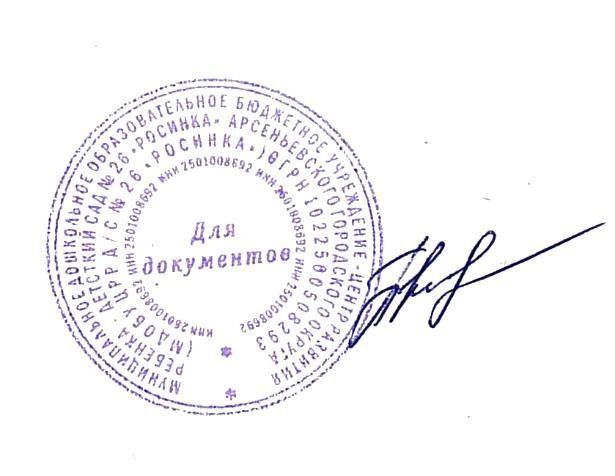 № п/п СОДЕРЖАНИЕ Стр. 1. ЦЕЛЕВОЙ РАЗДЕЛ 1.1. Пояснительная записка 3-5 1.2. Цели и задачи реализации Программы 5-6 1.3. Принципы и подходы к реализации Программы 6-7 1.4. Значимые для разработки и реализации Программы характеристики  7-11 1.5. Планируемые результаты реализации Программы  11-19 1.6. Педагогическая диагностика достижения планируемых результатов 19-20 2. СОДЕРЖАТЕЛЬНЫЙ РАЗДЕЛ 2.1. Задачи и содержание образования (обучения и воспитания)  по образовательным областям 20-21 2.2. «Социально-коммуникативное развитие» 21-29 2.3. «Познавательное развитие» 29-37 2.4. «Речевое развитие» 37-47 2.5. «Художественно-эстетическое развитие» 47-62 2.6. «Физическое развитие» 62-66 2.7. Вариативные формы, способы, методы и средства реализации Программы  66-69 2.8. Особенности образовательной деятельности разных видов и культурных практик.  69-77 2.9. Способы и направления поддержки детской инициативы 77-81 2.10. Особенности взаимодействия педагогического коллектива с семьями воспитанников. 81-85 2.11. Направления и задачи коррекционно-развивающей работы 85-91 2.12. Рабочая программа воспитания 91-120 3. ОРГАНИЗАЦИОННЫЙ РАЗДЕЛ 3.1. Особенности организации развивающей предметно-пространственной среды 121-124 3.2. Материально-техническое обеспечение Программы, обеспеченность методическими материалами и средствами обучения и воспитания 124-125 3.3. Перечень литературных, музыкальных, художественных, анимационных произведений для реализации Программы 125 3.4. Кадровые условия реализации Программы 125-126 3.5. Примерный режим и распорядок дня в дошкольных группах  126-133 3.6.  Календарный план воспитательной работы  134-135 Приложение 1. Календарный план воспитательной работы по направлениям воспитания на 2023-2024г. 136-141 Возрастные группы  Возрастная категория Количество групп Первая младшая группа  1,5-2 года 1 Первая младшая группа  2-3 года 1 Вторая младшая группа 3-4 года 2Средняя группа 4-5 лет 1Старшая группа 5-6 лет 1 Подготовительная группа 6-7 лет 2 Парциальные программы образовательной области «Социально-коммуникативное развитие»Инструментарий  (методические, наглядно-дидактические пособия, демонстрационный материал,  технологии) для решения задач  образовательной области «Социально-коммуникативного развития»В сфере социальных отношений В сфере социальных отношений Парциальная программа социально-эмоционального развития дошкольников  «Я - Ты - Мы», О.Л. Князева. Парциальная программа «Социально-эмоциональное развитие детей дошкольного возраста», С. Гранина. Программа психолого-педагогического сопровождения социально-эмоционального развития детей старшего дошкольного возраста «Познаем 	себя 	и 	других», 	И.А. Пазухина. Парциальная программа для детей младшего и среднего возраста «Умные игры в сказках для малышей», С.В.Макушкина. Парциальная программа для детей старшего возраста «Умные игры в добрых сказках», С.В.Макушкина. Методические пособия: Социально-эмоциональное 	развитие детей 3-7 лет (программа, материалы для родителей), И.А. Дворецкая, Е.В. Горинова Социально-коммуникативное развитие дошкольников «Мы вместе», Маханева М.Д. Первые эмоции в сказках и картинках:  «Когда мне грустно», «Когда мне обидно», «Когда я  счастлив», «Когда я сержусь», Зартайская И. Диагностические раскраски для детей 5-7 лет  «Внимание», 	«Мышление», 	«Память», «Эмоциаиональный интеллект», Т.П. Трясукова «Где живут эмоции?» (практические задания для развития эмоционального интеллекта) В.Шиманская; Карточки для развития эмоционального мира детей 4-7 лет «Чувства внутри нас» М.В. Королева «Высшие психические функции у дошкольников», Т. Воронина «Беседы о правах ребенка», Т.А. Шоригина «Игровая деятельность в детском саду. 3-7 лет, Н.Ф. Губанова «Развитие игры детей 3-5 лет, 5-7 лет», Е.В. Трифонова «Сюжетная 	игра 	дошкольников», 	Н.А. Короткова «Играем 	и 	учимся 	дружить», 	Е.Ю. Кукушкина «Игра в жизни дошкольника» (сборник материалов (от 3 до 7 лет), Н.В. Нищева «33 блестящие идеи для детского сада «Делаем игрушки своими руками», С.Н. Бондарева «Этические беседы с дошкольниками 4-7 лет», В.И. Петрова, Т.Д. Стульник «Нравственно-этические беседы и игры с дошкольниками», Е.А.Алябьева  «Об этикете с детьми 5-8 лет», Т.А. Шорыгина. Технологии и практики: Педагогическая технология воспитания детей 5-8 лет в духе толерантного общения «Истории карапушек: как жить в мире с собой и другими?», «Как карапушки учились понимать друг друга «сборник сказочных историй», Э.Ф. Алиева, О.Р. Радионова. Современные технологии эффективной социализации ребенка: «Клубный час», «Социальные акции», «Рефлексивный круг», «Волонтерство», «Проблемная педагогическая ситуация», Н.П. Гришаева. Социоигровые технологии (В.М. Букатов, Е.Е.Шулешко). Игровая  	технология 	В.В. Воскобовича «Сказочные лабиринты игр». Технология «Образовательное событие» «Утренний и вечерний круг» «Детский совет Технология «Голос ребенка» «Пятница детских инициатив» «Экран достижений» «Экран эмоций» «Загадка дня»  «Герой дня»  «33 блестящие идеи для детского сада «Делаем игрушки своими руками», С.Н. Бондарева «Этические беседы с дошкольниками 4-7 лет», В.И. Петрова, Т.Д. Стульник «Нравственно-этические беседы и игры с дошкольниками», Е.А.Алябьева  «Об этикете с детьми 5-8 лет», Т.А. Шорыгина. Технологии и практики: Педагогическая технология воспитания детей 5-8 лет в духе толерантного общения «Истории карапушек: как жить в мире с собой и другими?», «Как карапушки учились понимать друг друга «сборник сказочных историй», Э.Ф. Алиева, О.Р. Радионова. Современные технологии эффективной социализации ребенка: «Клубный час», «Социальные акции», «Рефлексивный круг», «Волонтерство», «Проблемная педагогическая ситуация», Н.П. Гришаева. Социоигровые технологии (В.М. Букатов, Е.Е.Шулешко). Игровая  	технология 	В.В. Воскобовича «Сказочные лабиринты игр». Технология «Образовательное событие» «Утренний и вечерний круг» «Детский совет Технология «Голос ребенка» «Пятница детских инициатив» «Экран достижений» «Экран эмоций» «Загадка дня»  «Герой дня»  В области формирования основ гражданственности и патриотизма В области формирования основ гражданственности и патриотизма В области формирования основ гражданственности и патриотизма Парциальная программа по патриотическому и духовно-нравственному воспитанию детей старшего дошкольного возраста (с 5 до 7 лет) «Я люблю Россию», Н.В. Нищева, Ю.А. Кириллова. Парциальная программа «Приобщение детей к истокам русской народной культуры», О.Л. Князева, М.Д. Маханева. Парциальная программа духовно-нравственного воспитания «С чистым сердцем», Р.Ю. Белоусова, А.Н. Егорова, Ю.С. Калинкина. Методические пособия: Нравственно-патриотическое воспитание детей дошкольного возраста», А.Я. Ветохина, О.В. Савельева. «Беседы о детях-героях ВОВ», Т.А. Шорыгина. 3) «Беседы о войне» (энциклопедия для малышей), Е.Ульева. 4) «Мы живем в России», Н.Г.Зеленва, Л.Е Осипова. Наглядно-дидактические пособия: 	1) 	Гербы 	и 	символы 	(5-7 	лет): 	история Российского герба, Г.В. Калашников. «Дошкольникам о блокаде Ленинграда» (6-7 лет), В.И. Савченко. «Дошкольникам о защитниках Отечества» (57 лет), А.В. Ляпунов, Е.А. Ушакова. «Знакомство дошольников с картинами о ВОВ (конспекты культурных практик для детей 6-7 лет), В.И. Савченко. Серия «Мир в картинках»: «Государственные символы Российской Федерации»; «День Победы». Серия 	«Рассказы 	по 	картинкам»: «Защитники Отечества»; «Великая Отечественная война»; «Мой дом». Патриотическое воспитание детей «Великая Победа»: «Города-герои», «Дети-герои», «Награды войны», «Оружие войны», «Герои войны», «Сражения войны», «Маршалы Победы», Т.В. Цветкова. Наглядные пособия «Россия – Родина моя»: «Державные символы России», «Природа России», «Народы России», «Экология России», «Народные промыслы России», «Праздники России», «Защитники России», Т.В. Цветкова. Тематические плакаты: «Очень важные профессии», «Дни воинской славы России». Демонстрационные картины «Полководцы и флотоводцы России», Т.В. Цветкова. Этнография для дошкольников. Народы России, Обычаи. Фольклор» (для детей 6-7 лет), О.А.Ботяков. Методические пособия: Нравственно-патриотическое воспитание детей дошкольного возраста», А.Я. Ветохина, О.В. Савельева. «Беседы о детях-героях ВОВ», Т.А. Шорыгина. 3) «Беседы о войне» (энциклопедия для малышей), Е.Ульева. 4) «Мы живем в России», Н.Г.Зеленва, Л.Е Осипова. Наглядно-дидактические пособия: 	1) 	Гербы 	и 	символы 	(5-7 	лет): 	история Российского герба, Г.В. Калашников. «Дошкольникам о блокаде Ленинграда» (6-7 лет), В.И. Савченко. «Дошкольникам о защитниках Отечества» (57 лет), А.В. Ляпунов, Е.А. Ушакова. «Знакомство дошольников с картинами о ВОВ (конспекты культурных практик для детей 6-7 лет), В.И. Савченко. Серия «Мир в картинках»: «Государственные символы Российской Федерации»; «День Победы». Серия 	«Рассказы 	по 	картинкам»: «Защитники Отечества»; «Великая Отечественная война»; «Мой дом». Патриотическое воспитание детей «Великая Победа»: «Города-герои», «Дети-герои», «Награды войны», «Оружие войны», «Герои войны», «Сражения войны», «Маршалы Победы», Т.В. Цветкова. Наглядные пособия «Россия – Родина моя»: «Державные символы России», «Природа России», «Народы России», «Экология России», «Народные промыслы России», «Праздники России», «Защитники России», Т.В. Цветкова. Тематические плакаты: «Очень важные профессии», «Дни воинской славы России». Демонстрационные картины «Полководцы и флотоводцы России», Т.В. Цветкова. Этнография для дошкольников. Народы России, Обычаи. Фольклор» (для детей 6-7 лет), О.А.Ботяков. В сфере трудового воспитания В сфере трудового воспитания В сфере трудового воспитания Примерная парциальная Методические пособия: Парциальная 	программа  «Беседы об экономике», Т.А. Шорыгина. «Трудовое воспитание в детском  «Трудовое воспитание дошкольников» Н.В. саду», Т.С. Комарова, Л.В. Куцакова Лабутина, А.А.Иванова. 	Примерная парциальная Методические пособия: Парциальная 	программа  «Беседы об экономике», Т.А. Шорыгина. «Трудовое воспитание в детском  «Трудовое воспитание дошкольников» Н.В. саду», Т.С. Комарова, Л.В. Куцакова Лабутина, А.А.Иванова. 	Наглядно-дидактические пособия: Игры на развитие финансовой гра  Серия «Рассказы по грамотности «Играем в магазин», «В банке» и др. картинкам»: «Кем быть»; «Профессии» и др.В области формирования основ безопасного поведения В области формирования основ безопасного поведения В области формирования основ безопасного поведения 1) Парциальная программа «Формирование культуры безопасности у детей от 3 до 8 лет», Л.Л. Тимофеева Методические пособия: 1) 	«Конспекты современных форм организации детских видов деятельности» (пособие к парциальной программе «Формирование культуры безопасности»), Л.Л. Тимофеева Наглядно-дидактические пособия: «Мы и природа» (наглядное пособие к парциальной программе «Формирование культуры безопасности»), Л.Л. Тимофеева «На игровой площадке» (наглядное пособие к парциальной программе «Формирование культуры безопасности»), Л.Л. Тимофеева. Бордачева И. Ю. Дорожные знаки (4–7 лет). Демонстрационный материал, плакаты: «Один дома», «Правилах безопасного поведения в быту, в природе, на улице», «Опасные предметы», «Бытовая техника» и др. Беседа «Правила поведения в группе и детском саду» Методические пособия: 1) 	«Конспекты современных форм организации детских видов деятельности» (пособие к парциальной программе «Формирование культуры безопасности»), Л.Л. Тимофеева Наглядно-дидактические пособия: «Мы и природа» (наглядное пособие к парциальной программе «Формирование культуры безопасности»), Л.Л. Тимофеева «На игровой площадке» (наглядное пособие к парциальной программе «Формирование культуры безопасности»), Л.Л. Тимофеева. Бордачева И. Ю. Дорожные знаки (4–7 лет). Демонстрационный материал, плакаты: «Один дома», «Правилах безопасного поведения в быту, в природе, на улице», «Опасные предметы», «Бытовая техника» и др. Беседа «Правила поведения в группе и детском саду» Парциальные программы образовательной области «Познавательное развитие»  Инструментарий  (методические, наглядно-дидактичексие пособия, демонстрационный материал, технологии) для решения задач образовательной области «Познавательного развития» Сенсорные эталоны и математические представления Сенсорные эталоны и математические представления Парциальная программа дошкольного образования «Формирование элементарных математичсеких представлений у дошкольников», К.В. Шевелев. Парциальная программа математического развития дошкольников (для детей 3-7 лет) «Игралочка», Л.Г, Петерсон, Е.Е. Кочемасова. Парциальная программаразвития математических представлений у дошкольников  «Математические ступеньки» Е.В. Колесникова Парциальная модульная программа развития интеллектуальных способностей в процессе познавательной деятельности и вовлечения в научно-техническое творчество «STEM-образование дошкольного возраста» Т.В. Волосовец, В.А. Маркова, С.А. Аверин. Дошкольная авторская программа по направлению Babeskills для детей 4-8 лет, Е.А. Беляк Методические пособия: «Познавательно-исследовательская деятельность как направление развития личности дошкольника (опыты, эксперименты, игры), Н.В. Нищева. «Познавательно-творческое 	развитие дошкольников 	в 	игровой 	интегрированной деятельности» (развивающие игры В.Воскобовича), Т.Б. Белова, А.В. Строганова. «Коврограф Ларчик  и миниЛарчик» (развивающие игры Воскобовича), В.Воскобович, Л.С.Вакуленко, О.М.Вотинова. «Играем в тематику». Сказочные лабиринты игы в математическом развитии детей» (развивающие игры В.Воскобовича), В.Воскобович, Л.С. Вакуленко, О.М. Вотинова. «Игровая 	технология 	интеддектуальнотворческого развития детей», В. Воскобович, Н.А. Медова, Е.Д. Файзуллаева. «Развивалка. Ру», Л.С. Вакуленко, О.М. Вотинова. «Малыш в мире открытий» (программа развития познавательной  активности у детей 2-3 лет), Е.В. Бабич, С.Н. Бутусова, О.А.Возняк, Н.А.Данилина, Н.Г.Иванова. «Игралочка.Практический курс математики для детей 3-4лет, 4-5 лет, 5-6 лет, 6-7 лет», Л.Г.Петерсон, Е.Е. Кочемасова. «Развитие математических представлений» (делаем первые шаги в математику) старший дошкольный возраст. А.А.Осторожная. «Формирование элементарных математических представлений для детей от 4 до 7 лет» (конспекты занятий), В.А. Позина, И.А. Помораева. «Развивающий диалог как инструмент развития познавательных способностей детей от 4 до 7 лет», Е.Е. Крашенников, О.Л. Холодова. «Формирование 	элементарных математических представлений (2-7 лет)», Н.А. Арапова-Пискарева. «Экспериментируем и играем на подносе (40 идей для занятий с детьми в детском саду), С.Н. Бондарева. «Воздух и вода» (советы, игры и практичсекие задания для любопытных детей от 4 до 7 лет), А.Б. Казанцева. «Свет и сила» (практические задания для любопытных детей от 4 до 7 лет), А.Б.Казанцева. Посмотрите, что я умею!» (эвристическое обучение детей раннего возраста), С.Н. Бондарева. «33 блестящие идеи для детского сада «Делаем игрушки своими руками», С.Н. Бондарева. «Игровые методики развития детей 3-7 лет на логико-математическом 	содержании», 	З.А. Михайлова, О.Ю. Одинцова. «Технология организации познавательной деятельности детей от 5 до 6 лет», О.М. Ельцова, Л.А.Есикова. «Играем с логическими блоками Дьеныша» (для детей от 4 до 7 лет), Н.И. Захарова. Рекомендации к подвижным развивающим играм «VAY TOY». «Играю, двигаюсь, учусь». «Подвижные игры с геометричсекими фигурами», Н.А. Модель. «Математика в детском саду», Л.В. МихайловаСвирская. «Математика в любое время», Н.А. Воробьева. «Лаборатория грамотности», Л.В. Михайлова Свирская. «Методика формирования у дошкольников классификационных навыков (Технология ТРИЗ)» Т.А. Сидорчук, С.В. Лелюх. «Проекты в области естественных наук, математики и техники для дошкольников», В.Е. Фтенакис. «Детская 	универсальная 	STEAM лаборатория» Е.А. Беляк. Пособия по образовательным модулям STEM-образования 	к 	парциальной 	модульной программе: "Дидактическая 	система Фридриха Фребеля", Математическое развитие дошкольников, Маркова В.А.  Наглядно-дидактические пособия: Демонстрационный, раздаточный материал «Игралочка. Математика для детей 3-4 лет, 4-5 лет, 56 ле, 6-7 лет», Л.Г, Петерсон, Е.Е. Кочемасова. «Логические задачки. Развиваем интеллект», О.Земцова Игровые задания для дошкольников: «Зимняя математика», «Весенняя математика», «Летняя математика», «Осення математика», Л.Г, Петерсон, Е.Е. Кочемасова. Рабочие теради: «Математика для самых маленьких» (3-4 года), «Занимательная математика» (4-5 лет), «100 задачек по математике» (5-6 лет), «Прописи по математике» (6-7 лет), К.В. Шевелев. Рабочие тетради: «Я начинаю считать» (3-4 года), «Я считаю до пяти» (4-5 лет), «Я считаю до десяти» (5-6 лет), «Я считаю до двадцати» (6-7 лет), Е.В. Колесникова. «Форма и цвет. Математика с линейкамитрафаретками для детей 4-7 лет», Е.В. Колесникова. «Я решаю арифметические задачи», «Я составляю числа» (5-7 лет), Е.В. Колесникова. «Неслучайные истории, или Прятки с числами (3-6 лет), О. Соболева, О. Агафонова. «Любимая математика (3-6 лет»), О.Соболева, В. Агофонов Технологии: 1) STEAM-технология. Технология проектной и исследовательской деятельности Игровая технология интеллектуальнотворческого развития детей В.В. Воскобовича «Сказочные лабиринты игр» Окружающий мир и природа Окружающий мир и природа Парциальная 	программа экологического 	воспитания  «Юный эколог» (3-7 лет), С.Н. Николаева. Парциальная программа «Экологическое воспитание для детей от 3 до 7 лет», Л.И. Мосягина. Методические пособия: «Детские 	экологические 	проекты» (методический комплект парциальной программы «Добро пожаловать в экологию»), О.А. Воронкевич. «Краеведение в детском саду», В.Н. Матова. «Ознакомление с предметным и социальным окружением» с детьми (3-4 года, 4-5 лет, 5-7 лет, 6-7 лет) О.В.Дыбина. Парциальная 	программа «Добро пожаловать в экологию (с 3 до 7 лет)», О.А. Воронкевич. Парциальная программа «Приобщение детей к истокам русской народной культуры», О.Л. Князева, М.Д. Маханева. «Экологическое воспитание. Новые подходы (3-7 лет), С.Н. Николаева, Е.М. Клемяшова «Сборник дидактических игр по ознакомлению с окружающим миром (4-7 лет), Л.Ю. Павлова. 6) «Познавательное развитие детей 5-7 лет», Г.М.Блинова. «Ознакомление с природой в детском саду» (27 лет), О.А. Соломенникова. «Пространство детской реализации. Проектная деятельность (5-7 лет), Н.Е. Веракса. «Фиолетовый лес» (развивающая предметнопространственная среда), В.Воскобович, Л.С.Вакуленко, О.М.Вотинова Пособие по образовательныму модулю STEMобразования к парциальной модульной программе "Экспериментирование с живой и неживой природой" Зыкова О.А. Беседы о Дальнем Востоке», Т.А. Шорыгина 12) «Беседы о космосе», Е.А. Паникова, В.В. Инкина «Беседы о мире морей и океанов», Т.А. Шорыгина «Беседы о воде в природе», Т.А. Шорыгина «Беседы о природных явлениях и объектах», Т.А. Шорыгина «Беседы о пронстранстве и времени», Т.А. Шорыгина Наглядно-дидактические пособия: Демонстрационные картины: «Природные зоны России», «Специальный и грузовой транспорт», «Пассажирский транспорт», «Части суток», «Животные юга», «Домашние животные», «Дикие животные», «Птицы», «Морские обитатели», Т.В. Цветкова. Гербы и символы (5-7 лет): история Российского герба, Г.В. Калашников  Плакаты к парциальной программе «Юный эколог»: «Вода в природных явлениях», «Где в природе есть вода», «Зачем люди ходят в лес», «Зачем пилят деревья», «Как вода "работает" на человека», «Как дерево дышит, питается, растет», «Как лесник заботится о лесе», «Кому нужна вода», «Кому нужны деревья в лесу», «Кто в море живет», «Кто долго обходится без воды», «Кто на болоте живет», «Лес — многоэтажный дом», «Пищевые цепочки», «Пожар в лесу», «Этого не следует делать в лесу». Серия «Мир в картинках»: «Авиация»; «Автомобильный транспорт»; «Арктика и Антарктика», «Бытовая техника», «Водный транспорт», «Высоко в горах», «Государственные символы Российской Федерации», «Грибы», «День Победы», «Деревья и листья», «Домашние животные», «Животные домашние питомцы», «Животные жарких стран», «Животные средней полосы», «Инструменты домашнего мастера», «Космос», «Морские обитатели»,  «Насекомые», «Овощи», «Офисная техника и оборудование», «Посуда», «Птицы домашние», «Птицы средней полосы», «Рептилии и амфибии», «Собаки. Друзья и помощники», «Фрукты», «Цветы», «Школьные принадлежности», «Явления природы», «Ягоды лесные», «Ягоды садовые». Серия «Рассказы по картинкам»: «В деревне»,  «Великая Отечественная война в произведениях художников», «Времена года», «Защитники Отечества», «Зима», «Зимние виды спорта», «Кем быть?», « «Летние виды спорта», «Лето», «Мой дом», «Осень», «Профессии», «Распорядок дня»,  «Родная природа». Развивающие плакаты: «Водный транспорт», «Воздушный транспорт», «Городской транспорт», «Грибы», «Деревья и листья», «Домашние животные», «Домашние 	птицы», 	«Животные 	Африки», «Животные средней полосы», «Зимние виды спорта», «Зимующие птицы», «Кто всю зиму спит», «Летние виды спорта», «Морские обитатели», «Насекомые», «Овощи», «Оттенки цветов», «Очень важные профессии», «Перелетные птицы», «Планеты солнечной системы», «Погодные явления», «Полевые цветы», «Фрукты и ягоды», «Хищные птицы» Технологии: Технология развития критического мышления Технология ТРИЗ  Игровая технология интеллектуально творческого развития детей В.В. Воскобовича «Сказочные лабиринты игр» Парциальные программы образовательной области «Речевое развитие»  Инструментарий  (методические, наглядно-дидактические пособия, демонстрационный материал, технологии) для решения задач образовательной области «Речевого развития» Парциальная «Развитие речи дошкольников», О.У. Ушакова. Парциальная «Радуга речи. Речевое развитие в дошкольном детстве», О.Л. Соболева. Парциальная 	программа «Развитие речи в детском саду», В.В. Гербова. Парциальная прониамма «Обучение грамоте детей дошкольного возраста», Н.В. НищеваМетодические пособия: «Развитие речи и творчества дошкольников» О.С.Ушакова, Е.М.Струнина. «Придумай слово», О.С.Ушакова (упражнения) «Развитие связной речи детей дошкольного возраста» (с 2 до 7 лет), Н.В. Нищева. «Ознакомление дошкольников с литературой и развитие речи», О.С. Ушакова. «Приобщение детей к художественной литературе» (2-7 лет), В.В. Гербова. «Чтение через игру. Формирование читательских компетенций у детей средствами развивающих игр», В. Воскобович, Л.С. Вакуленко, О.М. Вотинова. Планы –конспекты занятий по обучению грамоте детей 6-7 лет, М.П.Белова. «Обучение детей перессказу по опорным картинкам» (5-7 лет), Н.В. Нищева. «Я готовлюсь и чтению, и письму», С.П. Цуканова. «Речевое развитие детей раннего возраста» (Словарь. Звуковая культура речи. Грамматический строй речи. Связная речь), О.Э.Литвинова. «Речевое развитие детей раннего возраста» 	(Владение 	речью 	как 	средством 	общения), О.Э.Литвинова. Составление детьми творческих рассказов по сюжетной картине (Технология ТРИЗ)» Т.А. Сидорчук, С.В. Лелюх. «Говорим 	правильно. 	Беседуем 	и рассказываем» (3-4 года, 4-5 лет, 5-6 лет, 6-8 лет), Т.И. Гризик.  «Развитие звуковой культуры речи у детей 3-4 лет, Е.В. Колесникова. «Звуковая культура речи и подготовка к обучению грамоте с 3 до 7 лет» (конспекты занятий, планирование), Н.В. Нищева. «Обучение детей грамоте в игровой форме», И.А. Бычкова. «Говорим красиво и правильно (3-4 года)» (истории, задания, игры, сказки), С. Батяева, Е Мохирева. «Готовимся к школе. Говорим красиво и правльно (6-7 лет), С. Батяева, Е Мохирева. «Удивительные истории со звуками и буквами (5-6 лет)», Е. Мохирева, С. Батяева Наглядно-дидактические пособия:Тетради 	по 	развитию 	речи: 	«Говори правильно» (3-4 года, 4-5 лет, 5-6 лет, 6-7 лет), О.С. Ушакова, И.С. Артюхова. Рабочие тетради по развитию речи для детей 34 лет, 4-5 лет, 5-6 дет, 6-7 лет, О.С. Ушакова. «Игровой тренажер к любимому словарю (4-6 лет)», О. Соболева, В. Агафонов. Тетрадь для словесного творчества «За волшебной дверью (3-4 года)», О. Соболевва, О. Агафонова. Тетрадь 	для 	словесного 	творчества «Путешествие с чудесным фонариком (5-6 лет)», О. Соболева, О. Агафонова. «Любимый букварь (4-6 лет)», О. Соболева, В. Агафонов. «Азбука для начинающих волшебников (3-5 лет), О. Соболева, В. Агафонов. Серия «Грамматика в картинках»: «Антонимы. Глаголы», «Антонимы. Прилагательные», «Говори правильно», «Многозначные слова», «Множественное число», «Образование слов», «Ударение в словах» (3-7 лет). Серия «Развитие речи в детском саду» (Гербова В.В.): «Развитие речи в детском саду (2–3 года)»; «Развитие речи в детском саду (3–4 года)»; «Развитие речи в детском саду (4–6 лет)»; «Правильно или неправильно (2–4 года)»; «Развитие речи в детском саду: Раздаточный материал (2–4 года)». Демонстрационные материалы: «Портреты русских писаталей 20 века», Н.М. Иманова; «Портреты зарубежных детских писателей», Федичкин Ю.Д. Этнография для дошкольников. Народы России, Обычаи. Фольклор» (для детей 6-7 лет), О.А.Ботякова Технологии: Метаобразовательные технологии (техники) О.Л. Соболевой. Технология развития критического мышления Технология ТРИЗ Игровая 	технология 	В.В. Воскобовича «Сказочные лабиринты игр» Технология 	продуктивного 	чтения 	(Е.В. Бунаева) Парциальные программы образовательной области «Художественно-эстетическое развитие»  Инструментарий  (методические, наглядно-дидактические пособия, демонстрационный материал, технологии) для решения задач образовательной области «Художественно-эстетического развития» Парциальная программа художественно-эстетического и нравственно-патриотического воспитания дошкольников 6-7 лет «Патриотическая палитра», Е.А. Попова. Парциальная 	программа художественно-эстетического развития 	детей 	2-7 	лет 	в Методические пособия: «Конструирование из строительного материала», Л.В. Куцакова. «Изобразительная деятельность в детском саду» (2-7 лет), Т.С. Комарова. «Театрализованная деятельность в детском саду», Е.А. Антипина. «Развитие ребенка в театрализованной деятельности», М.Б. Зацепина. изобразительной деятельности «Цветные ладошки», И.А. Лыкова.  Парциальная 	программа художественно-эстетического развития 	дошкольников», 	Н.В. Дубровская. Парциальная 	программа 	«Умные 	пальчики». Конструирование в детском саду, И.А. Лыкова. Парциальная 	программа художественно-эстетической направленностии 	«Играем 	в театр», И.А. Генералова. Парциальная программа «Театрализованная деятельность как средство развития детей 4-6 лет», Т. Доронова. Парциальная 	программа «Культурно-досуговая деятельность в детском саду», М.Б. Зацепина. Парциальная программа по музыкальному воспитанию детей дошкольного возраста (2-7 лет) «Ладушки», И.М., Каплунова, И.А. Трубников. «Развитие ребенка в музыкальной деятельности», М.Б. Зацепина. «Организация досуговой деятельности в дошкольном образовательном учреждении», М.Б. Зацепина «Музыкальное воспитание 0-7 лет» (сценарии игр, досуговая деятельность), М.Б. Зацепина, Г.Е. Жукова. «Музыкальное воспитание в детском саду», М.Б. Зацепина, Г.Е. Жукова. «Лепка в детском саду с детьми 2-7 лет» (когспекты занятий), Д.Н. Колдина. «Рисование в детском саду с детьми 2-7 лет» (конспекты занятий), Д.Н. колдина. «Аппликация в детском саду с детьми 2-7 лет» (конспекты занятий), Д.Н. Колдина. «Поделки 	из 	природного 	и 	бросового материала с детьми 4–5 лет», О.А. Мамаева «Поделки 	из 	природного 	и 	бросового материала с детьми 5–6 лет», О.А. Мамаева «Театральная деятельность в детском саду», А.В. Щеткин. Пособие по образовательныму модулю STEMобразования к парциальной модульной программе " Мультстудия «Я творю мир». Н.С. Муродходжаева, И.В. Амочаева). «Развитие мыслительных и творческих способностей дошкольников в продуктивных видах деятельности (аппликация, конструирование)» С.Н. Михайловкая,  И.П. Пупина. Наглядно-дидактические пособия: «Я рисую». Пособие для детей (3-4 года, 4-5 лет, 5-6 лет, 6-7 лет), Е.В. Соловьева. «Рисуем и дорисовываем» (графические упражнения), К. Шевелев. Демонстрационные материалы: «Портреты русских композиторов», «Репродукции картин русских художников», В.А. Серова; «Русская живопись» (пейзаж, сюжетные картины, портрет, натюрморт), А.Н. Печерская;  «Знакомим детей с живописью», Н.А. Курочкина. Развивающие плакаты: «Музыкальные инструменты народов мира»; «Музыкальные инструменты эстрадно-симфонического оркестра»; «Музыкальные инструменты. Струнные»; «Музыкальные инструменты. Духовые»; «Музыкальные инструменты. Ударные»; «Музыкальные инструменты. Клавишные»; «Музыкальные инструменты народов мира».  Плакаты серии «Народное искусство — детям»: «Гжель. Примеры узоров и орнаментов»; «Гжель. Работы современных мастеров»; «Хохлома. Примеры узоров и орнаментов»; «Хохлома. Работы современных мастеров»; «Полхов-Майдан. Примеры узоров и орнаментов»; «Полхов-Майдан. Работы современных мастеров»; «Филимоновская свистулька. Примеры узоров и орнаментов»; «Филимоновская свистулька. Работы современных мастеров». Наглядные пособия серии «Народное искусство  — детям»: «Дымковская игрушка»;  ПолховМайдан»; «Филимоновская игрушка»;  Сказочная гжель»; «Городецкая роспись»; «Золотая хохлома»; «Каргопольская игрушка». Альбомы для творчества серии «Народное искусство детям»: «Жостовский букет», «Филимоновская игрушка», «Дымковская игрушка», «Городецкая 	роспись», «Лубочные 	картинки», «Каргопольская игрушка», «Мастерская гжели», «Мезенская роспись», «Полхов-Майдан», «Сказочная гжель» Технологии: «STEAM-технология. Технология пространственного моделирования  «Бабашки». Игровая технология 	В.В. Воскобовича «Сказочные лабиринты игр». Парциальные программы образовательной области «Физическое развитие»  Инструментарий  (методические, наглядно-дидактические пособия, демонстрационный материал, технологии) для решения задач образовательной области «Физического развития» Парциальная программа «Физическая культура в детском саду», Л.И. Пензулаева. Парциальная программа физического развития детей 3-7 лет «Малыши-крепыши», О.Б. Бережнов Методические пособия: 1) «Оздоровительная гимнастика для детей 3-7 лет» (комплексы упражнений), Л.И. Пензулаева 2) «Бодрящая гимнастика для дошкольников» (27 лет), Т.Е. Харченко. 3) 	«Гимнастика после сна», С.Ю. Федорова. «Утренняя гимнастика в детском саду» (комплексы упражнений для детей 2- 7 лет), Т.Е. Харченко. «Сборник подвижных игр для занятий с детьми 2-7 лет», Э.Я. Степаненкова. «Спортивные мероприятия для дошкольников 4-7 лет» (спортивные праздники и сказки, подвижные игры, эстафеты), М.А. Давыдова Направления культурных практик Направления культурных практик Организация культурных практик Организация культурных практик Организация культурных практик Совместная игра воспитателя и ребенка (сюжетно-ролевая, игра –имитация, строительно-конструктивные игры) Совместная игра воспитателя и ребенка (сюжетно-ролевая, игра –имитация, строительно-конструктивные игры) С/р. игры: «Семья», «Прачечная», «Магазин», «Шоферы», «Ветеринарная лечебница», «Салон красоты», «Путешественники». Игры-имитации: «Постираем кукле платье», «Как варили суп», «Кошка выпускает коготки», «Мишка на прогулке». Строительно-конструктивные: «Лесная ферма», «Терем для животных», «Городок для кукол», «Мост для пешеходов», «Дорога для машин» С/р. игры: «Семья», «Прачечная», «Магазин», «Шоферы», «Ветеринарная лечебница», «Салон красоты», «Путешественники». Игры-имитации: «Постираем кукле платье», «Как варили суп», «Кошка выпускает коготки», «Мишка на прогулке». Строительно-конструктивные: «Лесная ферма», «Терем для животных», «Городок для кукол», «Мост для пешеходов», «Дорога для машин» С/р. игры: «Семья», «Прачечная», «Магазин», «Шоферы», «Ветеринарная лечебница», «Салон красоты», «Путешественники». Игры-имитации: «Постираем кукле платье», «Как варили суп», «Кошка выпускает коготки», «Мишка на прогулке». Строительно-конструктивные: «Лесная ферма», «Терем для животных», «Городок для кукол», «Мост для пешеходов», «Дорога для машин» Творческая мастерская (занятия рукоделием, оформление художественной галереи, книжного уголка, коллекционирование, кружковая работа) Творческая мастерская (занятия рукоделием, оформление художественной галереи, книжного уголка, коллекционирование, кружковая работа) Коллекционирование: «Гербарий», «Морские ракушки», «Мир удивительных камней», «Волшебные пуговки», «Мир транспорта», «Тик-так», «В царстве Золотой рыбки», «Волшебные вещи» и др. Коллекционирование: «Гербарий», «Морские ракушки», «Мир удивительных камней», «Волшебные пуговки», «Мир транспорта», «Тик-так», «В царстве Золотой рыбки», «Волшебные вещи» и др. Коллекционирование: «Гербарий», «Морские ракушки», «Мир удивительных камней», «Волшебные пуговки», «Мир транспорта», «Тик-так», «В царстве Золотой рыбки», «Волшебные вещи» и др. Оформление журналов и альбомов: «Птицы- наши пернатые друзья», «Огонек», «Мой любимый город -  Находка», «Планета Семья» и др. Выставка творческих работ: «Дары осени», «Портрет моей мамочки», «Новогоднее чудо» Кружковая работа: «Умелые ручки», «Любознайка», «Наш вернисаж» Оформление журналов и альбомов: «Птицы- наши пернатые друзья», «Огонек», «Мой любимый город -  Находка», «Планета Семья» и др. Выставка творческих работ: «Дары осени», «Портрет моей мамочки», «Новогоднее чудо» Кружковая работа: «Умелые ручки», «Любознайка», «Наш вернисаж» Оформление журналов и альбомов: «Птицы- наши пернатые друзья», «Огонек», «Мой любимый город -  Находка», «Планета Семья» и др. Выставка творческих работ: «Дары осени», «Портрет моей мамочки», «Новогоднее чудо» Кружковая работа: «Умелые ручки», «Любознайка», «Наш вернисаж» Музыкально-театральная и литературная гостиная (театрализованная деятельность, игры на музыкальных инструментах, слушание песен, восприятие фольклора, чтение художественной литературы) Музыкально-театральная и литературная гостиная (театрализованная деятельность, игры на музыкальных инструментах, слушание песен, восприятие фольклора, чтение художественной литературы) Игра-драматизация: «Заюшкина избушка», «Теремок», «Рукавичка», «Три медведя» и т.д. Слушание песен: «Осенняя песенка», муз. Д.Васильева-Буглая; «Огороднаяхороводная», муз. Б. Можжевелова; «Вальс снежных хлопьев» муз. П. Чайковского; «Мамины ласки», муз. А. Гречанинова Фольклор: считалки: «Раз, два, три, четыре, пять…», «Аты-быты шли солдаты…»; русские песенки «Ножки, ножки, где вы были?», «Зайчишкатрусишка», «Гуси, вы гуси.»; скороговорки: «Черной ночью, черный кот...», «Шапка да шубка – вот и весь Мишутка». Игра-драматизация: «Заюшкина избушка», «Теремок», «Рукавичка», «Три медведя» и т.д. Слушание песен: «Осенняя песенка», муз. Д.Васильева-Буглая; «Огороднаяхороводная», муз. Б. Можжевелова; «Вальс снежных хлопьев» муз. П. Чайковского; «Мамины ласки», муз. А. Гречанинова Фольклор: считалки: «Раз, два, три, четыре, пять…», «Аты-быты шли солдаты…»; русские песенки «Ножки, ножки, где вы были?», «Зайчишкатрусишка», «Гуси, вы гуси.»; скороговорки: «Черной ночью, черный кот...», «Шапка да шубка – вот и весь Мишутка». Игра-драматизация: «Заюшкина избушка», «Теремок», «Рукавичка», «Три медведя» и т.д. Слушание песен: «Осенняя песенка», муз. Д.Васильева-Буглая; «Огороднаяхороводная», муз. Б. Можжевелова; «Вальс снежных хлопьев» муз. П. Чайковского; «Мамины ласки», муз. А. Гречанинова Фольклор: считалки: «Раз, два, три, четыре, пять…», «Аты-быты шли солдаты…»; русские песенки «Ножки, ножки, где вы были?», «Зайчишкатрусишка», «Гуси, вы гуси.»; скороговорки: «Черной ночью, черный кот...», «Шапка да шубка – вот и весь Мишутка». Детский досуг (развлечения, праздники, спортивные игры) Детский досуг (развлечения, праздники, спортивные игры) «Детский сад встречает малышей», «Путешествие в страну Знаний», «Зимние забавы», «Мама, папа, я – спортивная семья», «Приди весна Красна» и др. «Детский сад встречает малышей», «Путешествие в страну Знаний», «Зимние забавы», «Мама, папа, я – спортивная семья», «Приди весна Красна» и др. «Детский сад встречает малышей», «Путешествие в страну Знаний», «Зимние забавы», «Мама, папа, я – спортивная семья», «Приди весна Красна» и др. Сенсорный и интеллектуальный тренинг (развивающие игры, логические упражнения: дети закрепляют умение сравнивать, классифицировать, систематизировать) Сенсорный и интеллектуальный тренинг (развивающие игры, логические упражнения: дети закрепляют умение сравнивать, классифицировать, систематизировать) «Легкий счет», «Рамки-вкладыши», «Важные профессии», «Занимательные лоскутки», «Угадай, сказку», «Что, откуда, почему», «Календарь природы» «Легкий счет», «Рамки-вкладыши», «Важные профессии», «Занимательные лоскутки», «Угадай, сказку», «Что, откуда, почему», «Календарь природы» «Легкий счет», «Рамки-вкладыши», «Важные профессии», «Занимательные лоскутки», «Угадай, сказку», «Что, откуда, почему», «Календарь природы»    Коллективная и индивидуальная     трудовая деятельность (организуется хозяйственнобытовой труд и труд в природе).    Коллективная и индивидуальная     трудовая деятельность (организуется хозяйственнобытовой труд и труд в природе). «Стирка кукольной одежды», «Наведем порядок в группе», «Поможем дворнику почистить дорожки от снега», «Поливаем цветы», «Не мешайте мне трудиться» «Стирка кукольной одежды», «Наведем порядок в группе», «Поможем дворнику почистить дорожки от снега», «Поливаем цветы», «Не мешайте мне трудиться» «Стирка кукольной одежды», «Наведем порядок в группе», «Поможем дворнику почистить дорожки от снега», «Поливаем цветы», «Не мешайте мне трудиться»  Формирование культурно-гигиенических навыков и навыков самообслуживания; взаимопомощи при одевании  Формирование культурно-гигиенических навыков и навыков самообслуживания; взаимопомощи при одевании  Формирование культурно-гигиенических навыков и навыков самообслуживания; взаимопомощи при одевании  Формирование культурно-гигиенических навыков и навыков самообслуживания; взаимопомощи при одевании  Формирование культурно-гигиенических навыков и навыков самообслуживания; взаимопомощи при одевании              Игровые ситуации                Игровые ситуации                Игровые ситуации                Игровые ситуации         Практические упражнения «Малыш проснулся»; «Покажи Незнайке, где лежат вещи»; «Приведи себя в порядок»; «Поможем другу одеться»; Индивидуальные предметы гигиены, зачем они нужны?»; «Что значит быть опрятным»; «Малыш проснулся»; «Покажи Незнайке, где лежат вещи»; «Приведи себя в порядок»; «Поможем другу одеться»; Индивидуальные предметы гигиены, зачем они нужны?»; «Что значит быть опрятным»; «Малыш проснулся»; «Покажи Незнайке, где лежат вещи»; «Приведи себя в порядок»; «Поможем другу одеться»; Индивидуальные предметы гигиены, зачем они нужны?»; «Что значит быть опрятным»; «Малыш проснулся»; «Покажи Незнайке, где лежат вещи»; «Приведи себя в порядок»; «Поможем другу одеться»; Индивидуальные предметы гигиены, зачем они нужны?»; «Что значит быть опрятным»; «Надо, надо умываться»; «Сам оденусь, причешусь, другому помогу»; «Сними по порядку, сложи аккуратно»; «Сандалии обую и застегну сам». «Делай, как я, делай лучше меня»; «Как важно вовремя оказать помощь другу». «Делай, как я, делай лучше меня»; «Как важно вовремя оказать помощь другу». «Делай, как я, делай лучше меня»; «Как важно вовремя оказать помощь другу». «Делай, как я, делай лучше меня»; «Как важно вовремя оказать помощь другу». Игра-наблюдение «Все ли одеты правильно?». Воспитание культуры поведения за столом во время обеда и полдникаВоспитание культуры поведения за столом во время обеда и полдникаВоспитание культуры поведения за столом во время обеда и полдникаВоспитание культуры поведения за столом во время обеда и полдникаВоспитание культуры поведения за столом во время обеда и полдника             Игровые ситуации         Практические упражнения       Практические упражнения       Практические упражнения       Практические упражнения «Что делают салфеткой и как ей пользуются»; «Очень важно спозаранку, есть за завтраком овсянку»; «Покажи, как правильно держать ложку и сколько еды ею захватывать»; «Куклы обедают с нами»; «Научи Буратино кушать аккуратно». «Кушаю аккуратно»; «Знакомство с правилами этикета»; «Что такое хорошо, что такое плохо»; «Сяду правильно за стол». Игровое действие «Усади кукол полдничать». «Кушаю аккуратно»; «Знакомство с правилами этикета»; «Что такое хорошо, что такое плохо»; «Сяду правильно за стол». Игровое действие «Усади кукол полдничать». «Кушаю аккуратно»; «Знакомство с правилами этикета»; «Что такое хорошо, что такое плохо»; «Сяду правильно за стол». Игровое действие «Усади кукол полдничать». «Кушаю аккуратно»; «Знакомство с правилами этикета»; «Что такое хорошо, что такое плохо»; «Сяду правильно за стол». Игровое действие «Усади кукол полдничать». Участие родителей Формы участия Мониторинговые исследования анкетирование через Google форму по вопросам воспитания и образования детей, выявление степени удовлетворенности родителей качеством предоставляемых образовательных услуг; интервьюирование; опросы; «Родительская почта»; -заполнение социального паспорта семьи В создании условий - участие в субботниках по благоустройству территории; -создание 	и 	обогащение 	развивающей 	предметно-пространственной среды в группе Управление ДОУ -участие в работе родительского комитета,  -общего собрания ДОУ Просветительская деятельность, направленная на - индивидуальные и групповые консультации; беседы; семинары-практикумы; мастер-классы; родительские собрания; круглый стол; родительские клубы; повышение педагогической культуры, расширение информационного 	поля родителей повышение педагогической культуры, расширение информационного 	поля родителей педагогические гостиные; информационные проспекты, стенды, папки-передвижки для родителей - размещение информации на сайте образовательной организации («Мероприятия, новости»: фотоматериалы, статьи; «Наши достижения»: грамоты, дипломы воспитанников, педагогических работников, руководящего состава; локальные акты Учреждения; рекомендации для родителей: информационные буклеты, памятки и др.) -информирование родительского сообщества через официальные социальные сети МДОБУ ЦРР д/с № 26 «Росинка» (сообщество «ВКонтакте», «Одноклассники» (подтверждено через Госуслуги), VK-Мессенджер («Сферум») Образовательный процесс, направленный на установление сотрудничества 	и партнерских отношений с целью 	вовлечения родителей 	в 	единое образовательное пространство Образовательный процесс, направленный на установление сотрудничества 	и партнерских отношений с целью 	вовлечения родителей 	в 	единое образовательное пространство участие родителей в выставках совместного творчества с детьми, социальных акциях, совместных праздниках, семейных и тематических досугов и мероприятий, фестивалях, флэшмобах, экскурсиях (в городской музей, библиотеку, к памятным местам города), конкурсах (с применением онлайн ресурса Padlet и др. электронных ресурсов); мероприятия с родителями в рамках проектной деятельности (участие в детско-родительских проектах); участие родителей в гибком планировании (предложение родителей в рамках образовательной деятельности: «Парковка вопросов», «Хочу все знать», «Банк идей» и др.); - наглядная информация (папки-передвижки, семейные и групповые фотоальбомы, фоторепортажи, «говорящие, думающие, интерактивные» стены и полы», «голос ребенка», «Читающая семья», «Событийный календарь» и др); дни открытых дверей; мероприятия в рамках детско-родительского клуба «Академия наук» с целью повышения родительской компетентности в области «STEAM-технологии» Направление воспитания Ценности Целевые ориентиры Патриотическое Родина, природа Проявляющий привязанность к близким людям, бережное отношение к живому Духовно нравственное Жизнь, милосердие, добро Способный понять и принять, что такое «хорошо» и «плохо». Проявляющий сочувствие, доброту. Социальное Человек, семья, дружба, сотрудничество Испытывающий чувство удовольствия в случае одобрения и чувство огорчения в случае неодобрения со стороны взрослых. Проявляющий интерес к другим детям и способный бесконфликтно играть рядом с ними. Проявляющий позицию «Я сам!». Способный к самостоятельным (свободным) активным действиям в общении. Познавательное Познание Проявляющий интерес к окружающему миру. Любознательный, активный в поведении и деятельности. Физическое и оздоровительное Здоровье, жизнь Понимающий ценность жизни и здоровья, владеющий основными способами укрепления здоровья - физическая культура, закаливание, утренняя гимнастика, личная гигиена, безопасное поведение и другое; стремящийся к сбережению и укреплению Направление воспитания Ценности Целевые ориентиры собственного здоровья и здоровья окружающих. Проявляющий интерес к физическим упражнениям и подвижным играм, стремление к личной и командной победе, нравственные и волевые качества. Трудовое Труд Поддерживающий элементарный порядок в окружающей обстановке. Стремящийся помогать старшим в доступных трудовых действиях. Стремящийся к результативности, самостоятельности, ответственности в самообслуживании, в быту, в игровой и других видах деятельности (конструирование, лепка, художественный труд, детский дизайн и другое). Эстетическое Культура и красота Проявляющий эмоциональную отзывчивость на красоту в окружающем мире и искусстве. Способный к творческой деятельности (изобразительной, декоративнооформительской, музыкальной, словесноречевой, театрализованной и другое). Направление воспитания Ценности Целевые ориентиры Патриотическое Родина, природа Любящий свою малую родину и имеющий представление о своей стране - России, испытывающий чувство привязанности к родному дому, семье, близким людям. Духовно нравственное Жизнь, милосердие, добро Различающий основные проявления добра и зла, принимающий и уважающий традиционные ценности, ценности семьи и общества, правдивый, искренний, способный к сочувствию и заботе, к нравственному поступку. Способный не оставаться равнодушным к чужому горю, проявлять заботу; Самостоятельно различающий основные отрицательные и положительные человеческие качества, иногда прибегая к помощи взрослого в ситуациях морального выбора. Социальное Человек, семья, дружба, сотрудничество Проявляющий ответственность за свои действия и поведение; принимающий и уважающий различия между людьми. Владеющий основами речевой культуры. Дружелюбный и доброжелательный, умеющий слушать и слышать собеседника, Направление воспитания Ценности Целевые ориентиры способный взаимодействовать со взрослыми и сверстниками на основе общих интересов и дел. Познавательное Познание Любознательный, наблюдательный, испытывающий потребность в самовыражении, в том числе творческом. Проявляющий активность, самостоятельность, инициативу в познавательной, игровой, коммуникативной и продуктивных видах деятельности и в самообслуживании. Обладающий первичной картиной мира на основе традиционных ценностей. Физическое и оздоровительное Здоровье, жизнь Понимающий ценность жизни, владеющий основными способами укрепления здоровья - занятия физической культурой, закаливание, утренняя гимнастика, соблюдение личной гигиены и безопасного поведения и другое; стремящийся к сбережению и укреплению собственного здоровья и здоровья окружающих. Проявляющий интерес к физическим упражнениям и подвижным играм, стремление к личной и командной победе, нравственные и волевые качества. Демонстрирующий потребность в двигательной деятельности. Имеющий представление о некоторых видах спорта и активного отдыха. Трудовое Труд Понимающий ценность труда в семье и в обществе на основе уважения к людям труда, результатам их деятельности. Проявляющий трудолюбие при выполнении поручений и в самостоятельной деятельности. Эстетическое Культура и красота Способный воспринимать и чувствовать прекрасное в быту, природе, поступках, искусстве. Стремящийся к отображению прекрасного в продуктивных видах деятельности. Направления воспитания и базовые ценности Направления воспитания и базовые ценности Направления воспитания и базовые ценности Цель Цель Цель Задачи Задачи Задачи Задачи Задачи образовательных  областей Задачи образовательных  областей Образовательные области Образовательные области Патриотическое направление воспитание. В основе лежат ценности «Родина» и «Природа» Патриотическое направление воспитание. В основе лежат ценности «Родина» и «Природа» Патриотическое направление воспитание. В основе лежат ценности «Родина» и «Природа» Формирование у ребёнка личностной позиции наследника традиций и культуры, защитника Отечества и творца (созидателя), ответственного за будущее своей страны Формирование у ребёнка личностной позиции наследника традиций и культуры, защитника Отечества и творца (созидателя), ответственного за будущее своей страны Формирование у ребёнка личностной позиции наследника традиций и культуры, защитника Отечества и творца (созидателя), ответственного за будущее своей страны Формировать «патриотизм наследника», испытывающего чувство гордости за наследие своих предков (предполагает приобщение детей к истории, культуре и традициям нашего народа: отношение к труду, семье, стране и вере) Формировать «патриотизм защитника», стремящегося сохранить это наследие (предполагает развитие у детей готовности преодолевать трудности ради своей семьи, малой родины)  • Воспитывать «патриотизм созидателя и творца», устремленного в будущее, уверенного в благополучии и процветании своей Родины (предполагает конкретные каждодневные дела, направленные, например, на поддержание чистоты и порядка, опрятности и аккуратности, а в дальнейшем - на развитие всего своего населенного пункта, района, края, Отчизны в целом) Формировать «патриотизм наследника», испытывающего чувство гордости за наследие своих предков (предполагает приобщение детей к истории, культуре и традициям нашего народа: отношение к труду, семье, стране и вере) Формировать «патриотизм защитника», стремящегося сохранить это наследие (предполагает развитие у детей готовности преодолевать трудности ради своей семьи, малой родины)  • Воспитывать «патриотизм созидателя и творца», устремленного в будущее, уверенного в благополучии и процветании своей Родины (предполагает конкретные каждодневные дела, направленные, например, на поддержание чистоты и порядка, опрятности и аккуратности, а в дальнейшем - на развитие всего своего населенного пункта, района, края, Отчизны в целом) Формировать «патриотизм наследника», испытывающего чувство гордости за наследие своих предков (предполагает приобщение детей к истории, культуре и традициям нашего народа: отношение к труду, семье, стране и вере) Формировать «патриотизм защитника», стремящегося сохранить это наследие (предполагает развитие у детей готовности преодолевать трудности ради своей семьи, малой родины)  • Воспитывать «патриотизм созидателя и творца», устремленного в будущее, уверенного в благополучии и процветании своей Родины (предполагает конкретные каждодневные дела, направленные, например, на поддержание чистоты и порядка, опрятности и аккуратности, а в дальнейшем - на развитие всего своего населенного пункта, района, края, Отчизны в целом) Формировать «патриотизм наследника», испытывающего чувство гордости за наследие своих предков (предполагает приобщение детей к истории, культуре и традициям нашего народа: отношение к труду, семье, стране и вере) Формировать «патриотизм защитника», стремящегося сохранить это наследие (предполагает развитие у детей готовности преодолевать трудности ради своей семьи, малой родины)  • Воспитывать «патриотизм созидателя и творца», устремленного в будущее, уверенного в благополучии и процветании своей Родины (предполагает конкретные каждодневные дела, направленные, например, на поддержание чистоты и порядка, опрятности и аккуратности, а в дальнейшем - на развитие всего своего населенного пункта, района, края, Отчизны в целом) • Воспитывать ценностное отношения к культурному наследию своего народа, к нравственным и культурным традициям России • Воспитывать ценностное отношения к культурному наследию своего народа, к нравственным и культурным традициям России Социально коммуникативное развитие Социально коммуникативное развитие Патриотическое направление воспитание. В основе лежат ценности «Родина» и «Природа» Патриотическое направление воспитание. В основе лежат ценности «Родина» и «Природа» Патриотическое направление воспитание. В основе лежат ценности «Родина» и «Природа» Формирование у ребёнка личностной позиции наследника традиций и культуры, защитника Отечества и творца (созидателя), ответственного за будущее своей страны Формирование у ребёнка личностной позиции наследника традиций и культуры, защитника Отечества и творца (созидателя), ответственного за будущее своей страны Формирование у ребёнка личностной позиции наследника традиций и культуры, защитника Отечества и творца (созидателя), ответственного за будущее своей страны Формировать «патриотизм наследника», испытывающего чувство гордости за наследие своих предков (предполагает приобщение детей к истории, культуре и традициям нашего народа: отношение к труду, семье, стране и вере) Формировать «патриотизм защитника», стремящегося сохранить это наследие (предполагает развитие у детей готовности преодолевать трудности ради своей семьи, малой родины)  • Воспитывать «патриотизм созидателя и творца», устремленного в будущее, уверенного в благополучии и процветании своей Родины (предполагает конкретные каждодневные дела, направленные, например, на поддержание чистоты и порядка, опрятности и аккуратности, а в дальнейшем - на развитие всего своего населенного пункта, района, края, Отчизны в целом) Формировать «патриотизм наследника», испытывающего чувство гордости за наследие своих предков (предполагает приобщение детей к истории, культуре и традициям нашего народа: отношение к труду, семье, стране и вере) Формировать «патриотизм защитника», стремящегося сохранить это наследие (предполагает развитие у детей готовности преодолевать трудности ради своей семьи, малой родины)  • Воспитывать «патриотизм созидателя и творца», устремленного в будущее, уверенного в благополучии и процветании своей Родины (предполагает конкретные каждодневные дела, направленные, например, на поддержание чистоты и порядка, опрятности и аккуратности, а в дальнейшем - на развитие всего своего населенного пункта, района, края, Отчизны в целом) Формировать «патриотизм наследника», испытывающего чувство гордости за наследие своих предков (предполагает приобщение детей к истории, культуре и традициям нашего народа: отношение к труду, семье, стране и вере) Формировать «патриотизм защитника», стремящегося сохранить это наследие (предполагает развитие у детей готовности преодолевать трудности ради своей семьи, малой родины)  • Воспитывать «патриотизм созидателя и творца», устремленного в будущее, уверенного в благополучии и процветании своей Родины (предполагает конкретные каждодневные дела, направленные, например, на поддержание чистоты и порядка, опрятности и аккуратности, а в дальнейшем - на развитие всего своего населенного пункта, района, края, Отчизны в целом) Формировать «патриотизм наследника», испытывающего чувство гордости за наследие своих предков (предполагает приобщение детей к истории, культуре и традициям нашего народа: отношение к труду, семье, стране и вере) Формировать «патриотизм защитника», стремящегося сохранить это наследие (предполагает развитие у детей готовности преодолевать трудности ради своей семьи, малой родины)  • Воспитывать «патриотизм созидателя и творца», устремленного в будущее, уверенного в благополучии и процветании своей Родины (предполагает конкретные каждодневные дела, направленные, например, на поддержание чистоты и порядка, опрятности и аккуратности, а в дальнейшем - на развитие всего своего населенного пункта, района, края, Отчизны в целом) Приобщать к отечественным традициям и праздникам, к истории и достижениям родной страны, к культурному наследию народов России Воспитывать  уважительное отношение к государственным символам страны (флагу, гербу, гимну); Приобщать к отечественным традициям и праздникам, к истории и достижениям родной страны, к культурному наследию народов России Воспитывать  уважительное отношение к государственным символам страны (флагу, гербу, гимну); Познавательное развитие Познавательное развитие Патриотическое направление воспитание. В основе лежат ценности «Родина» и «Природа» Патриотическое направление воспитание. В основе лежат ценности «Родина» и «Природа» Патриотическое направление воспитание. В основе лежат ценности «Родина» и «Природа» Формирование у ребёнка личностной позиции наследника традиций и культуры, защитника Отечества и творца (созидателя), ответственного за будущее своей страны Формирование у ребёнка личностной позиции наследника традиций и культуры, защитника Отечества и творца (созидателя), ответственного за будущее своей страны Формирование у ребёнка личностной позиции наследника традиций и культуры, защитника Отечества и творца (созидателя), ответственного за будущее своей страны Формировать «патриотизм наследника», испытывающего чувство гордости за наследие своих предков (предполагает приобщение детей к истории, культуре и традициям нашего народа: отношение к труду, семье, стране и вере) Формировать «патриотизм защитника», стремящегося сохранить это наследие (предполагает развитие у детей готовности преодолевать трудности ради своей семьи, малой родины)  • Воспитывать «патриотизм созидателя и творца», устремленного в будущее, уверенного в благополучии и процветании своей Родины (предполагает конкретные каждодневные дела, направленные, например, на поддержание чистоты и порядка, опрятности и аккуратности, а в дальнейшем - на развитие всего своего населенного пункта, района, края, Отчизны в целом) Формировать «патриотизм наследника», испытывающего чувство гордости за наследие своих предков (предполагает приобщение детей к истории, культуре и традициям нашего народа: отношение к труду, семье, стране и вере) Формировать «патриотизм защитника», стремящегося сохранить это наследие (предполагает развитие у детей готовности преодолевать трудности ради своей семьи, малой родины)  • Воспитывать «патриотизм созидателя и творца», устремленного в будущее, уверенного в благополучии и процветании своей Родины (предполагает конкретные каждодневные дела, направленные, например, на поддержание чистоты и порядка, опрятности и аккуратности, а в дальнейшем - на развитие всего своего населенного пункта, района, края, Отчизны в целом) Формировать «патриотизм наследника», испытывающего чувство гордости за наследие своих предков (предполагает приобщение детей к истории, культуре и традициям нашего народа: отношение к труду, семье, стране и вере) Формировать «патриотизм защитника», стремящегося сохранить это наследие (предполагает развитие у детей готовности преодолевать трудности ради своей семьи, малой родины)  • Воспитывать «патриотизм созидателя и творца», устремленного в будущее, уверенного в благополучии и процветании своей Родины (предполагает конкретные каждодневные дела, направленные, например, на поддержание чистоты и порядка, опрятности и аккуратности, а в дальнейшем - на развитие всего своего населенного пункта, района, края, Отчизны в целом) Формировать «патриотизм наследника», испытывающего чувство гордости за наследие своих предков (предполагает приобщение детей к истории, культуре и традициям нашего народа: отношение к труду, семье, стране и вере) Формировать «патриотизм защитника», стремящегося сохранить это наследие (предполагает развитие у детей готовности преодолевать трудности ради своей семьи, малой родины)  • Воспитывать «патриотизм созидателя и творца», устремленного в будущее, уверенного в благополучии и процветании своей Родины (предполагает конкретные каждодневные дела, направленные, например, на поддержание чистоты и порядка, опрятности и аккуратности, а в дальнейшем - на развитие всего своего населенного пункта, района, края, Отчизны в целом) • Приобщать к традициям и великому культурному наследию российского народа • Приобщать к традициям и великому культурному наследию российского народа Художественно эстетическое развитие Художественно эстетическое развитие Духовнонравственное направление воспитание.  В основе лежат ценности «Жизнь», Духовнонравственное направление воспитание.  В основе лежат ценности «Жизнь», Духовнонравственное направление воспитание.  В основе лежат ценности «Жизнь», Формирование способности к духовному развитию, нравственному самосовершенствованию, индивидуально-Формирование способности к духовному развитию, нравственному самосовершенствованию, индивидуально-Формирование способности к духовному развитию, нравственному самосовершенствованию, индивидуально-• Развивать ценностносмысловую сферу дошкольников на основе творческого взаимодействия в детско- взрослой общности • Способствовать освоению социокультурного опыта в его • Развивать ценностносмысловую сферу дошкольников на основе творческого взаимодействия в детско- взрослой общности • Способствовать освоению социокультурного опыта в его • Развивать ценностносмысловую сферу дошкольников на основе творческого взаимодействия в детско- взрослой общности • Способствовать освоению социокультурного опыта в его • Развивать ценностносмысловую сферу дошкольников на основе творческого взаимодействия в детско- взрослой общности • Способствовать освоению социокультурного опыта в его • Воспитывать любовь к своей семье, своему населенному пункту, родному краю, своей стране • Воспитывать уважительное отношение к ровесникам, родителям (законным представителям), соседям, другим • Воспитывать любовь к своей семье, своему населенному пункту, родному краю, своей стране • Воспитывать уважительное отношение к ровесникам, родителям (законным представителям), соседям, другим Социально коммуникативное развитие Социально коммуникативное развитие Направления воспитания и базовые ценности Цель Цель Цель Задачи Задачи Задачи Задачи образовательных  областей Задачи образовательных  областей Задачи образовательных  областей Задачи образовательных  областей Образовательные области Образовательные области Образовательные области «Милосердие», «Добро» ответственному поведению ответственному поведению ответственному поведению культурно-историческом и личностном аспектах культурно-историческом и личностном аспектах культурно-историческом и личностном аспектах людям вне зависимости от их этнической принадлежности • Воспитывать социальные чувства и навыки: способность к сопереживанию, общительность, дружелюбие  Формировать навыки сотрудничества, умения соблюдать правила, активной личностной позиции Создавать условия для возникновения у ребёнка нравственного, социально значимого поступка, приобретения ребёнком опыта милосердия и заботы; людям вне зависимости от их этнической принадлежности • Воспитывать социальные чувства и навыки: способность к сопереживанию, общительность, дружелюбие  Формировать навыки сотрудничества, умения соблюдать правила, активной личностной позиции Создавать условия для возникновения у ребёнка нравственного, социально значимого поступка, приобретения ребёнком опыта милосердия и заботы; людям вне зависимости от их этнической принадлежности • Воспитывать социальные чувства и навыки: способность к сопереживанию, общительность, дружелюбие  Формировать навыки сотрудничества, умения соблюдать правила, активной личностной позиции Создавать условия для возникновения у ребёнка нравственного, социально значимого поступка, приобретения ребёнком опыта милосердия и заботы; людям вне зависимости от их этнической принадлежности • Воспитывать социальные чувства и навыки: способность к сопереживанию, общительность, дружелюбие  Формировать навыки сотрудничества, умения соблюдать правила, активной личностной позиции Создавать условия для возникновения у ребёнка нравственного, социально значимого поступка, приобретения ребёнком опыта милосердия и заботы; «Милосердие», «Добро» ответственному поведению ответственному поведению ответственному поведению культурно-историческом и личностном аспектах культурно-историческом и личностном аспектах культурно-историческом и личностном аспектах • Воспитывать отношение к родному языку как ценности, развивать умение чувствовать красоту языка, стремление говорить красиво (на правильном, богатом, образном языке). • Воспитывать отношение к родному языку как ценности, развивать умение чувствовать красоту языка, стремление говорить красиво (на правильном, богатом, образном языке). • Воспитывать отношение к родному языку как ценности, развивать умение чувствовать красоту языка, стремление говорить красиво (на правильном, богатом, образном языке). • Воспитывать отношение к родному языку как ценности, развивать умение чувствовать красоту языка, стремление говорить красиво (на правильном, богатом, образном языке). Речевое развитие Речевое развитие Речевое развитие Социальное направление воспитание. В основе лежат ценности «Человек», «Семья», «Дружба», «Сотрудничество» Формирование ценностного отношения детей к семье, другому человеку, развитие дружелюбия, умения находить общий язык с другими людьми Формирование ценностного отношения детей к семье, другому человеку, развитие дружелюбия, умения находить общий язык с другими людьми Формирование ценностного отношения детей к семье, другому человеку, развитие дружелюбия, умения находить общий язык с другими людьми Способствовать освоению детьми моральных ценностей Формировать у детей нравственные качества и идеалов Воспитывать стремление жить в соответствии с моральными принципами и нормами и воплощать их в своем поведении. Воспитывать уважение к другим людям, к законам человеческого общества. Способствовать накоплению у детей опыта социально-ответственного поведения Способствовать освоению детьми моральных ценностей Формировать у детей нравственные качества и идеалов Воспитывать стремление жить в соответствии с моральными принципами и нормами и воплощать их в своем поведении. Воспитывать уважение к другим людям, к законам человеческого общества. Способствовать накоплению у детей опыта социально-ответственного поведения Способствовать освоению детьми моральных ценностей Формировать у детей нравственные качества и идеалов Воспитывать стремление жить в соответствии с моральными принципами и нормами и воплощать их в своем поведении. Воспитывать уважение к другим людям, к законам человеческого общества. Способствовать накоплению у детей опыта социально-ответственного поведения • Содействовать становлению целостной картины мира, основанной на представлениях о добре и зле, прекрасном и безобразном, правдивом и ложном • Содействовать становлению целостной картины мира, основанной на представлениях о добре и зле, прекрасном и безобразном, правдивом и ложном • Содействовать становлению целостной картины мира, основанной на представлениях о добре и зле, прекрасном и безобразном, правдивом и ложном • Содействовать становлению целостной картины мира, основанной на представлениях о добре и зле, прекрасном и безобразном, правдивом и ложном Социальнокоммуникативное развитие Социальнокоммуникативное развитие Социальнокоммуникативное развитие Социальное направление воспитание. В основе лежат ценности «Человек», «Семья», «Дружба», «Сотрудничество» Формирование ценностного отношения детей к семье, другому человеку, развитие дружелюбия, умения находить общий язык с другими людьми Формирование ценностного отношения детей к семье, другому человеку, развитие дружелюбия, умения находить общий язык с другими людьми Формирование ценностного отношения детей к семье, другому человеку, развитие дружелюбия, умения находить общий язык с другими людьми Способствовать освоению детьми моральных ценностей Формировать у детей нравственные качества и идеалов Воспитывать стремление жить в соответствии с моральными принципами и нормами и воплощать их в своем поведении. Воспитывать уважение к другим людям, к законам человеческого общества. Способствовать накоплению у детей опыта социально-ответственного поведения Способствовать освоению детьми моральных ценностей Формировать у детей нравственные качества и идеалов Воспитывать стремление жить в соответствии с моральными принципами и нормами и воплощать их в своем поведении. Воспитывать уважение к другим людям, к законам человеческого общества. Способствовать накоплению у детей опыта социально-ответственного поведения Способствовать освоению детьми моральных ценностей Формировать у детей нравственные качества и идеалов Воспитывать стремление жить в соответствии с моральными принципами и нормами и воплощать их в своем поведении. Воспитывать уважение к другим людям, к законам человеческого общества. Способствовать накоплению у детей опыта социально-ответственного поведения • Воспитывать уважения к людям – представителям разных народов России независимо от их этнической принадлежности; • Воспитывать уважения к людям – представителям разных народов России независимо от их этнической принадлежности; • Воспитывать уважения к людям – представителям разных народов России независимо от их этнической принадлежности; • Воспитывать уважения к людям – представителям разных народов России независимо от их этнической принадлежности; Познавательное развитие Познавательное развитие Познавательное развитие Социальное направление воспитание. В основе лежат ценности «Человек», «Семья», «Дружба», «Сотрудничество» Формирование ценностного отношения детей к семье, другому человеку, развитие дружелюбия, умения находить общий язык с другими людьми Формирование ценностного отношения детей к семье, другому человеку, развитие дружелюбия, умения находить общий язык с другими людьми Формирование ценностного отношения детей к семье, другому человеку, развитие дружелюбия, умения находить общий язык с другими людьми Способствовать освоению детьми моральных ценностей Формировать у детей нравственные качества и идеалов Воспитывать стремление жить в соответствии с моральными принципами и нормами и воплощать их в своем поведении. Воспитывать уважение к другим людям, к законам человеческого общества. Способствовать накоплению у детей опыта социально-ответственного поведения Способствовать освоению детьми моральных ценностей Формировать у детей нравственные качества и идеалов Воспитывать стремление жить в соответствии с моральными принципами и нормами и воплощать их в своем поведении. Воспитывать уважение к другим людям, к законам человеческого общества. Способствовать накоплению у детей опыта социально-ответственного поведения Способствовать освоению детьми моральных ценностей Формировать у детей нравственные качества и идеалов Воспитывать стремление жить в соответствии с моральными принципами и нормами и воплощать их в своем поведении. Воспитывать уважение к другим людям, к законам человеческого общества. Способствовать накоплению у детей опыта социально-ответственного поведения • Способствовать овладению детьми формами речевого этикета, отражающими принятые в • Способствовать овладению детьми формами речевого этикета, отражающими принятые в • Способствовать овладению детьми формами речевого этикета, отражающими принятые в • Способствовать овладению детьми формами речевого этикета, отражающими принятые в Речевое развитие Речевое развитие Речевое развитие Направления воспитания и базовые ценности Направления воспитания и базовые ценности Цель Цель Цель Задачи Задачи Задачи Задачи Задачи образовательных  областей Задачи образовательных  областей Задачи образовательных  областей Задачи образовательных  областей Образовательны е области • Развивать нравственные представления, формировать навыки культурного поведения • Развивать нравственные представления, формировать навыки культурного поведения • Развивать нравственные представления, формировать навыки культурного поведения • Развивать нравственные представления, формировать навыки культурного поведения обществе правила и нормы культурного поведения обществе правила и нормы культурного поведения обществе правила и нормы культурного поведения обществе правила и нормы культурного поведения • Развивать нравственные представления, формировать навыки культурного поведения • Развивать нравственные представления, формировать навыки культурного поведения • Развивать нравственные представления, формировать навыки культурного поведения • Развивать нравственные представления, формировать навыки культурного поведения Создавать условия для выявления, развития и реализации творческого потенциала каждого ребёнка с учётом его индивидуальности,  Поддерживать готовности детей к творческой самореализации и сотворчеству с другими людьми (детьми и взрослыми) Создавать условия для выявления, развития и реализации творческого потенциала каждого ребёнка с учётом его индивидуальности,  Поддерживать готовности детей к творческой самореализации и сотворчеству с другими людьми (детьми и взрослыми) Создавать условия для выявления, развития и реализации творческого потенциала каждого ребёнка с учётом его индивидуальности,  Поддерживать готовности детей к творческой самореализации и сотворчеству с другими людьми (детьми и взрослыми) Создавать условия для выявления, развития и реализации творческого потенциала каждого ребёнка с учётом его индивидуальности,  Поддерживать готовности детей к творческой самореализации и сотворчеству с другими людьми (детьми и взрослыми) Художественно эстетическое развитие • Развивать нравственные представления, формировать навыки культурного поведения • Развивать нравственные представления, формировать навыки культурного поведения • Развивать нравственные представления, формировать навыки культурного поведения • Развивать нравственные представления, формировать навыки культурного поведения • Воспитывать активность, самостоятельность, уверенности в своих силах, развивать нравственные и волевые качества • Воспитывать активность, самостоятельность, уверенности в своих силах, развивать нравственные и волевые качества • Воспитывать активность, самостоятельность, уверенности в своих силах, развивать нравственные и волевые качества • Воспитывать активность, самостоятельность, уверенности в своих силах, развивать нравственные и волевые качества Физическое развитие Познавательное воспитание. В основе лежит ценность «Познание» Познавательное воспитание. В основе лежит ценность «Познание» Формирование ценности познания Формирование ценности познания Формирование ценности познания • Воспитывать у ребёнка стремление к истине, способствовать становлению целостной картины мира, в которой интегрировано ценностное, эмоционально окрашенное отношение к миру, людям, природе, деятельности человека • Воспитывать у ребёнка стремление к истине, способствовать становлению целостной картины мира, в которой интегрировано ценностное, эмоционально окрашенное отношение к миру, людям, природе, деятельности человека • Воспитывать у ребёнка стремление к истине, способствовать становлению целостной картины мира, в которой интегрировано ценностное, эмоционально окрашенное отношение к миру, людям, природе, деятельности человека • Воспитывать у ребёнка стремление к истине, способствовать становлению целостной картины мира, в которой интегрировано ценностное, эмоционально окрашенное отношение к миру, людям, природе, деятельности человека Воспитывать отношение к знанию как ценности, понимание значения образования для человека, общества, страны • Воспитывать уважительное, бережное и ответственное отношения к природе родного края, родной страны Способствовать приобретению первого опыта действий по сохранению природы. Воспитывать отношение к знанию как ценности, понимание значения образования для человека, общества, страны • Воспитывать уважительное, бережное и ответственное отношения к природе родного края, родной страны Способствовать приобретению первого опыта действий по сохранению природы. Воспитывать отношение к знанию как ценности, понимание значения образования для человека, общества, страны • Воспитывать уважительное, бережное и ответственное отношения к природе родного края, родной страны Способствовать приобретению первого опыта действий по сохранению природы. Воспитывать отношение к знанию как ценности, понимание значения образования для человека, общества, страны • Воспитывать уважительное, бережное и ответственное отношения к природе родного края, родной страны Способствовать приобретению первого опыта действий по сохранению природы. Познавательное развитие Познавательное воспитание. В основе лежит ценность «Познание» Познавательное воспитание. В основе лежит ценность «Познание» Формирование ценности познания Формирование ценности познания Формирование ценности познания • Воспитывать у ребёнка стремление к истине, способствовать становлению целостной картины мира, в которой интегрировано ценностное, эмоционально окрашенное отношение к миру, людям, природе, деятельности человека • Воспитывать у ребёнка стремление к истине, способствовать становлению целостной картины мира, в которой интегрировано ценностное, эмоционально окрашенное отношение к миру, людям, природе, деятельности человека • Воспитывать у ребёнка стремление к истине, способствовать становлению целостной картины мира, в которой интегрировано ценностное, эмоционально окрашенное отношение к миру, людям, природе, деятельности человека • Воспитывать у ребёнка стремление к истине, способствовать становлению целостной картины мира, в которой интегрировано ценностное, эмоционально окрашенное отношение к миру, людям, природе, деятельности человека • Формировать целостную картину мира на основе интеграции интеллектуального и эмоционально-образного способов его освоения детьми • Формировать целостную картину мира на основе интеграции интеллектуального и эмоционально-образного способов его освоения детьми • Формировать целостную картину мира на основе интеграции интеллектуального и эмоционально-образного способов его освоения детьми • Формировать целостную картину мира на основе интеграции интеллектуального и эмоционально-образного способов его освоения детьми Художественно эстетическое развитие Физическое и оздоровительное воспитание. Физическое и оздоровительное воспитание. Формирование ценностного отношения детей к здоровому образу жизни, овладение Формирование ценностного отношения детей к здоровому образу жизни, овладение Формирование ценностного отношения детей к здоровому образу жизни, овладение • Способствовать становлению осознанного отношения к жизни как основоположной ценности  • Способствовать становлению осознанного отношения к жизни как основоположной ценности  • Способствовать становлению осознанного отношения к жизни как основоположной ценности  • Способствовать становлению осознанного отношения к жизни как основоположной ценности  Развивать навыки здорового образа жизни Формировать у детей возрастосообразных Развивать навыки здорового образа жизни Формировать у детей возрастосообразных Развивать навыки здорового образа жизни Формировать у детей возрастосообразных Развивать навыки здорового образа жизни Формировать у детей возрастосообразных Физическое развитие Направления воспитания и базовые ценности Направления воспитания и базовые ценности Цель Цель Цель Задачи Задачи Задачи Задачи образовательных  областей Задачи образовательных  областей Задачи образовательных  областей Задачи образовательных  областей Образовательные области Образовательные области В основе лежат ценности «Здоровье», «Жизнь» В основе лежат ценности «Здоровье», «Жизнь» элементарными гигиеническими навыками и правилами безопасности элементарными гигиеническими навыками и правилами безопасности элементарными гигиеническими навыками и правилами безопасности • Воспитывать отношение здоровью как совокупности физического, духовного и социального благополучия человека • Воспитывать отношение здоровью как совокупности физического, духовного и социального благополучия человека • Воспитывать отношение здоровью как совокупности физического, духовного и социального благополучия человека представлений о жизни, здоровье и физической культуре Способствовать становлению эмоционально-ценностного отношения к здоровому образу жизни, интереса к физическим упражнениям, подвижным играм, закаливанию организма, к овладению гигиеническим нормам и правилами . представлений о жизни, здоровье и физической культуре Способствовать становлению эмоционально-ценностного отношения к здоровому образу жизни, интереса к физическим упражнениям, подвижным играм, закаливанию организма, к овладению гигиеническим нормам и правилами . представлений о жизни, здоровье и физической культуре Способствовать становлению эмоционально-ценностного отношения к здоровому образу жизни, интереса к физическим упражнениям, подвижным играм, закаливанию организма, к овладению гигиеническим нормам и правилами . представлений о жизни, здоровье и физической культуре Способствовать становлению эмоционально-ценностного отношения к здоровому образу жизни, интереса к физическим упражнениям, подвижным играм, закаливанию организма, к овладению гигиеническим нормам и правилами . Трудовое воспитание. В основе лежит ценность «Труд» Трудовое воспитание. В основе лежит ценность «Труд» Формирование ценностного отношения детей к труду, трудолюбию и приобщение ребёнка к труду Формирование ценностного отношения детей к труду, трудолюбию и приобщение ребёнка к труду Формирование ценностного отношения детей к труду, трудолюбию и приобщение ребёнка к труду Поддерживать привычку к трудовому усилию, к доступному напряжению физических, умственных и нравственных сил для решения трудовой задачи;  Воспитывать стремление приносить пользу людям Поддерживать привычку к трудовому усилию, к доступному напряжению физических, умственных и нравственных сил для решения трудовой задачи;  Воспитывать стремление приносить пользу людям Поддерживать привычку к трудовому усилию, к доступному напряжению физических, умственных и нравственных сил для решения трудовой задачи;  Воспитывать стремление приносить пользу людям • Поддерживать трудовое усилие, формировать привычку к доступному дошкольнику напряжению физических, умственных и нравственных сил для решения трудовой задачи • Формировать способность бережно и уважительно относиться к результатам своего труда и труда других людей. • Поддерживать трудовое усилие, формировать привычку к доступному дошкольнику напряжению физических, умственных и нравственных сил для решения трудовой задачи • Формировать способность бережно и уважительно относиться к результатам своего труда и труда других людей. • Поддерживать трудовое усилие, формировать привычку к доступному дошкольнику напряжению физических, умственных и нравственных сил для решения трудовой задачи • Формировать способность бережно и уважительно относиться к результатам своего труда и труда других людей. • Поддерживать трудовое усилие, формировать привычку к доступному дошкольнику напряжению физических, умственных и нравственных сил для решения трудовой задачи • Формировать способность бережно и уважительно относиться к результатам своего труда и труда других людей. Социально коммуникативное развитие Социально коммуникативное развитие Эстетическое воспитание. В основе лежат ценности «Культура» и «Красота» Эстетическое воспитание. В основе лежат ценности «Культура» и «Красота» Становление у детей ценностного отношения к красоте  Становление у детей ценностного отношения к красоте  Становление у детей ценностного отношения к красоте  • Воспитывать любовь к прекрасному в окружающей обстановке, в природе, в искусстве, в отношениях, развивать у детей желание и умение творить • Воспитывать любовь к прекрасному в окружающей обстановке, в природе, в искусстве, в отношениях, развивать у детей желание и умение творить • Воспитывать любовь к прекрасному в окружающей обстановке, в природе, в искусстве, в отношениях, развивать у детей желание и умение творить Воспитывать эстетические чувства (удивление, радость, восхищение, любовь) к различным объектам и явлениям окружающего мира (природного, бытового, социокультурного), к произведениям разных видов, жанров и стилей искусства (в соответствии с возрастными особенностями) Приобщать к традициям и великому культурному наследию российского народа, шедеврам мировой художественной культуры с целью раскрытия Воспитывать эстетические чувства (удивление, радость, восхищение, любовь) к различным объектам и явлениям окружающего мира (природного, бытового, социокультурного), к произведениям разных видов, жанров и стилей искусства (в соответствии с возрастными особенностями) Приобщать к традициям и великому культурному наследию российского народа, шедеврам мировой художественной культуры с целью раскрытия Воспитывать эстетические чувства (удивление, радость, восхищение, любовь) к различным объектам и явлениям окружающего мира (природного, бытового, социокультурного), к произведениям разных видов, жанров и стилей искусства (в соответствии с возрастными особенностями) Приобщать к традициям и великому культурному наследию российского народа, шедеврам мировой художественной культуры с целью раскрытия Воспитывать эстетические чувства (удивление, радость, восхищение, любовь) к различным объектам и явлениям окружающего мира (природного, бытового, социокультурного), к произведениям разных видов, жанров и стилей искусства (в соответствии с возрастными особенностями) Приобщать к традициям и великому культурному наследию российского народа, шедеврам мировой художественной культуры с целью раскрытия Художественно эстетическое развитие Художественно эстетическое развитие Направления воспитания и базовые ценности Направления воспитания и базовые ценности Цель Цель Цель Задачи Задачи Задачи Задачи образовательных  областей Задачи образовательных  областей Задачи образовательных  областей Задачи образовательных  областей Образовательные области Образовательные области ценностей «Красота», «Природа», «Культура» Способствовать становлению эстетического, эмоционально ценностного отношения к окружающему миру для гармонизации внешнего мира и внутреннего мира ребёнка Формировать целостную картину мира на основе интеграции интеллектуального и эмоционально-образного способов его освоения детьми • Создавать условия для выявления, развития и реализации творческого потенциала каждого ребёнка с учётом его индивидуальности  Поддерживать готовность детей к творческой самореализации  ценностей «Красота», «Природа», «Культура» Способствовать становлению эстетического, эмоционально ценностного отношения к окружающему миру для гармонизации внешнего мира и внутреннего мира ребёнка Формировать целостную картину мира на основе интеграции интеллектуального и эмоционально-образного способов его освоения детьми • Создавать условия для выявления, развития и реализации творческого потенциала каждого ребёнка с учётом его индивидуальности  Поддерживать готовность детей к творческой самореализации  ценностей «Красота», «Природа», «Культура» Способствовать становлению эстетического, эмоционально ценностного отношения к окружающему миру для гармонизации внешнего мира и внутреннего мира ребёнка Формировать целостную картину мира на основе интеграции интеллектуального и эмоционально-образного способов его освоения детьми • Создавать условия для выявления, развития и реализации творческого потенциала каждого ребёнка с учётом его индивидуальности  Поддерживать готовность детей к творческой самореализации  ценностей «Красота», «Природа», «Культура» Способствовать становлению эстетического, эмоционально ценностного отношения к окружающему миру для гармонизации внешнего мира и внутреннего мира ребёнка Формировать целостную картину мира на основе интеграции интеллектуального и эмоционально-образного способов его освоения детьми • Создавать условия для выявления, развития и реализации творческого потенциала каждого ребёнка с учётом его индивидуальности  Поддерживать готовность детей к творческой самореализации                         Условия для развития детей по пяти образовательным областям                        Условия для развития детей по пяти образовательным областям 1. Условия для художественно эстетического развития детей  В приемных групп размещены стенды для оформления выставки детских работ «Наше творчество», «Талантливые пальчики». В группах созданы условия для творческой и продуктивной деятельности, имеется разнообразный материал для нетрадиционного рисования, лепки, аппликации, ручного труда. 2. Условия для развития театрализованной деятельности детей В группах имеются центры театрализованной деятельности, созданы условия для театральных игр, согласно возрасту. Музыкальный зал приспособлен для постановок театрализованных представлений, детских спектаклей. 3. Условия для развития музыкальной деятельности детей Имеется музыкальный зал, музыкальные инструменты детские и для сопровождения, музыкально-дидактические игры. В группах созданы центры музыкальной деятельности. В музыкальном зале имеется музыкальный центр, портативная колонка, микрофоны, синтезатор, CDдиски, USB-флеш-накопитель с записью музыки для спектаклей, проектор  4. Условия для развития конструктивной деятельности детей Группы оснащены разнообразными видами конструкторов (лего, крупные, мелкие, деревянные, металлические, пластмассовые) с различными способами соединениями; мозаики, материал для творческого конструирования, схемы построек и алгоритм их выполнения, рисунки, фотографии, чертежи. 5. Условия для развития экологической деятельности детей (патриотического воспитания) В группах имеются уголки природы: экологические плакаты, мини-музеи, энциклопедии, дидактические упражнения и иллюстративный материал для образовательной деятельности с детьми. Подборка иллюстративного и литературного материала об истории России, Приморского края, города Находки. В группах старшего дошкольного возраста организована кружковая деятельность «Мой дом- Приморье» 6. Условия для развития представлений о человеке в истории и культуре В группах созданы условия для знакомства детей с представлениями о человеке (художественная литература, репродукции, дидактические упражнения с целью знакомства с историей и культурой) 7. Условия для физического развития детей Помещение музыкального зала оснащено необходимым оборудованием для проведения физкультурной деятельности, имеется достаточное количество спортивного инвентаря и оборудования для физического воспитания; созданы спортивные уголки и уголки закаливания в группах. 8. Условия для развития элементарных математических представлений В методическом кабинете и во всех возрастных группах имеется в достаточном количестве демонстрационный и раздаточный материал для обучения детей счету, развития представлений о величине, форме; имеется материал для развития пространственных и временных представлений; логические и развивающие игры.  9. Условия для развития естественнонаучных представлений Во всех возрастных группах имеются уголки экспериментирования («Научные лаборатории») с достаточным количеством оборудования для опытов с водой, песком, воздухом и т.д. 10 Условия для развития речи детей В группах имеются уголки по речевому развитию, необходимая методическая литература, используются технические средства, достаточное количество дидактических игр и средств, литературы для ОД. 11 Условия для развития игровой деятельности детей В группах созданы условия для проведения сюжетно ролевых, режиссерских, творческих, индивидуальных игр в соответствии с перечнем игр и оборудования, есть пространство и время для разнообразных самостоятельных игр детей. Показатель Возраст Норматив Требования к организации образовательного процесса Требования к организации образовательного процесса Требования к организации образовательного процесса Начало занятий не ранее все возраста8.00Окончание занятий, не позднее все возраста17.00Продолжительность занятия для детей от 1,5 до 3 лет10 минутдошкольного возраста, не более от 3 до 4 лет15 минутот 4 до 5 лет20 минутот 5 до 6 лет25 минутот 6 до 7 лет30 минут Продолжительность дневной суммарной образовательной нагрузки для детей дошкольного возраста, не более от 1,5 до 3 лет от 3 до 4 лет от 4 до 5 лет от 5 до 6 летот 6 до 7 лет20 минут30 минут40 минут50 минут или 75 мин при организации 1 занятия после дневного сна90 минутПродолжительность перерывов между  занятиями, не менее все возраста10 минутПерерыв во время занятий для  гимнастики, не менее все возраста2-х минутПоказатели организации образовательного процесса Показатели организации образовательного процесса Показатели организации образовательного процесса Продолжительность ночного сна не менее1–3 года4–7 лет12 часов11 часовПродолжительность дневного сна, не менее 1–3 года 4–7 лет3 часа2,5 часаПродолжительность прогулок, не менее для детей до 7 лет3 часа в деньСуммарный объем двигательной активности, не менее все возраста1 часа в деньУтренний подъем, не ранее все возраста7 ч 00 минУтренняя зарядка, продолжительность,  не менее до 7 лет10 минутВремя приема пищи Приемы пищи в зависимости от длительности пребывания детей в дошкольной организации Время приема пищи 8–10,5 часов8.30-9.00завтрак10.00-10.30второй завтрак12.00-13.00обед15.30уплотненный полдник18.30-21.00-Вид организации Продолжительность, либо время нахождения ребенка в организации Количество обязательных  приемов пищи Дошкольные организации, организации по уходу и присмотру 8–10,5 часов завтрак, второй завтрак, обед и уплотненный полдник I мл. группаII мл. группаII мл. группаСредняя группаСтаршая группаПодготовительная группаПодготовительная группаДома Дома Дома Дома Дома Дома Дома Дома Подъем, утренний туалет6.30-7.306.30-7.306.30-7.306.30-7.306.30-7.306.30-7.306.30-7.30В детском садуВ детском садуВ детском садуВ детском садуВ детском садуВ детском садуВ детском садуВ детском садуУтренний прием, осмотр, термометрия, игры, общение, утренняя гимнастика7.30-8.307.30-8.307.30-8.307.30-8.357.30-8.407.30-8.457.30-8.45Подготовка к завтраку, завтрак8.30-8.508.30-8.508.30-8.508.35-8.558.40-8.558.45-8.558.45-8.55Игры, самостоятельная деятельность8.50-9.008.50-9.008.50-9.008.55-9.008.55-9.008.55-9.008.55-9.00Образовательная деятельность с учетом интересов детей,Динамическая пауза9.00-9.10--9.00-9.159.25-9.40-9.00-9.159.25-9.40-9.00-9.209.30-9.50-9.00-9.259.35-10.0010.10-10.359.00-9.309.40-10.1010.20-10.509.00-9.309.40-10.1010.20-10.50Совместная деятельность воспитателя с детьми9.30-9.509.40-9.509.40-9.509.50-10.35---Подготовка к прогулке, прогулка (наблюдения, игры, труд)9.50-10.209.50-10.209.50-10.20----Возвращение с прогулки10.20-10.3010.20-10.3010.20-10.30----Подготовка ко второму завтраку, второй завтрак 10.30-10.3510.30-10.3510.30-10.3510.35-10.4510.40-10.5010.50-11.0010.50-11.00Подготовка к прогулке10.35-10.4510.35-10.4510.35-10.4510.45-11.0510.50-11.1011.00-11.2011.00-11.20Прогулка (наблюдения, игры, труд)10.40-11.4010.00-11.4010.00-11.4011.05-12.0011.10-12.1511.20-12.3011.20-12.30Возвращение с прогулки11.40-11.5011.45-11.5511.45-11.5512.00-12.1012.15-12.2512.30-12.4012.30-12.40Подготовка к обеду, обед12.00-12.2012.00-12.2012.00-12.2012.10-12.3512.25-12.4512.40-13.0012.40-13.00Подготовка ко сну, дневной сон12.20-15.0012.20-15.0012.20-15.0012.35-15.0012.45-15.0013.00-15.0013.00-15.00Подъем, воздушные, водные процедуры, игры15.00-15.1015.00-15.3015.00-15.3015.00-15.3015.00-15.3015.00-15.1015.00-15.10Непосредственно образовательная деятельность15.10-15.20----15.10-15.3015.10-15.30Подготовка к полднику, полдник15.30-15.5015.30-15.5015.30-15.5015.30-15.5015.30-15.5015.30-16.0015.30-16.00Подготовка к прогулке, прогулка15.50-16.5015.50-17.0015.50-17.0015.50-17.1015.50-17.1516.00-17.2016.00-17.20Возвращение с прогулки16.50-17.0017.00-17.1017.00-17.1017.10-17.2017.15-17.2517.20-17.3017.20-17.30Игры, совместная деятельность, уход детей домой17.00-18.0017.10-18.0017.10-18.0017.20-18.0017.25-18.0017.30-18.0017.30-18.00Дома Дома Дома Дома Дома Дома Дома Дома Возвращение домой, гигиенические процедуры, ужин18.30-19.0018.30-19.0018.30-19.0018.30-19.0018.30-19.0018.30-19.0018.30-19.00Прогулка 19.00-19.5019.00-19.5019.00-20.1519.00-20.3019.00-20.3019.00-20.3019.00-20.30Возвращение с прогулки, спокойные игры, гигиенические процедуры19.50-20.2019.50-20.2020.15-20.4520.30-21.0020.30-21.0020.30-21.0020.30-21.00 Укладывание, ночной сон20.20-6.3020.20-6.3020.45-6.3021.00-6.3021.00-6.3021.00-6.3021.00-6.30I мл. группаII мл. группаII мл. группаСредняя группаСтаршая группаПодготовительная группаПодготовительная группаДома Дома Дома Дома Дома Дома Дома Дома Подъем, утренний туалет6.30-7.306.30-7.306.30-7.306.30-7.306.30-7.306.30-7.306.30-7.30В детском садуВ детском садуВ детском садуВ детском садуВ детском садуВ детском садуВ детском садуВ детском садуУтренний прием, осмотр, термометрия, игры, общение, утренняя гимнастика7.30-8.307.30-8.307.30-8.307.30-8.357.30-8.407.30-8.457.30-8.45Подготовка к завтраку, завтрак8.30-8.508.30-8.508.30-8.508.35-8.558.40-8.558.45-8.558.45-8.55Самостоятельная деятельность детей8.50-8.558.50-8.558.50-8.55----Подготовка к прогулке8.55-9.008.55-9.008.55-9.008.55-9.008.55-9.008.55-9.008.55-9.00Прогулка (совместная деятельность с детьми физкультурно-оздоровительная, художественное творчество, музыка), самостоятельная деятельность9.00-10.209.00-10.209.00-10.209.00-10.309.00-10.359.00-10.509.00-10.50Возвращение с прогулки10.20-10.3010.20-10.3010.20-10.3010.30-10.3510.35-10.4010.50-10.5510.50-10.55Подготовка ко второму завтраку, второй завтрак 10.30-10.3510.30-10.3510.30-10.3510.35-10.4010.40-10.4510.55-11.0010.55-11.00Подготовка к прогулке10.35-10.4510.35-10.4510.35-10.4510.40-10.5510.45-11.0011.00-11.1011.00-11.10Прогулка (наблюдения, игры, труд)10.45-11.4010.45-11.4510.45-11.4510.55-12.0011.00-12.1511.10-12.3011.10-12.30Возвращение с прогулки11.40-11.5011.45-11.5511.45-11.5512.00-12.1012.15-12.2512.30-12.4012.30-12.40Подготовка к обеду, обед11.50-12.2012.00-12.2012.00-12.2012.10-12.3512.25-12.4512.40-13.0012.40-13.00Подготовка ко сну, дневной сон12.20-15.0012.20-15.0012.20-15.0012.35-15.0012.45-15.0013.00-15.0013.00-15.00Подъем, воздушные, водные процедуры, игры15.00-15.3015.00-15.3015.00-15.3015.00-15.3015.00-15.3015.00-15.3015.00-15.30Подготовка к полднику, полдник15.30-15.5015.30-15.5015.30-15.5015.30-15.5015.30-15.5015.30-15.5015.30-15.50Подготовка к прогулке, прогулка15.50-18.0015.50-18.0015.50-18.0015.50-18.0015.50-18.0016.00-18.0016.00-18.00Игры, совместная деятельность, уход детей домой17.00-18.0017.00-18.0017.00-18.0017.00-18.0017.00-18.0017.00-18.0017.00-18.00Дома Дома Дома Дома Дома Дома Дома Дома Возвращение домой, гигиенические процедуры, ужин18.30-19.0018.30-19.0018.30-19.0018.30-19.0018.30-19.0018.30-19.0018.30-19.00Прогулка 19.00-19.5019.00-19.5019.00-20.1519.00-20.3019.00-20.3019.00-20.3019.00-20.30Возвращение с прогулки, спокойные игры, гигиенические процедуры19.50-20.2019.50-20.2020.15-20.4520.30-21.0020.30-21.0020.30-21.0020.30-21.00 Укладывание, ночной сон20.20-6.3020.20-6.3020.45-6.3021.00-6.3021.00-6.3021.00-6.3021.00-6.30№ п\п Мероприятия Возрастные группы Срок Патриотическое, духовно-нравственное  воспитание Патриотическое, духовно-нравственное  воспитание Патриотическое, духовно-нравственное  воспитание Патриотическое, духовно-нравственное  воспитание 1. Фотовыставка «Летний отдых семьи» все группы сентябрь 2. Природоохранительная акция «Сохраним цветок» все группы сентябрь 3. Экскурсия в библиотеку «Зеленый мир» на тему «День тигра шагает по Приморью» старшие, подготовительные группы сентябрь 4. Мини-проект «Пожилые люди нашего города» подготовительные группы октябрь 5. Экскурсия с детьми подготовительных групп в подразделение пожарной части г. Находка подготовительные группы октябрь 6. Экскурсия в библиотеку «Зеленый мир» на тему «Юные следопыты Приморского края», приуроченная ко Дню образования Приморского края старшие, подготовительные группы октябрь 7. Фестиваль народов России «Дружат дети на планете», приуроченный ко Дню народного единства средние, старшие, подготовительные группы ноябрь 8. Виртуальная экскурсия в Сафари-парк средние, старшие, подготовительные группы ноябрь 9. Мероприятия, посвященные Дню Героя Отечества: - тематическая беседа с детьми: «День Героев Отечества», «Герои нашей страны»; - выставка детских рисунков «Герой России. Кто он?» старшие, подготовительные группы декабрь 10. Поздравления сотрудников МЧС с профессиональным праздником Днем спасателя РФ (с привлечением государственного инспектора по пожарному надзору, СМИ) подготовительные группы декабрь 11. Безопасный «Новый год» глазами детей «Чтобы не было беды, погасите огоньки» (с привлечением государственного инспектора по пожарному надзору, СМИ) подготовительные группы декабрь 12 Природоохранительная акция «Не рубите Ёлочку» все группы декабрь 13. Праздник «Здравствуй Новый год! Новогодние чудеса» все группы декабрь 14. Природоохранительная акция «Берегите птиц зимой», «Покормите птиц зимой» все группы январь, февраль 15. Тематические беседы: «Город-герой Ленинград», «Дорога жизни», приуроченные ко Дню снятия блокады Ленинграда Тематические беседы: «Город-герой Ленинград», «Дорога жизни», приуроченные ко Дню снятия блокады Ленинграда старшие, подготовительные группы старшие, подготовительные группы старшие, подготовительные группы январь 16. Мероприятия, посвященные Дню защитника Отечества «Будем в армии служить и Отчизной дорожить» Мероприятия, посвященные Дню защитника Отечества «Будем в армии служить и Отчизной дорожить» средние, старшие, подготовительные группы средние, старшие, подготовительные группы средние, старшие, подготовительные группы февраль 17. Встреча с участниками боевых действий (2005-2008) Северная Алания Встреча с участниками боевых действий (2005-2008) Северная Алания старшие, подготовительные группы старшие, подготовительные группы старшие, подготовительные группы февраль 18. Экскурсия в краеведческий музей «Наш край, в котором мы живем» Экскурсия в краеведческий музей «Наш край, в котором мы живем» подготовительные группы подготовительные группы подготовительные группы март 19. Экскурсия в библиотеку «Зеленый мир», приуроченная ко Всемирному дню Земли «Живи Земля» Экскурсия в библиотеку «Зеленый мир», приуроченная ко Всемирному дню Земли «Живи Земля» старшие, подготовительные группы старшие, подготовительные группы старшие, подготовительные группы апрель 20. Экскурсия в библиотеку «Зеленый мир» ко Дню космонавтики «Путь к звездам» Экскурсия в библиотеку «Зеленый мир» ко Дню космонавтики «Путь к звездам» старшие, подготовительные группы старшие, подготовительные группы старшие, подготовительные группы апрель 21. Досуг ко дню космонавтики «Космос – это мы!» Досуг ко дню космонавтики «Космос – это мы!» средние, старшие, подготовительные группы средние, старшие, подготовительные группы средние, старшие, подготовительные группы апрель 22. Поздравления сотрудников МЧС с профессиональным праздником Днем пожарной охраны (с привлечением сотрудников ОНД и ПР г. Находки)  Поздравления сотрудников МЧС с профессиональным праздником Днем пожарной охраны (с привлечением сотрудников ОНД и ПР г. Находки)  подготовительные группы подготовительные группы подготовительные группы апрель 23. Тематический клубный час «По экологической тропе» Тематический клубный час «По экологической тропе» старшие, подготовительные группы старшие, подготовительные группы старшие, подготовительные группы май 24. Мероприятия, посвященные 79-летию Победы в ВОВ «Сияй в веках, Великая Победа»: экскурсия к Вечному огню и в библиотеку, встреча с ветеранами, спортивно-развлекательная программа «Мы-наследники Победы», концертная программа «Живёт победа в сердце каждого из нас», конкурс чтецов «Великая поступь Победы», акции: «ОКНА ПОБЕДЫ», «Георгиевская ленточка», урок мужества «Мы будем чтить ваш подвиг вечно», выставка рисунков «Победа глазами детей» Мероприятия, посвященные 79-летию Победы в ВОВ «Сияй в веках, Великая Победа»: экскурсия к Вечному огню и в библиотеку, встреча с ветеранами, спортивно-развлекательная программа «Мы-наследники Победы», концертная программа «Живёт победа в сердце каждого из нас», конкурс чтецов «Великая поступь Победы», акции: «ОКНА ПОБЕДЫ», «Георгиевская ленточка», урок мужества «Мы будем чтить ваш подвиг вечно», выставка рисунков «Победа глазами детей» все группы все группы все группы май  25. Экскурсия в библиотеку «Зеленый мир» на тему «Юные следопыты Приморского края» Экскурсия в библиотеку «Зеленый мир» на тему «Юные следопыты Приморского края» старшие, подготовительные группы старшие, подготовительные группы старшие, подготовительные группы май 26. Мероприятия, приуроченные к празднованию Дня города «Я люблю Находку!»: квест «Путешествие по родному городу», экскурсия в городской музей. Мероприятия, приуроченные к празднованию Дня города «Я люблю Находку!»: квест «Путешествие по родному городу», экскурсия в городской музей. средние, старшие, подготовительные группы средние, старшие, подготовительные группы средние, старшие, подготовительные группы май 27. Эко-квест «Зеленый патруль», приуроченный ко Всемирному дню охраны окружающей среды и Дню эколога Эко-квест «Зеленый патруль», приуроченный ко Всемирному дню охраны окружающей среды и Дню эколога старшие, подготовительные группы старшие, подготовительные группы старшие, подготовительные группы июнь 28. Мероприятия, посвященные празднованию Дня России «Я горжусь, что живу в России»: музыкальная программа «Моя Родина – моя гордость», акция «ОКНА РОССИИ», конкурс рисунков на асфальте «Россия мой дом» Мероприятия, посвященные празднованию Дня России «Я горжусь, что живу в России»: музыкальная программа «Моя Родина – моя гордость», акция «ОКНА РОССИИ», конкурс рисунков на асфальте «Россия мой дом» все группы все группы все группы июнь 29. Всероссийская акция «Свеча памяти», посвященная памяти тех, кто отдал жизнь во имя Победы Всероссийская акция «Свеча памяти», посвященная памяти тех, кто отдал жизнь во имя Победы средние, старшие, подготовительные группы средние, старшие, подготовительные группы средние, старшие, подготовительные группы июнь 30. Мероприятия, посвященные Дню государственного флага Российской Федерации «Мы дети России»: акция «Украсим окна «Три цвета русской славы», спортивно-познавательное развлечение «День Российского флага», выставка детских рисунков «Флаг России в детских руках» Мероприятия, посвященные Дню государственного флага Российской Федерации «Мы дети России»: акция «Украсим окна «Три цвета русской славы», спортивно-познавательное развлечение «День Российского флага», выставка детских рисунков «Флаг России в детских руках» все группы все группы все группы август Социальное воспитание  Социальное воспитание  Социальное воспитание  Социальное воспитание  Социальное воспитание  Социальное воспитание  Социальное воспитание  1. Экскурсии по детскому саду Экскурсии по детскому саду все группы все группы сентябрь сентябрь 2. «День работника дошкольного образования» «День работника дошкольного образования» все группы все группы сентябрь сентябрь 3. Акция «Верный друг» Акция «Верный друг» все группы все группы октябрь октябрь 4. Всероссийский день правовой помощи детям   Всероссийский день правовой помощи детям   старшие, подготовительные группы старшие, подготовительные группы ноябрь ноябрь 5. Тематическое развлечение «Мама-солнышко моё» Тематическое развлечение «Мама-солнышко моё» все группы все группы ноябрь ноябрь 6. Безопасный «Новый год» глазами детей «Чтобы не было беды, погасите огоньки» (с привлечением государственного инспектора по пожарному надзоры, СМИ) Безопасный «Новый год» глазами детей «Чтобы не было беды, погасите огоньки» (с привлечением государственного инспектора по пожарному надзоры, СМИ) подготовительные группы подготовительные группы декабрь декабрь 7. «Что за праздник к нам идёт? Новый год» «Что за праздник к нам идёт? Новый год» все группы все группы декабрь декабрь   8. Развлечение «Прощание с ёлочкой», «Рождественские встречи у ёлки» (колядки) Развлечение «Прощание с ёлочкой», «Рождественские встречи у ёлки» (колядки)               все группы               все группы январь январь 9. Развлечение «Масленичные гуляния» Развлечение «Масленичные гуляния» все группы все группы февраль февраль 10. Экскурсия в библиотеку «Зеленый мир» на тему «Масленица пришла» (игрыпосиделки) Экскурсия в библиотеку «Зеленый мир» на тему «Масленица пришла» (игрыпосиделки) старшие, подготовительные группы старшие, подготовительные группы март март 11. Праздник «Лучше нет на свете мамочки моей!» Праздник «Лучше нет на свете мамочки моей!» все группы все группы март март 12. Развлечение «Дружные ребята» Развлечение «Дружные ребята» все группы все группы апрель апрель 13. Акция «Улыбнёмся вместе с вами» Акция «Улыбнёмся вместе с вами» все группы все группы май май 14. Развлечение «День защиты детей» Развлечение «День защиты детей» все группы все группы июнь июнь 15. Тематический клубный час «Безопасное лето» Тематический клубный час «Безопасное лето» старшие, подготовительные группы старшие, подготовительные группы июль июль 16. Заключительный досуг “До свидания, Лето!” Заключительный досуг “До свидания, Лето!” все группы все группы август август Познавательное воспитание Познавательное воспитание Познавательное воспитание Познавательное воспитание 1. Тематическое развлечение «День знаний в детском саду» Тематическое развлечение «День знаний в детском саду» средние, старшие, подготовительные группы средние, старшие, подготовительные группы сентябрь сентябрь 2. Смотр –конкурс цветников «Волшебный мир цветов» Смотр –конкурс цветников «Волшебный мир цветов» все группы все группы сентябрь сентябрь 3. Тематическое развлечение «Сюрпризы осени!» Тематическое развлечение «Сюрпризы осени!» все группы все группы октябрь октябрь 4. Познавательная викторина «Правила дорожные знать каждому положено» Познавательная викторина «Правила дорожные знать каждому положено» средние, старшие, подготовительные группы средние, старшие, подготовительные группы октябрь октябрь 5. Муниципальный конкурс «Маленький интеллектуал» Муниципальный конкурс «Маленький интеллектуал» подготовительные группы подготовительные группы ноябрь ноябрь 6. Мастер-класс «Микибот - знакомься, это я!» Мастер-класс «Микибот - знакомься, это я!» средние, старшие, подготовительные группы средние, старшие, подготовительные группы декабрь декабрь 7. История празднования Нового года в разных странах История празднования Нового года в разных странах старшие, подготовительные группы  старшие, подготовительные группы  декабрь декабрь 8. Креативно-математический марафон «Внуки Пифагора» Креативно-математический марафон «Внуки Пифагора» старшие, подготовительные группы старшие, подготовительные группы январь январь 9. Городской конкурс исследовательских работ старших дошкольников «Почемучка» Городской конкурс исследовательских работ старших дошкольников «Почемучка» средние, старшие, подготовительные группы средние, старшие, подготовительные группы февраль февраль 10. Викторина «Экономика в сказках» Викторина «Экономика в сказках» старшие, подготовительные группы старшие, подготовительные группы февраль февраль 11. Фотовыставка «Юные исследователи» Фотовыставка «Юные исследователи» все группы все группы март март 12. Познавательная викторина «Огонь-польза и вред» Познавательная викторина «Огонь-польза и вред» старшие, подготовительные группы старшие, подготовительные группы апрель  апрель  13. Брейн-ринг «Кто хочет стать миллионером?» Брейн-ринг «Кто хочет стать миллионером?» подготовительные группы подготовительные группы май май Физическое и оздоровительное воспитание Физическое и оздоровительное воспитание Физическое и оздоровительное воспитание Физическое и оздоровительное воспитание 1. Экскурсия в библиотеку «Зеленый мир» на тему «Спорт-залог здоровья и красоты»  Экскурсия в библиотеку «Зеленый мир» на тему «Спорт-залог здоровья и красоты»  старшие, подготовительные группы  старшие, подготовительные группы  сентябрь сентябрь 2. Досуг «Витаминиада» Досуг «Витаминиада» младшие, средние, старшие, подготовительные группы младшие, средние, старшие, подготовительные группы сентябрь сентябрь 3. Информационно-оздоровительный проект «Зарядились летом здоровьем» Информационно-оздоровительный проект «Зарядились летом здоровьем» средние, старшие, подготовительные группы средние, старшие, подготовительные группы октябрь октябрь 4. Ежегодные городские спортивные состязания «Непоседы» Ежегодные городские спортивные состязания «Непоседы» старшие, подготовительные группы старшие, подготовительные группы октябрь октябрь 5. Фотовыставка «Мы ведём здоровый образ жизни» Фотовыставка «Мы ведём здоровый образ жизни» все группы все группы ноябрь ноябрь 6. Спортивный досуг «Приключения в заколдованном лесу» Спортивный досуг «Приключения в заколдованном лесу» все группы все группы декабрь декабрь 7. Клубный час «Зимние олимпийские игры» Клубный час «Зимние олимпийские игры» старшие, подготовительные группы старшие, подготовительные группы январь январь 8. Спортивный досуг ко Дню Защитника Отечества «Бравые мальчишки» Спортивный досуг ко Дню Защитника Отечества «Бравые мальчишки» младшие, средние, старшие, подготовительные группы младшие, средние, старшие, подготовительные группы февраль февраль 9. Спортивное развлечение «Участники движения – все без исключения» Спортивное развлечение «Участники движения – все без исключения» средние, старшие, подготовительные группы средние, старшие, подготовительные группы март март 10. Физкультурный досуг «Как стать Неболейкой» Физкультурный досуг «Как стать Неболейкой» младшие, средние, старшие, подготовительные группы младшие, средние, старшие, подготовительные группы апрель апрель 11. Досуг к международному дню семьи «Мама, папа, я – спортивная семья» Досуг к международному дню семьи «Мама, папа, я – спортивная семья» все группы все группы май май 12. Спортивные состязания «Турнир Здоровячков» Спортивные состязания «Турнир Здоровячков» средние, старшие, подготовительные группы средние, старшие, подготовительные группы июнь июнь 13. Спортивно-музыкальный праздник «Царь морей» Спортивно-музыкальный праздник «Царь морей» средние, старшие, подготовительные группы средние, старшие, подготовительные группы июль июль 14. Спортивный досуг «Летние Олимпийские игры в детском саду» Спортивный досуг «Летние Олимпийские игры в детском саду» все группы все группы август август Трудовое воспитание Трудовое воспитание Трудовое воспитание Трудовое воспитание Трудовое воспитание Трудовое воспитание Трудовое воспитание 1.  Субботник «Зеленая Россия». Всенародная акция «Лес Победы» все группы все группы сентябрь сентябрь сентябрь 2. Стенгазета «Труд в нашей семье» младшие, средние, старшие, подготовительные группы младшие, средние, старшие, подготовительные группы октябрь октябрь октябрь 3. Трудовой десант «Помогаем воспитателю» старшие, подготовительные группы старшие, подготовительные группы ноябрь ноябрь ноябрь 4. Акция «Синичкин день» средние, старшие, подготовительные группы средние, старшие, подготовительные группы декабрь декабрь декабрь 5. «Книжкная мастерская» средние, старшие, подготовительные группы средние, старшие, подготовительные группы декабрь декабрь декабрь 6. «День самого лучшего дежурного по столовой» старшие, подготовительные группы старшие, подготовительные группы январь январь январь 7. Конкурс на самый аккуратный шкафчик «Раздевалочка» все группы все группы февраль февраль февраль 8. Конкурс «Книжка-малышка»  все группы все группы апрель апрель апрель 9. День взаимопомощи «Зеленая улица» все группы все группы май май май Эстетическое воспитание 1. Музыкальная гостиная «В мире музыки» средние, старшие, подготовительные группы средние, старшие, подготовительные группы сентябрь сентябрь сентябрь 2. Городской фестиваль детского творчества дошкольников «Си-ми-до-мик» средние, старшие, подготовительные группы средние, старшие, подготовительные группы сентябрь сентябрь сентябрь 3. Конкурс-выставка совместного творчества родителей и воспитанников «Осенний вернисаж» все группы все группы октябрь октябрь октябрь 4. Онлайн-конкурс на лучший видеоролик «Готовим любимое семейное блюдо» на информационной платформе Padlet все группы все группы ноябрь ноябрь ноябрь 5. Городской Фестиваль детского творчества «Ступеньки мастерства» старшие, подготовительные группы старшие, подготовительные группы ноябрь ноябрь ноябрь 6. Конкурс-выставка семейного творчества «Зимний калейдоскоп» все группы все группы декабрь декабрь декабрь 7. Смотр-конкурс на лучшее оформление группы «Зимняя сказка-2023» все группы  все группы  январь январь январь 8. Литературные чтения «Что за прелесть эти сказки!» средние, старшие, подготовительные группы средние, старшие, подготовительные группы февраль февраль февраль 9. Костюмированный бал «Праздник мам» все группы все группы март март март 10. Городской конкурс «Театральная жемчужина-2023» старшие, подготовительные группы старшие, подготовительные группы апрель апрель апрель 11. Конкурс чтецов «Пришла весна, пришла победа!» ко Дню Победы старшие, подготовительные группы старшие, подготовительные группы май май май 12. Музыкально-тематический досуг «Моя Родина - Россия» средние, старшие, подготовительные группы средние, старшие, подготовительные группы июнь июнь июнь 